Департамент социального развития Ханты-Мансийского автономного округа – ЮгрыБюджетное учреждение Ханты-Мансийского автономного округа – Югры«Методический центр социального обслуживания»№ 2 (10) 2016ВЕСТНИК СОЦИАЛЬНОГО ОБСЛУЖИВАНИЯ ЮГРЫ                         Научно-популярный журнал12 +	Содержание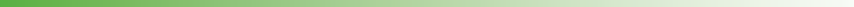 ТЕОРИЯ И ПРАКТИКА СОЦИАЛЬНОЙ РАБОТЫПеньковская Ю. А. Обеспечение информационной открытости в комплексном центре социального обслу-	4 живания населения «Диалог»Казанцева Н. К. Реализация принципа информационной открытости в комплексном центре социального обслу-	6 живания населения «Светлана»Левашова Л. В. Социальные сети как современный инструмент информирования и коммуникации общества	7Иванова С. В., Ильичева Е. В., Козловская М. С. Особенности работы с детьми, имеющими расстройства	10 аутистического спектраФуранов О. В., Овсянникова Л. Р. Социальная работас лицами, освободившимися из мест лишения свободы	14Тухтарова М. Д., Скитецкая А. О. Повышение социаль-ной активности пожилых людей с помощью трудотерапии	18ИННОВАЦИИ:   ОПЫТ   И   ПЕРСПЕКТИВЫПронтишева Т. А. Социальная адаптация детей раннего возраста в условиях реабилитационного центра	22Поздняков А. В. Приоритетные направления иннова- ционной деятельности в работе с детьми, имеющими	24 особенности развитияМоисеева Л. Г., Ишимова Т. В. Межведомственное взаимодействие в организации работы реабилитацион-	28ного отделения для детей и подростков с ограниченнымивозможностямиТеминдярова Н. А., Шулятьева С. Б. Ежегодное тести- рование подопечных детей на комфортность их пребыва-	47 ния в семье опекунов, попечителей, приемных родителейСодержание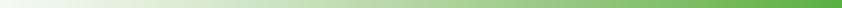 ОТДЫХ И ОЗДОРОВЛЕНИЕПикинская М. В., Покрышкина М. Л. Социальное партнерство как фактор повышения эффективности профилактики безнадзорности и правонарушений	51 несовершеннолетних (по итогам реализации программы«Ориентир-эко»)Султашева А. Ш., Корепина Е. Н. О реализации комплексной программы организации летнего отдыха и	55оздоровления детей с ограниченными возможностямиздоровья «Разноцветный мир»Шутова Н. В. Организация летнего отдыха детей из социально незащищенных семей программными мето-	57 дами с использованием малозатратных форм отдыхаБерновик В. А., Белоногова С. А. Итоги организациилетней оздоровительной кампании	59СИСТЕМА МЕНЕДЖМЕНТА КАЧЕСТВА И КОМПЛЕКСНАЯ БЕЗОПАСНОСТЬ        УЧРЕЖДЕНИЙХрамцова Н. И. Процессное управление – необходи- мость для повышения качества социальных услуг	61ПОВЫШЕНИЕ КВАЛИФИКАЦИИ РАБОТНИКОВ СОЦИАЛЬНЫХ СЛУЖБ И АТТЕСТАЦИЯЧирков А. И., Бикмурзина Н. А. Организация повы-шения квалификации специалистов бюджетного учреж-	66 дения Ханты-Мансийского автономного округа – Югры«Геронтологический  центр»СТРАНИЦА     ПСИХОЛОГАСафаргалеева С. Г. Психологический туризм или отдыхс пользой как форма социальной реабилитации граждан	68 пожилого возраста и инвалидовМЕТОДИЧЕСКАЯ       КОПИЛКАПанкратова Н. Е., Глушкова С. А. Основные жанрынаучной статьи	71Епишова В. В. Логоритмика как средство коррекции речи у детей с ограниченными возможностями здоровья	74POST SCRPTUMБодак А. В. Итоги деятельности Регионального отделе-ния общероссийской общественной организации «Союз	77 социальных педагогов и социальных работников» Ханты-Мансийского автономного округа – Югры за 2016 год86 лет Югре	79ОБЕСПЕЧЕНИЕ ИНФОРМАЦИОННОЙ ОТКРЫТОСТИВ КОМПЛЕКСНОМ ЦЕНТРЕ СОЦИАЛЬНОГО ОБСЛУЖИВАНИЯ НАСЕЛЕНИЯ «ДИАЛОГ»Ю. А. ПЕНЬКОВСКАЯ,специалист     по     социальной     работе     (участковый) консультативного    отделения    бюджетного    учреждения Ханты-Мансийского автономного округа – Югры«Комплексный      центр      социального      обслуживания населения «Диалог», г. НижневартовскСовременная российская система социаль- ного обслуживания предусматривает разви- тие государственного и негосударственного сектора на основании единых требований. Подразумевается, что механизмом повы- шения качества социального обслуживания должна стать конкуренция на рынке постав- щиков социальных услуг. Поэтому одним из приоритетных направлений работы учреж- дений социального обслуживания является обеспечение информационной открытости.Информационная открытость – это орга- низационно-правовой режим деятельности учреждения, обеспечивающий гражданам возможность получать необходимый и до- статочный объем информации (сведений) о своей структуре, целях, задачах, финансовых и иных существенных условиях деятельности. Открытость и прозрачность деятельно-сти поставщиков социальных услуг опре- деляется статьей 13 Федерального закона от 28.12.2013 № 442-ФЗ «Об основах соци- ального обслуживания граждан в Россий- ской Федерации», на основании которой в бюджетном учреждении Ханты-Мансийского автономного округа – Югры «Комплексный центр социального обслуживания населения«Диалог» (далее – центр «Диалог») утверж- ден план мероприятий, включающий такие направления, как взаимодействие со СМИ, с различными организациями, размещение информации в сети Интернет, организация и проведение мероприятий для персонала учреждения, получателей социальных услуг и их представителей.С 2015 г. центром «Диалог» активно осу- ществляется деятельность по наполнению и поддержанию в актуальном состоянии официального сайта учреждения – одного из основных инструментов обеспечения ин- формационной открытости. В соответствии стребованиями Постановления Правительства РФ от 24.11.2014 № 1239 «Об утверждении Правил размещения и обновления информа- ции о поставщике социальных услуг на офици- альном сайте поставщика социальных услуг в информационно-телекоммуникационной  сети«Интернет» ответственными специалистами учреждения периодически размещается и об- новляется информация в следующих разделах:«О Центре» (общие сведения о деятельно- сти отделений учреждения, видах и формах предоставляемых социальных услуг, взаимо- действии со спонсорами и благотворитель- ными организациями и т. д.);«Документы» (основные нормативно-право- вые документы, регламентирующие деятель- ность учреждения, необходимые образцы до- говоров и заявлений и т. д.);«Социальные услуги жителям Югры» (ин- формация об отделении реабилитации для инвалидов по слуху, деятельность которого реализуется на уровне Ханты-Мансийского автономного округа – Югры);«Печатные издания» (публикации инфор- мационно-просветительских материалов: буклеты, листовки, памятки, выпуски газеты«Социальный вестник»);«Инновационная деятельность» (про- граммы и технологии учреждения, направ- ленные на совершенствование социальной работы с гражданами пожилого возраста и инвалидами);«Добровольческая деятельность» (резуль- таты реализации программы геронтоволон- терского движения «Волонтеры серебряного возраста»);«Новости» (информация об актуальных со- бытиях, касающихся сферы социального об- служивания населения);«СМИ о нас» (публикации о деятельности уч- реждения, размещенные в печатных изданиях,телевизионных каналах, интернет-порталах муниципального и окружного уровня);«Обратная связь» (предоставление возмож- ности получателям социальных услуг принять участие в анкетировании об удовлетворен- ности качеством оказанных услуг, задать ин- тересующий вопрос, а также оставить свой отзыв или предложение) и др.В конце 2016 г. официальный сайт учреж- дения модернизирован: установлена версия сайта для слабовидящих и счетчики посеще- ний, представлен дружественный интерфейс и современный дизайн сайта, вся информация систематизирована и обеспечена удобной навигацией.Таким образом, официальный сайт дает возможность не только оперативно предста- вить подробную информацию о деятельно- сти учреждения, но и осуществлять обратную связь с получателями социальных услуг.Повышению уровня информационной от- крытости учреждения способствует освеще- ние в СМИ значимых мероприятий, прово- димых с участием исполнительных органов государственной власти, образовательных организаций, учреждений здравоохранения, общественных организаций, волонтерских движений и т. д. Так, в 2016 г. в СМИ опубли- ковано 13 соответствующих статей.Кроме того, с 2015 г. учреждением еже- квартально выпускается газета «Социальный вестник», который информирует получателей социальных услуг о деятельности учрежде- ния и последних изменениях в сфере соци- ального обслуживания населения. За 2015– 2016 гг. выпущено 2613 экземпляров газеты для 3550 получателей социальных услуг уч- реждения и представителей общественных организаций г. Нижневартовска.Также наряду с выпуском газеты учреж- дением издаются буклеты, памятки и ли- стовки, а также осуществляется трансляция видеопрезентаций и видеороликов: за 2015– 2016 гг. выпущено 39 видов печатной про- дукции и показаны 18 видеоматериалов для 5677 граждан.Для эффективной организации деятель- ности учреждения и удовлетворения инфор- мационных потребностей граждан центром«Диалог» осуществляется двустороннее со- трудничество с образовательными и дошколь- ными организациями, Нижневартовским цен- тром занятости населения, учреждениями культуры, религиозными и общественными организациями и объединениями, где основ- ными направлениями деятельности являются:привлечение семей, отдельных категорий граждан к участию в профилактических ме- роприятиях, организуемых учреждением, а также в мероприятиях городского, районного и окружного уровня;проведение информационно-просвети- тельской работы по вопросам социального обслуживания и социального сопровождения граждан;организация совместной деятельности учреждений по улучшению жизнеобеспече- ния семей с детьми, отдельных категорий граждан, профилактической работе с много- детными, малообеспеченными, неполными, молодыми семьями, семьями с негативным психологическим климатом, сложными меж- личностными отношениями, асоциальными семьями и т. д.;предоставление социальных услуг граж- данам, признанным нуждающимися в соци- альном обслуживании, в целях улучшения их возможностей самостоятельно обеспечивать свои основные жизненные потребности.В 2016 г. показатели по количеству за- ключенных соглашений с муниципальными и общественными организациями возросли на 23,8 % (26 соглашений) по сравнению с 2015 г. (21 соглашение), что свидетельствует о расширении социального партнерства по различным направлениям, касающимся сфе- ры социального обслуживания, в том числе обеспечению информационной открытости учреждения.В 2016 г. разработана и утверждена Про- грамма развития персонала в бюджетном учреждении Ханты-Мансийского автономного округа – Югры «Комплексный центр соци- ального обслуживания населения «Диалог» на 2016–2020 годы «Достояние», одним из основных направлений которой обозначено повышение профессиональной компетент- ности работников, обеспечивающих инфор- мационную открытость учреждения.Таким образом, информационная откры- тость призвана создавать условия и возмож- ности для получения необходимого и доста- точного объема сведений о деятельности учреждения. На сегодняшний день центром«Диалог» посредством реализуемых направ- лений по обеспечению информационной от- крытости созданы условия для удовлетворе- ния информационных потребностей граждан и формирования доверительных отношений между учреждением и его целевой обще- ственностью.РЕАЛИЗАЦИЯ ПРИНЦИПА ИНФОРМАЦИОННОЙ ОТКРЫТОСТИ В КОМПЛЕКСНОМ ЦЕНТРЕ СОЦИАЛЬНОГО ОБСЛУЖИВАНИЯ НАСЕЛЕНИЯ «СВЕТЛАНА»Н. К. КАЗАНЦЕВА,заведующий       организационно-методическим       отделением бюджетного       учреждения       Ханты-Мансийского       автономного округа – Югры «Комплексный центр социального обслуживания населения «Светлана», г. Ханты-МансийскВ 2015 г. рынок поставщиков социальных услуг заметно расширился, у граждан появи- лась возможность выбора поставщика и, как следствие, возникла конкурентная среда в сфере социального обслуживания населения. В условиях нарастающей конкуренции огром- ную роль играет информационная открытость. Информационная открытость – обеспече- ние возможности третьих лиц, прежде всего, получателей социальных услуг, получить ин- формацию  о  деятельности  определенного поставщика в объеме, достаточном для при- нятия решения об использовании конкретной социальной услуги и выбора необходимогопоставщика такой услуги.Федеральным законом от 28.12.2013 № 442- ФЗ «Об основах социального обслуживания граждан в Российской Федерации» установ- лены четкие требования к информационной открытости, определены способы информиро- вания и перечень необходимой информации. Бюджетное учреждение Ханты-Мансийско- го автономного округа – Югры «Комплексный центр социального обслуживания населения«Светлана» обеспечивает открытость и до- ступность информации о деятельности учреж- дения посредством размещения информации на следующих общедоступных информаци- онных ресурсах.В первую очередь, информация о деятель- ности учреждения размещается в сети Интер- нет: на официальном сайте учреждения (http:// kcsons.ru), официальном сайте Российской Федерации для размещения информации о государственных (муниципальных) учрежде- ниях (www.bus.gov.ru), в социальных сетях.Однако проведенный мониторинг наиболее используемых гражданами способов инфор- мирования показал, что сеть Интернет являет- ся менее популярным. Это связано с тем, что основной категорией получателей социальных услуг учреждения являются граждане пожи-лого возраста и инвалиды (76 %), которые не пользуются сетью Интернет.Для того, чтобы увеличить долю получате- лей социальных услуг, информированных че- рез сеть Интернет, а также для популяризации официального сайта учреждения проведены следующие мероприятия: обучение граждан пожилого возраста на факультете «Информа- ционные технологии» Университета третьего возраста, ежегодно компьютерную грамот- ность повышают свыше 50-ти человек, также организовано обучение граждан по данному направлению специалистами Югорского на- учно-исследовательского института инфор- мационных технологий, количество обученных за 2 года составило 135 человек, ссылки на адрес официального сайта учреждения раз- мещаются на печатной продукции, выпускае- мой учреждением. В результате проделанной работы количество посетителей сайта учреж- дения увеличилось на 23 %.Наибольшей популярностью среди посе- тителей сайта пользуются рубрики «Вопрос- ответ» и «Новости», на которые может под- писаться любой пользователь сайта.Размещение сведений в средствах массо- вой информации – еще один способ инфор- мирования лиц о деятельности учреждения. В средствах массовой информации, в том числе в корпоративной газете учреждения, публикуются статьи о социально значимых мероприятиях, проводимых в центре, техно- логиях и методах работы, другое.Также необходимая информация о деятель- ности учреждения размещается на информа- ционных стендах учреждения. В учреждении обеспечена не только открытость информа- ции, но и ее доступность – посетители могут свободно ознакомиться с информацией, раз- мещенной на таких стендах.Для повышения эффективности работы по информированию граждан проводится анализцелевой группы с помощью сегментации – ау- дитория делится на группы со схожими свой- ствами, выявляются групповые потребности. Целевая аудитория объединяется в группы по критериям: демографические показатели (возраст, пол, место жительства), социаль- ная роль (рабочий, служащий, домохозяйка и т. п.), уровень дохода, наиболее предпочти- тельный вариант услуги, стиль потребления, жизненные ценности.Реализация принципа информационной открытости остается одним из приоритетных направлений работы учреждения на 2017 г. Взаимодействие со средствами массовой информации, распространение печатной про- дукции, актуализация информации на инфор- мационных стендах и официальном сайте учреждений, привлечение к сотрудничеству социальных партнеров и волонтеров позво- лят максимально удовлетворить информаци- онную потребность населения автономного округа о деятельности учреждения.Список литературыАлексеев, А. А. Методика сегментирова- ния потребителей / А. А. Алексеев // Маркетинг и маркетинговые исследования в России. – 1999. – № 1.– С. 88–92.Белогородский, А. А. Частота контактов с целевой аудиторией и ее влияние на эф- фективность рекламы / А. А. Белогородский // Маркетинг в России и за рубежом. – 2006. –№ 4. – С. 48–62.Гуревич, П. С. Приключение имиджа: Типо- логия телевизионного образа и парадоксы его восприятия / П. С. Гуревич. – М., 1991. – 219 с.Калашникова, С. В. Влияние уровня ин- формационной открытости региона на фор- мирование его имиджа (на материалах респу- блики Адыгея) / С. В. Калашникова // Новые технологии. – 2010. – № 2. – С. 117.Старвинский, Ю. Г. Проблемы информа- ционной открытости органов государственной власти // Ю. Г. Старвинский // Правовая на- ука и реформа юридического образования. – 2011. – № 1. – С. 112.СОЦИАЛЬНЫЕ СЕТИ КАК СОВРЕМЕННЫЙ ИНСТРУМЕНТ ИНФОРМИРОВАНИЯ И КОММУНИКАЦИИ ОБЩЕСТВАЛ. В. ЛЕВАШОВА,заведующий       организационно-методическим       отделением бюджетного       учреждения       Ханты-Мансийского       автономного округа – Югры «Комплексный центр социального обслуживания населения «Родник», г. НяганьВ настоящее время сеть Интернет – это Всемирная система объединенных компью- терных сетей для хранения и передачи ин- формации, которая используется людьми как хранилище знаний, средство обмена личным опытом, свободное СМИ, а также возмож- ность оперативного получения, передачи и распространения информации.Социальная сеть является обычным сайтом, размещенным на обычном сервере, но обла- дающим расширенным функционалом, позво- ляющим облегчить общение пользователей между собой посредством сети Интернет. Применительно к Интернету это виртуальная сеть, являющаяся средством обеспечения сервисов, связанных с установлением связей между его пользователями, а также разны- ми пользователями и соответствующими ихинтересам информационными ресурсами, установленными на сайтах глобальной сети. Одна из отличительных черт социальных сетей – система друзей и групп. Наиболее важная составляющая социальных сетей – это возможность непосредственного общения людей. Поэтому сегодня среди населения пользуются спросом следующие социаль-ные сети.ВКонтакте – современный молодежный ин- тернет-мессенджер для быстрого и удобного общения и поиска людей по всему миру. Наи- более популярен в России и странах ближнего зарубежья. Основан петербуржцем Павлом Дуровым в 2006 г. Первоначально задумывал- ся как сайт поиска сокурсников и однокласс- ников, однако с момента первого запуска по- терпел множество изменений и был упрощен.Одна из возможностей ресурса – смотреть видео и слушать музыку онлайн. Регистрация доступна всем желающим, достаточно указать мобильный номер телефона и на ваш телефон придет логин и пароль для входа.Одноклассники – остается известным и до- брым сайтом, созданным для помощи людям в поиске своих бывших одноклассников, со- курсников, старых друзей. Это возможность поддерживать связи между собой, несмотря на разные города и страны проживания.Мой мир@Mail.ru – одна из популярных аль- тернативных социальных сетей. Отличитель- ная черта сайта – возможность бесплатно да- рить друг другу виртуальные подарки, а если немного потратиться на смс, то мгновенно найти и приобрести много друзей.Facebook – год основания – 2004. По состо- янию на май 2011 г. в Facebook было зареги- стрировано более 700 млн учетных записей. Самая популярная социальная сеть в мире.LinkedIn – год основания – 2003. Растущая сеть объединяет св. 100 млн профессионалов из 150 отраслей производства (подобная сеть в России – Профессионалы). Пользователи располагают инструментами для создания собственного профессионального портфолио, поиска партнеров и клиентов, расширения круга профессионального общения.В бюджетном учреждении Ханты-Мансий- ского автономного округа – Югры «Комплекс- ный центр социального обслуживания насе- ления «Родник» (далее – БУ «Комплексный центр социального обслуживания населе- ния «Родник», Учреждение) действует офи- циальный сайт Учреждения (http://86kcson. ru/), группы в социальных сетях «Однокласс- ники», «ВКонтакте» с адресами: Центр со- циального обслуживания «Родник» г. Нягань (https://ok.ru/group53218932818091), (https:// vk.com/public123786034), Волонтер-онлайн –«Родник» - источник доброты (https://ok.ru/ group/53338191888555), (https://vk.com/ club130545182). Деятельность групп закре- плена приказом Учреждения.Группа или сообщество в социальных сетях – успешный инструмент, дающий воз- можность представить деятельность учреж- дения в виртуальном пространстве и органи- зовать информирование граждан.Социальные сети еще пару лет назад блоки- ровались системной защитой в учреждениях социального обслуживания населения, но ситуация изменилась, и сейчас использо- вание социальной сети в рамках професси-ональной деятельности учреждения можно рассматривать как современный инструмент коммуникации между социальным учрежде- нием и обществом.Для выполнения государственных заданий специалисты Учреждения значимую роль от- водят информированию (обеспечению ин- формацией) социально незащищенных групп населения – получателей социальных услуг – о деятельности учреждения, предоставляе- мых услугах, мероприятиях и др. Такая ра- бота дает возможность оповестить большее количество получателей социальных услуг о возможности получения социальной помо- щи, привлечь новых получателей социальных услуг, стимулировать спрос на услуги, тем самым снизить социальную напряженность. Для эффективной инновационной деятель- ности учреждения необходимо методическое сопровождение, повышение квалификации специалистов учреждения, мониторинг эф- фективности работы групп в социальныхсетях.При повышении профессиональных компе- тенций специалисты БУ «Комплексный центр социального обслуживания населения «Род- ник» приобретают навыки по формированию заметок, статей, подбору фотографий к раз- мещаемой информации в социальных сетях. Специалисты Учреждения ежеквартально предоставляют информацию об актуальных мероприятиях, анонсах, объявлениях по про- фессиональной деятельности для размеще-ния в социальных сетях.Для оценки эффективности деятельности Учреждения ответственным специалистом в социальных сетях проводится еженедельный мониторинг участия сотрудников Учрежде- ния в распространении профессиональной информации, размещенной специалистами учреждения под информацией в социальных группах, по кликам «мне нравится», «поде- литься», «комментировать».Анализируя информационную деятельность специалистов в социальных сетях, можно от- метить рост участников групп (рис. 1, 2).Социальная группа «Волонтер-онлайн –«Родник» – источник доброты» в социальных сетях начала свою работу в октябре, в ней также наблюдается увеличение участников группы (рис 3, 4).Одним из критериев эффективности работы социальных групп Учреждения в социальных сетях можно считать количество привле- ченных добровольцев, благотворителей из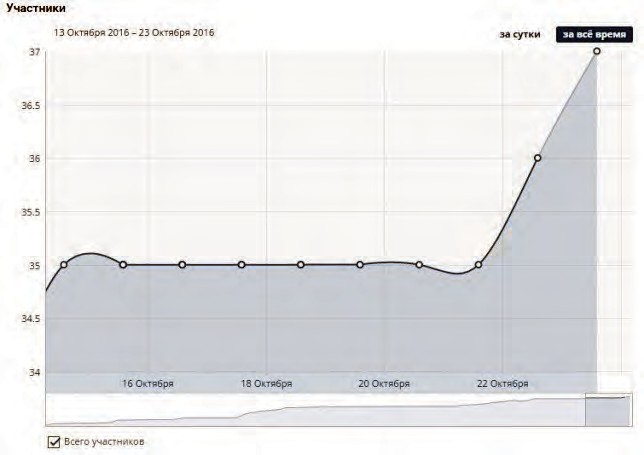 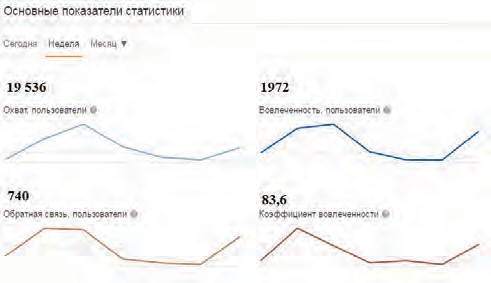 Рис. 1. Анализ числа участников группы БУ «Комплексный центр социального обслуживания населения «Родник»в социальной сети «ВКонтакте»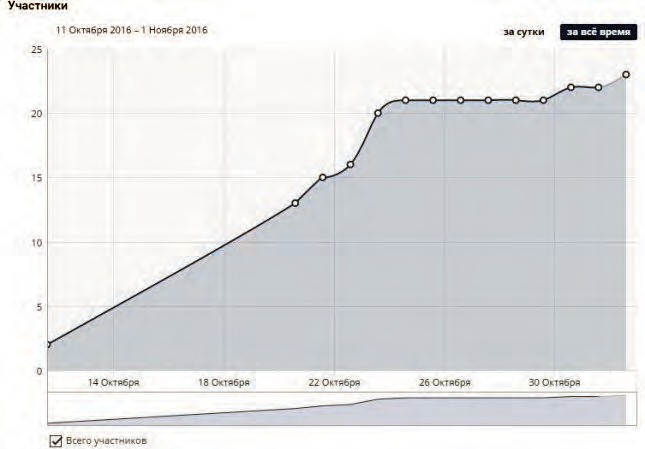 Рис. 3. Анализ числа участников группы«Волонтер-онлайн – «Родник» – источник доброты» в социальной сети «ВКонтакте»Рис. 2. Анализ числа участников группы БУ «Комплексный центр социального обслуживания населения «Родник»в социальной сети «Одноклассники»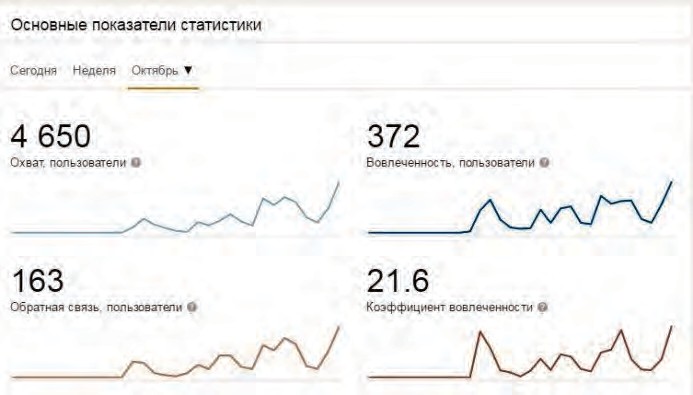 Рис. 4. Анализ числа участников группы«Волонтер-онлайн – «Родник» – источник доброты» в социальной сети «Одноклассники»числа населения города. Так, за 6 месяцев работы социальных групп в социальной сети«ВКонтакте», «Одноклассники» привлечено 22 гражданина, которые безвозмездно пе- редали нуждающимся гражданам из числа состоящих на социальном обслуживании в Учреждении вещи (мебель, мягкий инвен- тарь, игрушки и др.). Охвачено одиннадцать семей, пять одиноко проживающих пожилых граждан, три гражданина с ограниченными возможностями здоровья.Планомерно организованная работа ин- формационной коммуникации посредством социальных сетей Учреждения влияет на при- влечение граждан, нуждающихся в социаль- ном обслуживании. Получатели социальных услуг, наблюдая ежедневное обновление ин- формации в социальных группах Учреждения,становятся активными участниками групп и содействуют развитию эффективной деятель- ности учреждения.Список литературыЖданов, Б. Как создать капитал в социаль- ной сети / Б. Жданов // ИТМ. Информационные технологии для менеджмента. – 2011. – № 3. – Режим доступа : http://www.management.com. ua/ims/ims194.html. – Загл. с экрана.Пикинская, М. В., Григорьева, Я. В. Ме- тодика формирования системы информа- ционной поддержки субъектов социального партнерства : учебно-метод. пособие / авт.- сост. : М. В. Пикинская, Я. В. Григорьева. – Сургут : Изд-во бюджетного учреждения Хан- ты-Мансийского автономного округа – Югры«Методический центр развития социального обслуживания», 2015. – 52 с.ОСОБЕННОСТИ РАБОТЫ С ДЕТЬМИ, ИМЕЮЩИМИ РАССТРОЙСТВА АУТИСТИЧЕСКОГО   СПЕКТРАС. В. ИВАНОВА,методист       бюджетного       учреждения       Ханты-Мансийского автономного округа – Югры «Реабилитационный центр для   детей   и   подростков   с   ограниченными   возможностями«Таукси»,    г.    Нижневартовск;М. С. КОЗЛОВСКАЯ,логопед психолого-педагогического отделениябюджетного       учреждения       Ханты-Мансийского       автономного округа – Югры «Реабилитационный центр для детей и подростков      с      ограниченными      возможностями      «Таукси»,г.       НижневартовскЕ. В. ИЛЬИЧЕВА,воспитатель       бюджетного       учреждения       Ханты-Мансийского автономного округа – Югры «Реабилитационный центр для   детей   и   подростков   с   ограниченными   возможностями«Таукси»,    г.    Нижневартовск;Бюджетное учреждение Ханты-Мансий- ского автономного округа – Югры «Реаби- литационный центр для детей и подростков с ограниченными возможностями «Таукси» осуществляет социальное обслуживание детей-инвалидов и их семей, а также де- тей, испытывающих трудности в социальной адаптации, в Ханты-Мансийском автономном округе – Югре. Социальное обслуживание включает работу с детьми, имеющими рас- стройства аутистического спектра.Расстройствами аутистического спектра называются нарушения психического раз- вития, при которых наблюдаются нарушения способности к социальному взаимодействию, стереотипные поведенческие акты и жесткое ограничение интересов. При этом основным признаком аутизма являются проблемы при установлении социальных контактов.Согласно новейшей редакции Междуна- родной классификации болезней (МКБ-10), к аутизму и расстройствам аутистического спектра относятся: детский аутизм (ранний аутизм, синдром Каннера), синдром Аспер- гера (аутистическая психопатия), синдром Ретта, атипичный аутизм.Для синдрома Каннера (РДА) характерны следующие основные симптомы: ребенок с аутизмом с начала жизни не может устанавли- вать полноценные отношения с окружающими людьми, признаки аутизма проявляются не позднее 2–3 лет, больной с аутизмом не ис- пользует (или недостаточно использует) речь в целях коммуникации, пациент с аутизмом предельно отгорожен от внешнего мира, он игнорирует внешние раздражители до тех пор, пока они не станут непереносимыми, зритель-ный контакт с другими людьми резко ограни- чен или отсутствует, собственное «Я» ребен- ка с аутизмом развивается с опозданием. В речи пациента наблюдаются эхолалии (как непосредственные, так и отставленные) – так называемая «попугайная или граммофонная речь». Ребенок с аутизмом склонен к стерео- типным играм. При этом он обычно использует для игр неигровые предметы. Так как ранний детский аутизм вобрал в себя наиболее яркие черты, характеризующие расстройства аути- стического спектра, то речь преимущественно пойдет именно о РДА.Аутизм – нарушение развития, прико- вывающее к себе внимание, поскольку он представляется нарушением, прежде всего, человеческого образа жизни. Аутизм – имен- но человеческое нарушение; оно дает нам возможность соприкоснуться с тем опытом, который так близок и, наверное, все же так далек от нашего восприятия нас самих и на- шего мира социальных отношений.Аутизм характеризуется триадой призна- ков – нарушением социального взаимодей- ствия, коммуникации и способности к вооб- ражению, крайним ограничением спектра деятельности и интересов.Дети, страдающие расстройствами спектра аутизма, нуждаются в постоянной психолого- педагогической поддержке. При выявлении у детей раннего возраста речевых расстройств, именно логопед является тем человеком, ко- торый проводит первичную диагностику раз- вития ребенка, скоординирует специалистов и родителей на дальнейшие действия. В специ- альной литературе методы и приемы коррек- ции коммуникативных нарушений, чаще всего,описываются неполно, фрагментарно. Трудно найти полное описание системы психолого- педагогической коррекции с подробно разра- ботанными практическими рекомендациями. Поэтому, чтобы помочь ребенку с расстрой- ством аутистического спектра адаптироваться к детскому саду или к школе, минимизировать отклонения в развитии речи, логопедическая работа с аутистичными детьми включает че- тыре основных этапа:этап – использование сопряженной речи: когда ребенка учат повторять вслед за лого- педом-дефектологом короткую одно-, двус- ложную фразу. Если же речь распалась полно- стью, то начинают восстановление с уровня фонем и слогов, затем отдельных слов.этап – сопряженная речь. Проводится на основе определения предметов, действий, событий, представленных на картинке.этап – использование вопросных форм, в которых содержится почти полный ответ, требуемый от ребенка.этап – появление собственной экспрес- сивной речи.Раскроем основные направления логопе- дической коррекции при аутизме.В развитии понимания речи необходимым элементом занятий является эмоциональ- но-смысловой комментарий. Это единствен- ный адекватный путь, чтобы добиться вклю- ченности ребенка в реальность, осознания происходящего вокруг, понимания им речи. Необходимо «поймать» внимание ребенка, сосредоточить его на чем-то для того, что- бы добиться осмысления происходящего, осознания сказанного. Важно привязать комментарий к опыту самого ребенка. Вно- сить смысл даже, на первый взгляд, на его бессмысленную активность. Фиксироваться на приятных для ребенка ощущениях и сгла- живать неприятные («Молодец, нарисовал линию», «Нельзя обижать ребят»). Прояснять причинно-следственные связи («Мы сейчас оденемся и пойдем на прогулку», «После еды пойдем мыть рот»). Давать представление об устройстве предметов и сути явлений. На этом этапе очень важна роль взаимодействия логопеда и родителей, которые могут проком- ментировать чувства ребенка, его поведен- ческие реакции. Для установления контакта можно использовать различные сенсорные игры (все зависит от предпочтений – вода, песок, вкладыши Монтессори и т. д.).Для формирования у аутичного ребенка способности понимать речь мы используем сюжетное рисование. Рассказывая и рисуякаждый день, за счет создания любимых сю- жетов привлекается внимание. И когда ребе- нок сможет дольше удерживать внимание на рисунке, будет лучше понимать рассказ, мож- но постепенно создавать из рисунков целые серии. Так получаются «истории в картинках», где главным героем является сам ребенок (Дима гуляет. Дима кушает. Дима играет ма- шиной и т. д.). Затем рисунки складываются в альбом или развешиваются дома на стене. При аутизме в большей степени, чем при любых других нарушениях, заметна разница между тем, что понимает ребенок, и тем, что он может произнести. Но причина здесь со- вершенно особая: это отсутствие или сниже- ние речевой инициативы, которую мы должны восстановить и развить. Наиболее сложной, трудоемкой и наименее предсказуемой по темпу и результатам является работа с «него- ворящими» детьми. Растормаживание речи у таких детей идет одновременно в трех направ- лениях. Вначале это провоцирование непро- извольного подражания действию, мимике, интонации взрослого. Такое непроизвольное подражание может стать предпосылкой под- ражания произвольного – звукового, а затем и словесного. Для этих целей эффективно использование интерактивных игр порта- ла МЕРСИБО («Кто в домике живет?», «До- машние животные», «Дикие животные» др.). В определенный момент игры иногда удается сосредоточить внимание ребенка на своем лице. Для неговорящего ребенка очень важно, чтобы он как можно чаще смотрел на лицо педагога и на губы в момент произнесения звуков, слов. У большинства аутичных детей есть трудности артикуляции (от стертых форм дизартрии до апраксии). Поэтому, чтобы об- легчить ребенку формирование правильной артикуляции, родителям рекомендуется со- средоточивать взгляд ребенка на лице взрос- лого в то время, когда ему поются песни, чи- таются стихи, что-то рассказывается. Также на данном этапе можно использовать про- грамму МAKATON и обучить жестовым сим- волам родителей. МAKATON – это уникальная языковая программа с использованием же- стов, символов и звучащей речи, помогающая людям с коммуникативными трудностями. В 70-х годах программа была создана лого- педом Маргарет Уокер в Великобритании. Сегодня программа МAKATON получила распространение более, чем в 50 странах. В учреждении, пройдя предварительно курсы обучения, логопеды используют эту методикуна занятиях с января 2016 г.С помощью отхлопывания, отстукивания и иной передачи ритмов, ребенок провоциру- ется на непроизвольные словесные реакции. Например, в те моменты, когда ребенок пры- гает, приговаривается в такт прыжкам: «Как зайчишка, как зайчишка, как зайчишка, по- скакал», «Прыг-скок, прыг-скок, провалился потолок». Либо пропеваются и прослушива- ются песенки в разных режимных моментах. С помощью стихотворных ритмов, рифмы и мелодии также стимулируется вокализация, словесные реакции аутичного ребенка. Когда читаются хорошо знакомые ему стихи или поются песни, то оставляются паузы в конце строфы, провоцируя его на договаривание нужного слова. Повторение за ребенком и обыгрывание его звуковых реакций (ауто- стимуляция) осуществляется в игре и на за- нятиях. По возможности, в течение всего дня родители и специалисты подхватывают произ- ношения ребенка, повторяют их с его интона- цией, обыгрывая и превращая их в реальные слова (ПА – падает, ША – шарики, Е – едет). Можно по созвучию подбирать подходящие к данной ситуации слова. Особые сложности в работе по растормаживанию речи возникают с детьми, которые постоянно «лопочут», поют«на своем языке», мычат, скрежещут зубами или щелкают языком. Работа по провоциро- ванию на подражание с такими детьми, чаще всего, невозможна. Единственный выход – это обыгрывание их вокальной аутостимуляции. Существуют и особенности подхода к обу- чению навыкам чтения и письма. Опишем ряд приемов, помогающих в формировании у аутичного ребенка основных учебных навы- ков. Так, при обучении чтению можно вначале ориентироваться на хорошую непроизволь- ную память ребенка, на то, что он, играя с магнитной азбукой или с кубиками, может быстро механически запомнить весь алфавит. Символы звуков легче соотнести с предметом или картинкой. Поэтому специалисты учреж- дения используют пособия монтессори-пе- дагога Н. Пятибратовой. Пропеваются звуки по этим картинкам, используются жесты для обозначения звуков, проговариваются слова с опорой на картинки. Кроме того, на занятиях удобно использовать цветные предметные карточки с подписанным внизу словом. Как из- вестно, некоторые дети-алалики запоминают предметы по методике «глобального чтения», т. е. чтения целыми словами. Эта методика представляется более адекватной при обу- чении аутичных детей, чем побуквенное или послоговое чтение. Как показал опыт, научитьаутичного ребенка читать целыми словами легче и быстрее, чем по буквам и по слогам. Так как он, с одной стороны, с большим трудом воспринимает фрагментированную информа- цию (поступающую в виде букв, слогов и т. д.), а, с другой стороны, способен моментально запоминать, «фотографировать» то, что нахо- дится в его зрительном поле. В работе помо- гают методические разработки Л. Г. Нуриевой, Т. И. Морозовой, Е. Д. Худенко, Л. Б. Баряевой, С. Лупан, М. Монтессори, Б. Д. Корсунской. Каждое коррекционно-логопедическое за- нятие носит характер сопровождения. За- частую ребенок сам выбирает себе игрушку, пособие, педагогу же необходимо проявить гибкость и умение быстро перестроиться. Каждое логопедическое занятие направлено на решение ряда задач: формировать целе- направленное поведение и понимание речи ребенка, развивать артикуляционную мото- рику, речевое дыхание, вызывать вокализа- цию и стимуляцию звукоподражания и речи, развивать активный и пассивный словарь, развивать мелкую моторику, обучать адек- ватным жестам, развивать речь и предметнуюдеятельность.Игра является ведущим видом деятель- ности для ребенка дошкольного возраста. У детей-дошкольников, страдающих различ- ными речевыми расстройствами, игровая деятельность сохраняет свое значение, но недостатки звукопроизношения, ограничен- ность словарного запаса, нарушения грам- матического строя речи, а также изменения темпа речи, ее плавности – все это влияет на игровую деятельность детей, порождает определенные особенности поведения в игре. Как показала практика, важным аспектом в комплексной реабилитации детей с различ- ными психоречевыми нарушениями является преемственность работы команды специали- стов: логопеда, воспитателя, психолога, ме- дицинских работников и других специалистов.Совместно решая ряд задач, специалисты достигают поставленной цели.Так, например, задачи психолого-педа- гогического блока – преодоление задержек психоречевого развития и вторичных проявле- ний, вызванных недоразвитием речи, решают логопед, психолог, социальный педагог и вос- питателем. На занятиях в группе полного/не- полного дня воспитателем особое внимание уделяется развитию речи детей через сюжет- но-ролевые игры. Сюжетная игра схематично строится как цепочка условных действий с предметами; в более сложном виде – цепочкаспецифических ролевых взаимодействий, а в еще более сложном – последовательность разнообразных событий. Любая сюжетно- ролевая игра имеет свои этапы.Первый этап – игры в отдельные действия. Сюда относятся игры типа «укладывание ку- клы спать», «накладывание еды на тарелку»,«вождение машины» и пр. Ребенок подражает действию взрослого с игровыми замените- лями. В играх в отдельные действия ребенок практически не разговаривает: он либо во- обще играет, молча, либо сопровождает игру звуками, подражающим реальным. Иногда воспроизводит отдельные слова или фразы. Нет взаимодействия персонажей.Второй этап – простые ролевые игры. Ос- новные сюжеты бытовые: «дочки-матери»,«парикмахерская», «у врача», «в магазине» и пр. Возникает первое взаимодействие между участниками на основе использования общей игрушки (или направленности действия). По- следовательность действий становится пра- вилом. В игре объединяются 2–3 человека. Возникает взаимодействие между персона- жами, и они вступают друг с другом в диалог. Третий этап – сюжетно-ролевые игры. От игр  предыдущего  этапа  сюжетно-ролевые игры отличаются тем, что одна игровая ситу- ация плавно перетекает в другую, связанную с ней по смыслу. В сюжетно-ролевых играх усложняются взаимоотношения персонажей: они могут ссориться и мириться друг с дру- гом, спорить и договариваться о совместных действиях. Играя друг с другом в сюжетно- ролевые игры, дети учатся азам деловогообщения.Четвертый этап – творческие сюжетные игры.Для детей дошкольного возраста с психоре- чевыми нарушениями все вышеперечислен- ные этапы развития сюжетно-ролевой игры имеют свои индивидуальные особенности. Так, например, у детей со сложными форма- ми функциональной дислалии, ринолалии и дизартрии нередко теряется возможность совместной игровой деятельности со свер- стниками из-за неправильного звукопроиз- ношения, неумения выразить свою мысль, боязни показаться смешным, хотя правила и содержание игры им доступны. Наруше- ние общей и речевой моторики, особенно у дизартриков, вызывает быстрое утомле- ние ребенка в игре. Для детей с алалией, у которых нередко наблюдается и значитель- ная задержка интеллектуального развития, содержание игр и их правила долгое времяостаются недоступными. Игры этих детей носят однообразный, подражательный харак- тер. Чаще они производят манипулятивные, а не игровые действия с игрушкой. Ребенок с алалией воспринимает окружающую действи- тельность поверхностно, поэтому его игра не имеет замысла и целенаправленных дей- ствий. В коллективе говорящих сверстников дети-алалики держатся в стороне или, играя вместе с другими детьми, выполняют только подчиненные роли, не вступают в словесные взаимоотношения. Даже в дальнейшем, ког- да ребенок приобретает на логопедических занятиях определенный запас слов и навы- ки фразообразования, в игре эти навыки он самостоятельно не использует. Слово в игре употребляет в основном для называния пред- метов, при этом отсутствует название дей- ствий с предметами. Заикающиеся дети ведут себя в игре иначе. Они робки, не верят в свои силы. Чаще выступают в играх зрителями или берут на себя подчиненные роли или просто отказываются от игр со сверстниками. Опи- сывая игру аутичного ребенка часто исполь- зуют слово «странная», поскольку процесс существенно отличается от того, как играют обычные дети. Дети с аутизмом реже играют в ролевые игры, могут надолго зациклиться на одной игрушке, или даже ее детали, часто играют с предметами, которые совершенно не предназначены для игр. Чтобы вовлечь ау- тичного ребенка в игру, необязательно менять его деятельность или учить играть в то же, во что играют сверстники. Самое важное – по- мочь ему сделать так, чтобы его деятельность, приносящая удовольствие, развивалась и по- могала в освоении более сложных навыков. Важно присоединиться, дать ребенку понять, что то, что он делает, вам тоже интересно. Если не отнестись с уважением и интересом к тому, во что играют дети с аутизмом, никакого социального взаимодействия и разделенного внимания между ребенком и специалистом не возникнет. Можно показать ребенку, как мож- но взаимодействовать. Научить его правиль- но использовать игровые объекты, а затем придумать еще несколько способов взаимо- действия. Если детям нравится сортировать, можно дать им много разных материалов, показать разные принципы сортировки (по форме, по цвету и т. д.). Необходимо под- держивать каждый шаг ребенка, чтобы вместе со взрослым он мог решиться покинуть свою зону комфорта. Дети с аутизмом могут играть, и играют. То, что они не всегда делают это так же, как их сверстники, или используютнеобычные объекты в качестве игрушек, не является свидетельством отсутствия игровой деятельности, или нарушения ее развития. Так же как все дети, дети с аутизмом нуждаются в поддержке и вдохновении для того, чтобы развивать свои игровые навыки, на основе которых они смогут освоить более сложные умения.Игровая деятельность детей с речевой па- тологией складывается только при непосред- ственном воздействии направляющего слова взрослого и обязательного повседневного руководства ею. На первых этапах игровые действия протекают при очень ограниченном речевом общении, что порождает сокращение объема игр и их сюжетную ограниченность. Без специально организованного обучения игра, направленная на расширение словаряи жизненного опыта детей с речевыми на- рушениями, самостоятельно не возникает. Основные свои знания и впечатления дети получают только в процессе целенаправлен- ной игровой деятельности.Обучение аутичных детей требует от всей команды специалистов не только профессио- нальных знаний и умений, но и больших затрат психической и физической энергии, большого терпения, интуиции и любви, постоянного пе- дагогического поиска, гибкости в применении различных методов обучения и воспитания. При этом нельзя рассчитывать на быстрый результат. Только последовательность и си- стематичность логопедических занятий дает возможность эффективность коррекционной работы по формированию коммуникативной функции речи у детей с аутизмом.СОЦИАЛЬНАЯ РАБОТА С ЛИЦАМИ,ОСВОБОДИВШИМИСЯ ИЗ МЕСТ ЛИШЕНИЯ СВОБОДЫО. В. ФУРАНОВ,директор       бюджетного       учреждения       Ханты-Мансийского автономного округа – Югра «Центр социальной адаптации   для   лиц   без   определенного   места   жительства«Альтернатива», г. Сургут;Л. Р. ОВСЯННИКОВА,заместитель    директора    бюджетного    учреждения Ханты-Мансийского автономного округа – Югра«Центр   социальной   адаптации   для   лиц   без   определенного места     жительства     «Альтернатива»,     г.     СургутЖизнь вокруг меняется настолько быстро, что люди, отбывшие наказание в местах лише- ния свободы, после освобождения попадают в совершенно новую среду, сталкиваясь с другим уровнем жизни и множеством про- блем при восстановлении социальных свя- зей и правового статуса гражданина, остро нуждаясь в социальной помощи и поддержке. По данным ежегодного опроса получателей социальных услуг из числа лиц, освободив- шихся из мест лишения свободы, – это, пре- жде всего, проблемы отсутствия жилья, по- стоянной работы, средств к существованию. Значительная часть освободившихся лиц утра- чивает социально полезные связи, нуждается в психологической, социальной, юридической и медицинской помощи. Длительная физиче- ская изоляция в местах лишения свободы не- редко способствует возвращению в общество озлобленного, психически неуравновешенно- го человека с высокой склонностью к право- нарушениям. Часто, не сумев справиться с этими проблемами, лица, освободившиесяиз мест лишения свободы, возвращаются к прежнему образу жизни или пополняют ряды бездомных.В настоящее время в Ханты-Мансийском автономном округе – Югре действует много- функциональная система социального обслу- живания населения, способная оперативно решать вопросы предоставления социальных услуг в различных формах: стационарное, полустационарное, срочное обслуживание, предоставление услуг на дому, предостав- ление жилого помещения в домах системы социального обслуживания населения. Со- циальная реабилитация лиц, освободивших- ся из мест лишения свободы, проводится в единственном специализированном центре округа – бюджетном учреждении Ханты-Ман- сийского автономного округа – Югры «Центр социальной адаптации для лиц без опреде- ленного места жительства «Альтернатива» (далее – учреждение, БУ «Центр социальной адаптации для лиц без определенного места жительства «Альтернатива»).Актуальность социальной работы с лицами, освободившимися из мест лишения свободы, подтверждают статистические данные Все- российского Центра изучения общественного мнения (ВЦИОМ) и изучение передового рос- сийского опыта социальной работы с данной категорией уязвимых групп населения [1].На территории округа находятся четыре исправительных учреждения, исполняющих наказание в виде лишения свободы, два из которых расположены в г. Сургуте.Каждый год из мест лишения свободы освобождается около 1000 человек, из них 3 % являются потенциальными получателя- ми социальных услуг БУ «Центр социальной адаптации для лиц без определенного места жительства «Альтернатива».Период отбывания наказания не прохо- дит даром, по данным медицинской службы УФСИН России по Ханты-Мансийскому авто- номному округу – Югре, примерно 90 % осво- бодившихся имеют социально опасные забо- левания, такие как ВИЧ, гепатит С, туберкулез. Поэтому деятельность учреждения на- правлена на оказание помощи людям, ос- вободившимся из мест лишения свободы, возвращение их к полноценной, нормальной жизни, обучение контролю за своей жизнью, разрешение возникающих проблем социально одобряемым способом. Так как выбор даль- нейшего пути, каким бы сложным и труднымон не был, всегда остается за человеком.За 11 месяцев 2016 г. в учреждении прошли курс адаптации и реабилитации 276 человек, освободившихся из мест лишения свободы, что составляет 39 % от общего количества граждан, находящихся на обслуживании в учреждении.Работа с лицами, освободившимися из мест лишения свободы, осуществляется по следу- ющим  направлениям.Профилактика рецидивов преступлений Для решения этой задачи заключены со-глашения о взаимодействии с УФСИН России по Ханты-Мансийскому автономному округу – Югре, Управлением Министерства внутренних дел РФ по г. Сургуту и Сургутскому району. В соответствии с соглашениями проводит- ся ряд мероприятий, предупреждающих ре- цидивы преступлений и правонарушений, направленных на снижение преступности в обществе, в том числе проводится информи- рование граждан, освободившихся из мест лишения свободы, а также граждан, осужден- ных к наказаниям и мерам уголовно-право- вого характера без изоляции осужденногоот общества, о предоставляемых социальных услугах.В учреждении действует Попечительский совет, созданный в 2011 г., членом которо- го является заместитель начальника отдела полиции № 3 ОМВД России по Сургутскому району.Согласно плану работы Попечительского совета, сотрудники правоохранительных ор- ганов посещают учреждение для проведения бесед по профилактике как групповых, так и индивидуальных  правонарушений.Для профилактики бродяжничества и по- прошайничества, правонарушений и пре- ступлений на бытовой почве, обеспечения безопасности населения города от противо- правных действий со стороны лиц без опреде- ленного места жительства в 2010 г. на базе от- деления ночного пребывания создана служба«Социальный патруль». За 11 месяцев 2016 г. службой выявлено 45 человек, освободивших- ся из мест лишения свободы.Учреждение участвует в заседаниях Меж- ведомственной комиссии по профилактике правонарушений по г. Сургуту, на которых спе- циалисты учреждения делятся проблемами, возникающими в процессе работы с данной категорией граждан. Совместно с членами комиссии разрабатываются организационно- практические мероприятия, направленные на профилактику правонарушений [2].Социальная адаптацияВосстановление социального статуса граж- данина, освобождающегося из мест лише- ния свободы, имеет большое значение в ре- шении задач социальной ресоциализации и реабилитации. Специалисты учреждения сталкиваются с существенными затрудне- ниями в общении с людьми данной катего- рии – это замкнутость, нежелание идти на контакт, озлобленность. В период отбывания наказания, повседневно подчиняясь строгим правилам тюремного распорядка, они утра- чивают способность к самостоятельности, от- выкают от необходимости заботиться о себе, вести здоровый образ жизни, отдаляются от культурной жизни и проблем общества [3]. Сотрудники центра пытаются восстановить эти способности в адаптационный период. Чтобы приобщить граждан к культурным цен- ностям общества, в учреждении проводится социокультурная реабилитация по программе«Двенадцать месяцев».Программа социокультурной реабилита- ции включает работу кружков по интересам: здоровье (занятие на тренажерах), художе-ственно-прикладное творчество (рисование, занятие музыкой, чтение стихов, вышивание, вязание, поделки и т. д.), клуб интеллектуа- лов (занятия шахматами, шашками, нардами, домино). Также организуются праздничные мероприятия, конкурсы, спортивные сорев- нования, демонстрируются фото, познава- тельные фильмы.В учреждении осуществляется волонтерская и добровольческая деятельность. Для прове- дения совместных мероприятий (показатель- ные выступления мастеров гиревого спорта и собак породы «Сибирские Хаски», акция«Помоги бездомному» и др.) привлекаются социальные партнеры учреждения «Альтерна- тива»: добровольческое движение «Ангелы на дорогах», волонтерское объединение «Лента добра», добровольческое направление ВОО«Молодая гвардия Единой России», волон- терское объединение «Сердце на ладони».Социально-медицинская помощьПри поступлении в учреждение граждане проходят профилактическое медицинское обследование на выявление инфекционных заболеваний.В целях профилактики возникновения и распространения инфекций в учреждении разработан план профилактических противо- эпидемических мероприятий (консультации специалистов медицинских учреждений, вак- цинации и др.), направленных на выявление заболеваний и своевременное предоставле- ние медицинской помощи.На основании заключенных соглашений организуется межведомственное взаимо- действие и социальное партнерство с ор- ганизациями: автономной некоммерческой организацией помощи людям, затронутым проблемой ВИЧ, «Шаг вперед», бюджетным учреждением Ханты-Мансийского автоном- ного округа – Югры «Сургутский центр по профилактике и борьбе со СПИД и инфек- ционными заболеваниями», бюджетным уч- реждением Ханты-Мансийского автономно- го округа – Югры «Сургутская клиническая городская поликлиника № 3», бюджетным учреждением Ханты-Мансийского автоном- ного округа – Югры «Сургутская клиническая городская поликлиника № 1», бюджетным уч- реждением Ханты-Мансийского автономного округа – Югры «Сургутская окружная клини- ческая больница», бюджетным учреждением Ханты-Мансийского автономного округа – Югры «Сургутский клинический психонев- рологический диспансер», казенным учреж- дением Ханты-Мансийского автономногоокруга – Югры «Сургутский клинический про- тивотуберкулезный  диспансер».За 11 месяцев 2016 г. выявлено 34 чело- века с социально опасными заболевания- ми: с ВИЧ (5 человек), которым назначена антиретровирусная терапия, гепатитом С (18 человек), туберкулезом (11 человек), ко- торым дана консультация фтизиатра, прово- дится лечение в соответствии с назначением врача. Для прохождения стационарного лече- ния 9 человек направлены в лечебные учреж- дения. Эти граждане находятся на контроле у медицинских работников и состоят на учете в медицинских учреждениях.Создание благоприятных условий, всесто- ронняя поддержка, осуществление личностно ориентированного подхода по удовлетворе- нию основных жизненно важных потребностей граждан, оказавшихся в трудной жизненной ситуации, определяют ожидаемый результат качественной социально-медицинской реа- билитации [4].Социально-психологическая   поддержка Специалисты учреждения с пониманием исочувствием относятся к людям, вернувшимся в общество, что способствует созданию ат- мосферы доверия и открытости в отношениях, в результате они охотно рассказывают о себе и той ситуации, в которой оказались. Про- грамма социально-психологической реаби- литации помогает максимально адаптировать вышедшего на свободу человека к той среде, в которой он оказался после освобождения. При этом психологом проводятся индивидуальные занятия, консультации, тренинги, направ- ленные на раскрытие внутренних ресурсов (с музыкотерапией, аутогенной тренировкой, коррекцией по методу Г. Н. Сытина – СОЭВУС (словесно-образная эмоционально-волевое управление состоянием), тестовыми упраж- нениями с обратной связью).Также психологом проводятся лекции-бе- седы на темы: «Личностные качества», «Спо- собности и умения», «Взаимоотношения с людьми», «Здоровье и работоспособность». За 11 месяцев 2016 г. социально-психологи- ческую реабилитацию в учреждении прошли 243 человека, всем предоставлены услуги по социально-психологическому  консультирова- нию, включая диагностику и коррекцию, ока- зана психологическая помощь и поддержка. Психологические занятия помогают пре- одолеть инертность человеческой психики, ускоряют ее перестройку в связи с изменени- ем обстоятельств, снимают депрессивное и психическое состояние чрезмерной тревож-ности, помогают сформировать психологиче- скую готовность к преодолению внутренних и внешних трудностей, связанных с послед- ствиями лишения свободы. В результате таких целенаправленных воздействий у людей фор- мируется готовность жить в новых условиях, что обеспечивает быстрое включение их в новую социальную среду и деятельность [5]. Социально-педагогическая   реабилитация Учитывая, что духовное развитие благотвор- но влияет на способность человека становить- ся лучше, раскрывать в себе таланты, силу, способности, формировать необходимые качества и устранять недостатки, делающие его несчастным, злым и слабым, в учреждении проводится ряд мероприятий, направленных на возрождение и поддержание духовных цен- ностей человека. В 2010 г. открыта «Молельная комната», где каждый желающий может побыть наедине со своими чувствами и мыслями. Для развития духовно-нравственных компетенций, укрепления семейных, гражданских и патрио- тических ценностей, налажено сотрудничество с представителями религиозных конфессий. Совместно с Храмом «Всех скорбящих Ра- дость», мусульманской религиозной органи- зацией «Махалля» проводятся мероприятия, направленные на пропаганду здорового об- раза жизни, профилактику и противодействие асоциальным формам поведения (наркома- нии, табакокурению, алкоголизму и другимдевиантным формам поведения).Одним из важных направлений социаль- ной реабилитации является привлечение получателей социальных услуг учреждения к мероприятиям трудовой реабилитации. В процессе трудовой реабилитации повыша- ется самооценка, активизируется внутренний потенциал, восстанавливаются или приоб- ретаются трудовые навыки и умения.Так, в учреждении реализуется программа социально-трудовой реабилитации «Трудого- лик», целью которой является восстановление старых и приобретение новых трудовых навы- ков и умений, восстановление личностного и социального статуса в процессе деятель- ности. Для получателей социальных услуг организованы рабочие места по различным направлениям: швейная мастерская, ма- стерская по ремонту телерадиоаппаратуры, сапожная мастерская, растениеводческий участок, животноводческий участок, столо- вая, столярная мастерская, продовольствен- ный склад, банно-прачечный комбинат и др. За 11 месяцев 2016 г. социально-трудовую реабилитацию по индивидуальной программепредоставления социальных услуг прошли 110 человек, предоставлена 10 451 услуга.По соглашению ведется работа по оказанию содействия в трудоустройстве с казенным уч- реждением Ханты-Мансийского автономного округа – Югры «Сургутский центр занятости населения». В 2016 г. из числа лиц, освобо- дившихся из мест лишения свободы, встали на учет в качестве безработного 7 человек, трудоустроено 3 человека. Ежегодно полу- чатели социальных услуг посещают ярмар- ку вакансий, которая проходит в г. Сургуте. В результате 2 человека нашли работу по спе- циальности. Ответственным специалистом по трудовой реабилитации ведется карта рас- пределения рабочих мест получателей со- циальных услуг, которые проходят трудовую реабилитацию.Социально-правовая  помощьБольшие усилия требуются для восстанов- ления документов данной категории граждан. Работа в этом направлении ведется по про- грамме социально-правовой реабилитации«Я – гражданин» и является основной по вос- становлению социально-правового статуса. Задачами данной программы является ока- зание помощи в оформлении и восстанов- лении документов, защита прав и законных интересов, получение юридических услуг. За 11 месяцев 2016 г. лицам, освободившимся из мест лишения свободы, оформили граждан- ство РФ (9 человек), восстановили паспорта РФ (35 человек), трудовой стаж (17 человек), оказали содействие в назначении пенсии (26 человек), поставили на учет в центр за- нятости населения в качестве безработных (8 человек), определили в дома-интернаты на стационарное обслуживание (12 человек). Предоставление услуг правовой направ- ленности способствует восстановлению со- циального статуса, обеспечивает реальную возможность ресоциализации и реинтеграцииданной категории граждан в обществе.Многие граждане, находясь в местах ли- шения свободы, утрачивают связь с родными и близкими. Специалисты учреждения от- ветственно подходят к решению вопроса по восстановлению родственных связей. Так, с помощью социальных сетей, передачи «Жди меня», переписки с родственниками, запро- сов в органы внутренних дел возобновлены родственные отношения получателей со- циальных услуг (18 человек), возвращены в семью (6 человек).Успешной социальной работе с лицами, освободившимися из мест лишения свободы,способствует расположение БУ «Центр соци- альной адаптации для лиц без определенного места жительства «Альтернатива» в зеленой пригородной зоне на расстоянии 63 км от го- рода. Для человека природа является источни- ком духовного обогащения. Именно благодаря природе человек может вылечиться от многих болезней. Экологически чистый воздух, река, лес обеспечивают все необходимое для жизни и располагают к благоприятному настрою про- хождения социальной реабилитации.Таким образом, социальная работа с быв- шими заключенными – это сложный процесс, основным показателем которого является успешная адаптация к жизни в обществе, ис- ключение рецидивов преступлений, трудоу- стройство, построение благополучных отно- шений с родственниками или восстановление социально полезных связей. Предоставление высококвалифицированной социальной по- мощи и поддержки людям, освободившимся из мест лишения свободы, – это основная задача специалистов учреждения [6].Список литературыСоциальная работа в пенитенциарных учреждениях : учеб. пособие / под ред. проф.А. Н. Сухова. – М. : Московский психолого-со- циальный институт, 2007. – 300 с.Хвостов, А. А. Моральное сознание пре- ступников и законопослушных граждан в сравнительном измерении / А. А. Хвостов // Развитие личности. – 2002. – № 3. – 130 с.Малышева, О. А. Криминалистические и психологические проблемы дезадаптации жен- щин молодежного возраста, отбывающих нака- зание в виде лишения свободы : учеб. пособие / О. А. Малышева. – М : [б. и.], 2001. – 283 с.Комитет за гражданские права / Межре- гиональная общественная благотворительная правозащитная организация [Электронный ресурс]. – М : МОБПО «Комитет за граждан- ские права», 2016. – Режим доступа : http:// zagr.org/cat128/index93.html. – Загл. с экрана.Социальная адаптация лиц без опреде- ленного места жительства и занятий и лиц, освободившихся из мест лишения свободы / авт.-сост. : А. В. Стула, Э. А. Гареева. – Сургут, 2011. – 55 с.Григорьева, И. А. Социальная работа с ли- цами без определенного места жительства : учеб. пособие / под общ. ред. И. А. Григорье- вой. – СПб., 2008. – 133 с.ПОВЫШЕНИЕ   СОЦИАЛЬНОЙ   АКТИВНОСТИ   ПОЖИЛЫХ   ЛЮДЕЙ С ПОМОЩЬЮ ТРУДОТЕРАПИИМ. Д. ТУХТАРОВА,инструктор   по   труду   автономного   учреждения Ханты-Мансийского автономного округа – Югры«Социально-оздоровительный центр «Сыновья», г. Сургут;А. О. СКИТЕЦКАЯ,заведующий        социально-реабилитационным        отделением автономного       учреждения       Ханты-Мансийского       автономного округа – Югры «Социально-оздоровительный центр«Сыновья»,   г.   СургутПовышение социальной активности пожи- лых граждан путем социальной реабилитации является решением проблемы развития и вос- становления у них нарушенных функций, фор- мирования хозяйственно-бытовых навыков по самообслуживанию, ведения домашнего хозяйства, выполнения трудовых упражнений. Занятие трудом заполняет свободное вре- мя пожилого человека разными видами де- коративно-прикладного и иного творчества, улучшает его психоэмоциональное состояние. В данном случае с лечебной целью использу- ются различные трудовые процессы, трудовыеоперации.В реабилитационной работе с пожилыми людьми используются несколько вариан-тов трудотерапии, которые различаются по целям, задачам, средствам и методам осуществления.Автономное учреждение Ханты-Мансий- ского автономного округа – Югры «Соци- ально-оздоровительный центр «Сыновья» (далее – учреждение) осуществляет реаби- литацию граждан пожилого возраста и инва- лидов с 2004 г., направленную на интеграцию и социальную адаптацию пожилых людей и инвалидов в обществе; частичное или пол- ное восстановление способности инвали- дов к бытовой, общественной и профессио- нальной деятельности; улучшение качества жизни человека, достижение материальной независимости.Трудовая терапия имеет два основных направления: занятие трудом и терапия трудом. В своей работе специалисты ре- ализуют направление развлекательной трудотерапии. Ее цель – уменьшение вы- раженности отягощающих факторов, обу- словленных продолжительным пребывани- ем в одиночестве, ограниченном пределами своей квартиры. Труд – это средство, ко- торое помогает скорейшему восстановле- нию утраченных функций организма и воз- вращению человека к полноценной жизни. По сути, трудотерапия – это вид лечебной гимнастики, которая включает в себя специ- альные движения. Для того, чтобы трудовая терапия была результативной, она должна осуществляться в комплексе с другими ме- тодами реабилитации, закрепляя эффект их воздействия.При проведении трудотерапии с клиентами отделения применяются следующие группы трудовых упражнений:трудотерапия, развивающая силу, выносливость мышц рук (например, лепка, плетение);трудотерапия, развивающая тонкую ко- ординацию движений пальцев, повышение их чувствительности (например, вязание, вы- шивка, аппликация, оригами и т. д.).Виды трудовой деятельности, к которым привлекается получатель социальных услуг, специально подбираются таким образом, что- бы максимально использовать способности каждого человека; при этом всегда необхо- димо учитывать его индивидуальные потреб- ности и склонности.Занятия трудотерапией проводятся в обо- рудованной, уютной творческой мастерской«Радуга», под руководством опытного специ- алиста – инструктора по труду, владеющего различными техниками и формами работы синвалидами и пожилыми людьми. Участие в занятиях носит рекомендательный, но добро- вольный характер.Из множества применяемых методик и тех- нологий при занятиях трудотерапией, эф- фективным и востребованным средством реабилитации пожилых людей является гли- нотерапия. Инновационность внедренной практики заключается в том, что глинотерапия применяется не в общепринятой интерпрета- ции, а на основе народных промыслов – лепки и росписи дымковской, филимоновской и каргопольской игрушек. Во-первых, создавае- мые образы жизненны, формы стилизованны. Можно переходить от простого до более слож- ного уровня лепки, что особенно учитывается в работе с инвалидами и пожилыми людьми. Необходимо отметить, что простота формы позволяет выявить и максимально развить творческий потенциал. Во-вторых, геоме- трический орнамент, линии, применяемые при росписи игрушек, легко воспроизводят- ся, а яркие краски положительно влияют на эмоциональное состояние клиентов. Роспись игрушек делается по народным традициям, и каждый стиль имеет свои цвета. При этом каждая игрушка единственная в своем экзем- пляре, а роспись индивидуальна. Применяе- мая техника не требует специально созданных условий, оборудования и больших финансо- вых вложений. Для проведения занятий не- обходимы лишь стол, глина и положительная мотивация клиентов. Глинотерапия, в своей основе, способствует повышению сенсорной чувствительности, выражению психоэмоцио- нальных состояний, решению внутри- и меж- личностных конфликтов, обретению личност- ных смыслов через творчество.Целью занятий является улучшение эмо- циональной сферы граждан пожилого воз- раста и инвалидов в процессе лепки из глиныТаблица 1 Основные характеристики технологии обучения лепке из глины и росписитрадиционных народных игрушек. Во время занятий пожилые люди обучаются особен- ностям работы с глиной, получают необхо- димые знания, умения для воспроизведения образа, знакомятся с традициями лепки из глины и росписи дымковской, филимонов- ской и каргопольской игрушек и развивают эмоциональную сферу.В результате реализации технологии обу- чения лепке из глины и росписи очевидно, что занятия трудотерапией помогают не только улучшить физическое и психическое состо- яние получателей социальных услуг из чис- ла пожилых людей, но и развить творческие способности даже у тех, кто никогда раньше не занимался творчеством и считал себя к нему не способным. Охват пожилых людей, принимавших участие в различных социаль- но-реабилитационных мероприятиях, в том числе в многообразных видах трудотерапии, составил в 2014 г. – 58 %, в 2015 г. – 60 %, в 2016 г. – 88 % от численности клиентов, состоявших на социальном обслуживании в тот период.Под воздействием занятий трудотерапией у граждан пожилого возраста и инвалидов отмечаются изменения по основным показа- телям жизнедеятельности: происходит укре- пление и восстановление трудовых навыков инавыков самообслуживания (97 % обслужен- ных), увеличивается объем движений, силы и ловкости верхних конечностей, улучшается координация (64 %), отмечено положитель- ное влияние на психоэмоциональную сферу (87 %) пожилых людей и инвалидов, прошед- ших курс реабилитации в учреждении.Об улучшении психосоматического состо- яния пожилых людей свидетельствуют нор- мализация сна, улучшение аппетита, умень- шение конфликтности. Можно отметить, что трудотерапия способствует нормализации функционирования эмоциональной сферы по- лучателей социальных услуг и положительно влияет на его психосоматическое состояние в целом.Также социальная значимость трудовой реабилитации состоит в вовлечении пожилого человека и адаптации инвалидов в активную жизнедеятельность, убеждении в значимости его личности, противодействии социальной изоляции и одиночеству, оживлении социаль- ных контактов, поощрении независимости.С этой целью учреждение ежегодно при- нимает участие в различных конкурсах и вы- ставках, на которых представляются работы и изделия получателей социальных услуг.В 2015–2016 гг. в рамках работы творческой мастерской «Радуга» работы получателей со-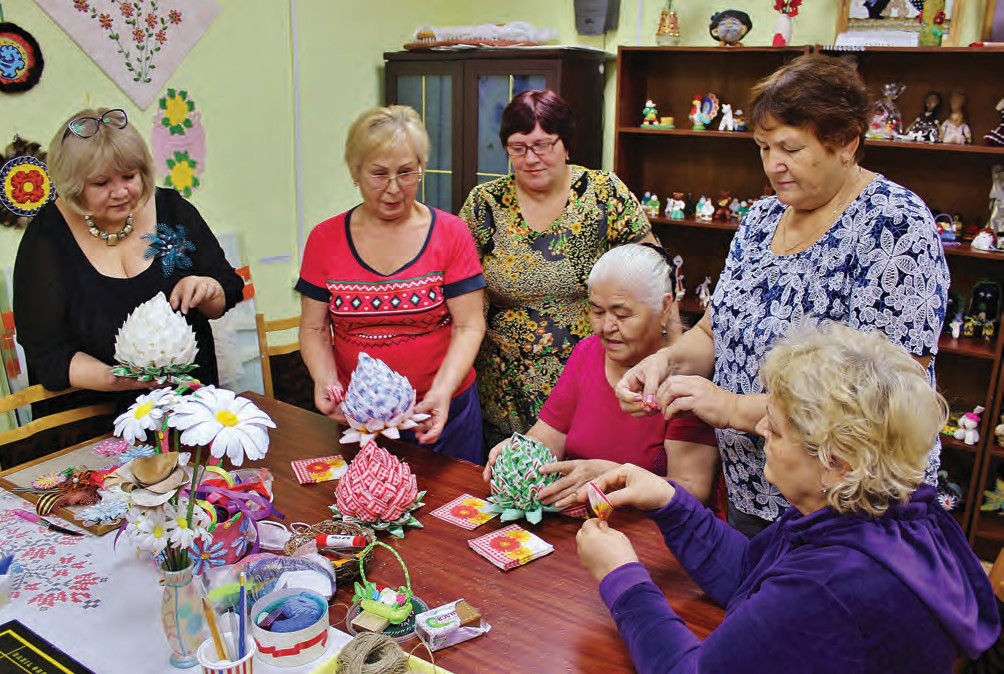 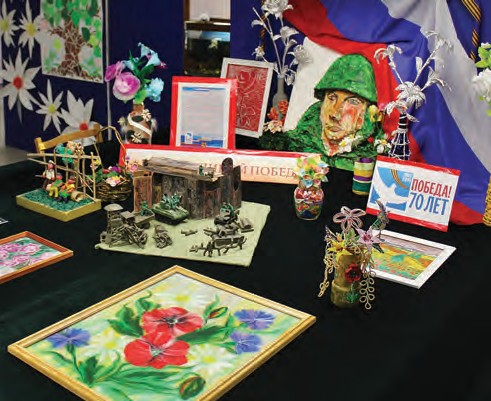 циальных услуг, проходивших курс оздоровле- ния в учреждении, были представлены в раз- личных городских, окружных и всероссийских мероприятиях.В мае 2015 г. была организована темати- ческая выставка-экспозиция «Шаги Великой Победы», посвященная 70 годовщине Победы в Великой Отечественной войне. В выставке представлена реконструкция боя советских солдат с использованием техник по лепке из глины и пластилина. В ходе акции «Весенняя неделя добра» проведен благотворительный концерт с выставкой-продажей изделий руч- ной работы для сбора денежных средств и приобретения памятного подарка для инва- лида ВОВ.В июне 2015 г. оригинальные изделия на- родного промысла глиняные дымковские, филимоновские и каргопольские игрушки были представлены на выставке, посвящен- ной Всемирному дню Земли.В мае 2016 г. совместно с получателями со- циальных услуг был проведен мастер-класс по изготовлению брошей с георгиевскими лентами, приуроченный к 71-й годовщине Победы в Великой Отечественной войне.В августе 2016 г. 3 творческие работы (су- вениры) участвовали в выставке-экспозиции, посвященной 25-летию социальной работы вРоссии и Дню образования Ханты-Мансий- ского автономного округа – Югры.Представляя свои работы на выставках, конкурсах, получая дипломы, и просто раду- ясь, что их работа и труд кому-то нужны, что кто-то с удовольствием любуется и восхища- ется произведениями их творчества, пожилые люди получают массу положительных эмоций, твердое чувство уверенности в востребован- ности, нужности. Для инвалидов и граждан по- жилого возраста это самая большая награда. По окончании оздоровительного курса пожилым людям рекомендуется участие в кружковой работе, занятия цветоводством, работой на даче, в огороде, осуществление ухода за домашними животными. Эти виды посильного труда доступны практически всем пожилым людям. Они гарантируют хорошее самочувствие в пожилом возрасте, опира- ющегося на сохранение некоторого объема трудовой деятельности, ощущение востре-бованности и собственной необходимости.Список литературыАнаньев, Б. Г. К проблеме возраста в со- временной психологии / Б. Г. Ананьев. – М. : Академия, 2003. – С. 146.Бороздина, Л. В. Особенности само- оценки в позднем возрасте / Л. В. Бороз- дина, О. Н. Молчанова // Психология старо- сти и старения : хрест. для студ. психолог. ф-тов высш. уч. зав. / сост. : О. В. Краснова, А. Г. Лидерс. – М. : Академия, 2003. – С.135–149.Дементьева, Н. Ф., Старовойтова, Л. И. Социальная работа в учреждениях социаль- но-реабилитационного профиля и медико- социальной экспертизы : пос. для студ. учр. высш. проф. образования / Н. Ф. Дементьева, Л. И. Старовойтова. – М. : Академия, 2013. – 272 с.Холостова, Е. И., Климантова, Г. И. Эн- циклопедия социальных практик поддержки пожилых людей в Российской Федерации / Е. И. Холостова, Г. И. Климантова – М. : Дашков и К°, 2015. – 552 с.СОЦИАЛЬНАЯ   АДАПТАЦИЯ   ДЕТЕЙ   РАННЕГО   ВОЗРАСТА В УСЛОВИЯХ РЕАБИЛИТАЦИОННОГО ЦЕНТРАТ. А. ПРОНТИШЕВА,заведующий       организационно-методическим       отделением бюджетного       учреждения       Ханты-Мансийского       автономного округа – Югры «Реабилитационный центр для детей и подростков с ограниченными возможностями «Гармония», г. НяганьПроблема адаптации детей раннего возрас- та к условиям дошкольного учреждения всегда была актуальна не только для родителей и педагогов, но и для самого ребенка, его бу- дущего. Ведь от сформированного в детстве умения приспосабливаться к новым условиям зависит, как ребенок сможет в дальнейшем приспособиться к новому классу в школе.Чаще всего дети в раннем возрасте, попадая в условия дошкольного учреждения, адапти- руются к новым условиям не менее четырех недель, а некоторые и до шести месяцев, т. е. достаточно долго. До трех лет ребенок не ис- пытывает потребности в общении со сверстни- ками, они заменяются общением с матерью и близкими людьми. Ребенок воспитывается в своей семье, усваивает определенные нормы и правила, которые обусловлены традициями и стилем воспитания. Но, попадая в среду до- школьного учреждения, ребенок сталкивается с тем, что требования изменились: они унифи- цированы, не подстраиваются под его привыч- ки и желания. У каждого ребенка своя семья, в которой свои привычки и желания. И здесь возникает конфликт между «хочу» и «надо», индивидуальными особенностями и норма- ми социума. Этот конфликт может оказаться настолько неожиданным и агрессивным, что естественной реакцией будет в лучшем случае негативизм, отрицание, изменения эмоцио- нального фона, а в худшем – респираторные заболевания и невротические расстройства как реакция организма на длительную стрес- согенную обстановку, с которой справиться не хватает собственных ресурсов.Для обеспечения успешной адаптации ре- бенка в дошкольном учреждении необходи- мо его готовить к изменению условий среды постепенно, накапливать его социальный, физический и психологический опыт. Забла- говременно формировать необходимые сен- сорные эталоны, моторные и социально-быто- вые навыки, положительный эмоциональныйфон, умение слышать и выполнять задания по просьбе взрослых. Для того чтобы, попав в новую среду, она не показалась ребенку враж- дебной и непонятной, и с большинством тре- бований он был уже готов справиться самосто- ятельно. Чтобы все это было своевременным и полноценным необходимо создать условия для развития ребенка, расширить круг его ин- тересов, научить общаться со сверстниками и взрослыми.Актуальность данной проблемы послужила основанием для создания группы кратко- временного пребывания и студии раннего развития детей раннего возраста «Я и мама» в бюджетном учреждении Ханты-Мансий- ского автономного округа – Югры «Реабили- тационный центр для детей и подростков с ограниченными возможностями «Гармония» (далее – учреждение, БУ «Реабилитационный центр для детей и подростков с ограничен- ными возможностями «Гармония»).Новизна группы кратковременного пре- бывания и студии раннего развития детей раннего возраста «Я и мама» состоит в том, что расширено взаимодействие учреждения и семьи: родители детей раннего возраста имеют возможность вместе с детьми посе- щать учреждение, а также получать квали- фицированную помощь по развитию и вос- питанию детей. Главная роль в этом процессе отводится специально организованной со- циально-педагогической деятельности по оказанию помощи и поддержки, направленных на благоприятную социализацию ребенка.Целью данного направления является адап- тация детей раннего возраста от 1,2 до 3 лет к условиям дошкольного учреждения, обе- спечение ранней социализации и развития и педагогическое просвещение родителей.Для достижения поставленной цели необ- ходимо решить следующие задачи: оказать помощь в адаптации к условиям дошколь- ного учреждения детям раннего возраста;сформировать умение общения со сверстни- ками; обеспечить познавательное, социаль- ное, художественно-эстетическое, речевое развитие детей; повысить педагогическую компетентность родителей по отношению к воспитанию детей.Одним из путей снижения адаптационно- го стресса при поступлении ребенка в до- школьное учреждение, повышения качества жизни ребенка является создание в учреж- дении группы кратковременного пребывания (далее – группа) для детей раннего возрас- та от 2-х до 3-х лет. Дети посещают группу в первую половину дня, время пребывания 3 часа, ежедневно, кроме субботы, воскресе- нья. Количество участников группы составляет до 10 детей. В процессе организации работы данной группы не предусмотрены питание и сон. Адаптация в группе занимает от 4 до 6 не- дель. Занятия с детьми проводят воспитатель, психолог, музыкальный руководитель, педа- гог дополнительного образования. С детьми организуется игровая деятельность по четы- рем направлениям: физическому, социально- личностному, познавательному, речевому и художественно-эстетическому. Игровой ха- рактер заданий и смена видов деятельности не позволяют детям утомляться. В процес- се развивающих игр дети учатся вместе со сверстниками в разных видах деятельности, а в результате – заниматься самостоятельно без участия родителей. Родители учатся пра- вильно создавать развивающую среду дома, узнают приемы, стимулирующие развитие ребенка. Ребенок постепенно, в индивидуаль- ном темпе приобретает первые социальные навыки и «отделяется» от родителей, адапти- руется к новой ситуации, впоследствии легче переживает разлуку. Игры, игрушки и само занятие вызывают у него интерес. Постепенно он начинает осознавать, что новая обстановка не несет опасности.Работа студии раннего развития «Я и мама» (далее – студия) направлена на обучение родителей создавать правильную речевую среду дома, приемам, стимулирующим раз- витие речи малыша; повышение родительской компетентности по вопросам психоэмоцио- нального развития детей раннего возраста; эффективным способам творческого взаи- модействия с ребенком. Детей обучают ос- новным приемам музыкального развития, приобретению навыков совместной игры с другими детьми и взрослыми, развивают об- щую и мелкую моторику, координации движе- ний. Занятия проводят логопед, музыкальныйруководитель, психолог, инструктор по адап- тивной физкультуре.Количество участников студии составляет 24 человека (с учетом одного из родителей и ребенка). Первым правилом является со- вместная работа педагога, родителя и ребенка. Работа ведется в подгруппах по 6 человек. Время проведения занятий 1 час, 2 раза в не- делю. Программа содержит от 12 до16 занятий. Для проведения занятий с детьми раннего возраста в учреждении имеются оборудован- ные кабинеты: сенсорная комната (комната психологической разгрузки), мягкая модуль- ная комната, кабинет логопеда, музыкальныйзал, группа.Психолог проводит занятия по развитию психических процессов, оказывает психо- логическую помощь. Родители обучаются созданию наиболее благоприятных условий для развития ребенка. В процессе занятий повышается их психолого-педагогическая компетентность в плане овладения навыками и приемами правильного взаимодействия с ребенком. В работе с детьми применяется методика Марии Монтессори с применением материала, развивающего тактильные ощу- щения, зрение, слух, обоняние, осязание, мелкую моторику.В мягкой модульной комнате проводятся игровые упражнения с применением метода кинезотерапии. Эти упражнения увеличива- ют активность сенсорных систем ребенка, мобилизуют общую моторную деятельность, повышают эмоциональный тонус организма. Педагогическое направление включает консультирование родителей по вопросам развития и обучения детей раннего возраста. Занятия с логопедом проводятся с примене- нием таких методов работы, как рисование, работа с различными материалами по лепке, создание фигур из бумаги. Совместно с музы- кальным руководителем дети слушают музыку, напевают песенки, танцуют, играют на детских музыкальных инструментах, что способствует формированию двигательной сферы, слуховыхфункций, коммуникативных навыков.По окончании курса занятий в студии специ- алисты оформляют выставку творческих работ детей и фотоотчет о проведенной работе. Психологи готовят индивидуальные рекомен- дации по запросам родителей по вопросам эмоционального и познавательного развития ребенка. Организуется праздник выпускника«Вот, что мы умеем!».После прохождения адаптационного перио- да, посещения группы кратковременного пре-бывания дети могут идти в группы на полный день пребывания (по желанию родителей).В процессе анализа эффективности про- веденных мероприятий были получены по- ложительные результаты. С 2012 г. в студии прошли реабилитацию более 300 детей. По результатам анкетирования выявлено, что 100 % родителей удовлетворены работой студии. Полезными и интересными для ре- бенка считают все проводимые занятия. Родители отмечают, что занятия оказывают положительное влияние на ребенка, ребенку интересно, он развивается. Родители счи- тают студию полезной и хотят продолжать посещать  занятия.С 2015 г. в группе кратковременного пре- бывания прошли реабилитацию 52 ребенка. Опыт работы показывает, что после посеще- ния группы ребенок, впервые приходящий в обычную группу (полный день пребывания), эмоционально благополучен, а сам процесс адаптации значительно укорачивается по сравнению с адаптацией других детей, сни- зилась степень заболеваемости.У детей сформированы навыки общения со сверстниками. Повысился уровень познава- тельно-творческого развития. У родителей повысился уровень компетентности по во- просам развития детей раннего возраста.Существует много условий и факторов, которые оказывают влияние на адаптацию ребенка раннего возраста к дошкольномуучреждению. Важным фактором, влияющим на характер поведения ребенка в процессе привыкания, является личность самого специ- алиста, который должен быть внимательным и отзывчивым по отношению к каждому ребенку, уметь привлечь его внимание.Важно построить отношения, которые соз- дают ощущение комфорта, уверенности, вза- имоуважения, взаимопомощи, способности решать проблемы по мере их возникновения.Список литературыАксарина, М. Н. Воспитание детей ранне- го возраста / М. Н. Аксарина. – М. : Медицина, 2007. – 304 с.Аронскинд, Е. В. Лучшая помощь – ранняя помощь / Е. В. Аронскинд // Жизнь с ДЦП. Проблемы и решения. – 2014. – № 1. – С. 8–9.Белкина, Л. В. Адаптация детей раннего возраста к условиям ДОУ / Л. В. Белкина. – Воронеж : Учитель, 2006. – 236 с.Бовина, А. О. Социальная адаптация раз- новозрастных детей в условиях реабилитаци- онного центра / А. О. Бовина, И. Р. Сорокина // Молодой ученый. – 2014. – № 20. – С. 533–534.Петрова, Л. И. Детская психология: Адаптация ребенка в современном мире / Л. И. Петрова. – Ростов н/Д. : Феникс, 2007. – 335 с.Печора, К. Л. Дети раннего возраста в дошкольных учреждениях / К. Л. Печора, Г. В. Пантюхина, Л. Г. Голубева. – М. : Владос, 2010. – 172 с.ПРИОРИТЕТНЫЕ НАПРАВЛЕНИЯ ИННОВАЦИОННОЙ ДЕЯТЕЛЬНОСТИ В РАБОТЕ С ДЕТЬМИ,ИМЕЮЩИМИ ОСОБЕННОСТИ РАЗВИТИЯА. В. ПОЗДНЯКОВ,директор       бюджетного       учреждения       Ханты-Мансийского автономного округа – Югры «Реабилитационный центр для   детей   и   подростков   с   ограниченными   возможностями«Журавушка»,   г.   Пыть-ЯхБюджетное учреждение Ханты-Мансий- ского автономного округа – Югры «Реабили- тационный центр для детей и подростков с ограниченными возможностями «Журавуш- ка» (далее – БУ «Реабилитационный центр«Журавушка», учреждение) осуществляет реабилитацию особенных детей. В связи с этим возникает потребность в разработке ивнедрении инновационных реабилитационных технологий, направленных на повышение ка- чества жизни детей и семей, воспитывающих детей-инвалидов и детей с ограниченными возможностями.В опытно-экспериментальной и инновацион- ной деятельности учреждения большое место занимает прогностическое проектирование,моделирование, экспериментальная апроба- ция и введение инноваций, позволяющих кон- структивно исследовать и решать проблемы модернизации. Актуальным остается поиск и использование новых форм и методов абили- тации детей с ограниченными возможностями и соответственно их адаптации в социум. В России, как и во всем мире, наблюдается не- уклонный рост числа детей-инвалидов. По со- стоянию на 1 октября 2015 г. в РФ проживают 604 тыс. детей-инвалидов. Рост детской ин- валидности отражает крайний вариант нездо- ровья детей. Накопление «бремени» тяжелых нарушений здоровья у детей обуславливает комплекс серьезных социальных, экономиче- ских и морально-психологических проблем, как для самого ребенка, так и его семьи. Наиболее востребованы услуги по раннему выявлению и абилитации детей с задержкой психоречевого развития, синдромом дефицита внимания, с гиперактивностью, а также с расстройства- ми аутистического спектра. Опыт учрежде- ния показывает (в учреждении функционирует группа раннего развития от 0 до 3 лет «Мать и дитя»), что за последние годы значительно увеличилось количество детей, нуждающихся в предоставлении социальных услуг в ран- нем возрасте. Раннее вмешательство – это максимально полное и комплексное сопро- вождение обучения и воспитания ребенка до3 лет, дающее возможность при помощи спе- циальных методов диагностики и коррекции«увидеть» отклонения в развитии малыша на ранних этапах и начать своевременную работу по исправлению этих дефектов. Чем раньше начать коррекционную работу с малышом, тем эффективнее будет эта работа.Специалисты учреждения диагностируют детей, принятых на социальное обслужива- ние. Для диагностики используется методика исследования «профиля развития» психонев- рологических функций, так называемый «гра- фический тест». В диагностической работе очень важно учитывать сенситивные периоды развития. Эффективность реабилитационных мероприятий и перспективы развития детей с задержанным или аномальным развитием психоневрологических функций определя- ется, прежде всего, ранней диагностикой. Знание причин и механизмов формирова- ния дизонтогенетических нарушений ЦНС по- зволяет адекватно и своевременно провести реабилитацию, оказать помощь ребенку в преодолении трудностей развития, провести психологическую коррекцию.Применение данного теста позволяет опре- делить, в каком возрасте у ребенка должны быть сформированы те или иные навыки. Кри- териями оценок по шкалам служат возрастные показатели развития основных психическихуровень развитияфактический возраст0	3	6	9	12	15	18	21	24Рис. 1. Пример «графического теста» результатов диагностики ребенка в возрасте 1 года 7 мес. с диагнозами «детский церебральный паралич», «парциальная задержкаразвития двигательных и речевых функций»функций (моторика, речь, восприятие, само- обслуживание, игра, вербальный и конструк- тивный интеллект).Одним из приоритетных направлений инновационной деятельности в БУ «Реаби- литационный центр «Журавушка» является личностное развитие детей и оптимизация детско-родительского взаимодействия с ис- пользованием полифункциональной предмет- но-развивающей среды (лекотеки). Полифунк- циональная предметно-развивающая среда позволяет осуществить комплекс мероприя- тий, способствующий развитию двигательных и сенсорных систем, стимулированию актив- ности ребенка, развитию коммуникативной, социальной и эмоциональной сферы, когни- тивных навыков.Помещение лекотеки включает несколько зон предметно-развивающей среды, которые подразделяются по специфике применения в работе с детьми, имеющими те или иные на- рушения развития, например: дети с синдро- мом дефицита внимания, гиперактивности, детским аутизмом, дети с детским церебраль- ным параличом, нарушениями зрения и речи, а также прочие виды нарушений развития. Разнообразие материалов и оборудования предметно-развивающей среды стимулиру- ют игровую, двигательную, познавательную, исследовательскую и творческую активность детей. Игрушки безопасны, полифункцио- нальны и направлены на развитие мелкой мо- торики, тактильно-кинестетического, слухо- вого, зрительного восприятия, ориентацию в пространстве, тренируют мышечный аппарат, активизируют речь и средства невербальной коммуникации, развивают мышление, фор- мируют механизмы компенсации. Каждый предмет несет определенные сведения об окружающем мире, становится средством пе- редачи социального опыта. Все это позволяет детям с заболеваниями опорно-двигательного аппарата, дыхательной системы, с нарушени- ями познавательной сферы, с врожденными аномалиями и т. д. индивидуально познавать окружающий мир.С 2015 г. в учреждении реализуется про- грамма по оказанию психолого-педагогиче- ской помощи семье, воспитывающей ребенка с нарушениями развития в возрасте от 2 мес. до 7 лет, с использованием оборудования лекотеки «Ступеньки». В ходе реализации программы используются игротерапевтиче- ские методы и приемы, родители обучаются методам личностно ориентированного, в томчисле, игрового взаимодействия с детьми. Та- ким образом родители вовлекаются в процесс развития и социализации ребенка с младен- чества и являются полноправными участника- ми реабилитационного процесса. Отправной точкой сотрудничества с родителями является оказание им помощи в понимании сущности имеющихся у ребенка отклонений и динамики их развития, в идентификации и осознании сильных и слабых сторон ребенка. Родители получают полную информацию о перспективах развития ребенка, принимают участие при обсуждении индивидуально ориентирован- ной программы, обучаются приемам форми- рования в семье условий, обеспечивающих оптимальное развитие ребенка.Обучение и воспитание детей с наруше- ниями развития затруднено зачастую из-за смешанного характера дефекта, при котором сочетаются двигательные, речевые, познава- тельные и личностные нарушения. Программа«Ступеньки» предполагает взаимодействие команды специалистов с использованием полифункциональной интерактивной среды, содержащей темную сенсорную комнату, кабинеты психолога, логопеда и педагога, инструктора по труду, музыкальный и физ- культурный залы. Такой подход позволяет осу- ществить наиболее эффективный комплекс мероприятий, способствующий развитию двигательных и сенсорных систем, стимули- рованию активности ребенка, развитию ком- муникативной, социальной и эмоциональной сферы, когнитивных навыков.Основными направлениями коррекцион- но-развивающей работы с детьми в поли- функциональной предметно-развивающей среде являются развитие сенсорных этало- нов, функциональных возможностей кистей и пальцев рук, двигательной активности, по- знавательной деятельности, речи, формиро- вание продуктивных видов деятельности и конструктивных навыков и умений. Занятия с детьми и родителями проводятся 2 раза в неделю. Один раз в неделю организуется ин- дивидуальное консультирование родителей. За период реализации программы «Сту- пеньки» обслужено 105 семей, им оказано 2246 социально-психологических и социаль- но-педагогических услуг, положительная ди-намика наблюдается у 99 % детей.Согласно Плану мероприятий перспектив- ных направлений деятельности и внедре- ния передовых технологий реабилитации детей, имеющих особенности развития, вБУ «Реабилитационный центр «Журавушка» на 2016–2018 годы в первом квартале (март) 2017 г. на базе учреждения планируется про- ведение окружного семинара для трансляции опыта и результатов реализации программы«Ступеньки».Следующее направление инновационной деятельности учреждения – реабилитация де- тей с органическим поражением центральной нервной системы, в том числе с задержкой психоречевого развития и тяжелыми нару- шениями речи.Для реализации данного направления БУ«Реабилитационный центр «Журавушка» рас- полагает необходимым современным обо- рудованием и высококвалифицированными специалистами, которые прошли обучение по курсам «Детский аутизм и РАС: диагностика и коррекционная помощь» в Москве, «Аутизм. Медико-психолого-педагогические аспекты» в Санкт-Петербурге и «Использование про- граммного комплекса Рулисен».В БУ «Реабилитационный центр «Журавуш- ка» ведется подбор эффективных методов коррекционной помощи детям с психоре- чевыми нарушениями. Важным аспектом коррекции является комплексный подход, содержащий стимулирующее воздействие на различные отделы головного мозга и цен- тральной нервной системы, объединяющий механическое воздействие, которое вклю- чает активизирующий, расслабляющий и зондовый логопедический массаж, метод, позволяющий изменять состояние мышц, тканей, нервов речевого периферического аппарата, воздействие низкочастотными импульсными токами на мышцы, сосуды и нервную периферическую систему челове- ка с целью их стимуляции восстановления утраченной работоспособности с исполь- зованием  электромионейростимулятора«Миоритм 040», акустическую стимуляцию с применением системы Рулисен.Рулисен – система аудиокоррекции, кото- рая обучает слуховой анализатор правильно обрабатывать поступающую информацию. Воздействие происходит через психофизио- логический механизм: используется особым образом обработанная музыка, в которой про- исходит чередование низких и высоких звуков. В сочетании со специальными наушниками,которые проводят звук, как по воздушному, так и по костному каналам, система Рулисен стимулирует развитие мозга, обучает про- цессу слушания.Применение на практике данной системы в работе с детьми, имеющими нарушения выс- ших психических функций, улучшает внима- ние, память, мышление, голосообразование, СДВГ (синдром дефицита внимания и гипе- рактивности), устную и письменную речь. По- зволяет достичь положительных результатов в коррекции поведения, улучшении качества речи (в том числе и заикании), увеличении концентрации внимания, снятии тревожности, депрессии, стресса, послестрессовых ситуа- ций, повышении интеллектуальных способно- стей, ускорении в переработке поступающей информации во время обучения, исправлении координации движения, улучшении голосоо- бразования  (дисфония).По итогам проведенных мероприятий комплексной реабилитации детей-инвали- дов, детей, испытывающих трудности в со- циальной адаптации, имеющих нарушения в психическом и речевом развитии, полу- чены следующие результаты: у 89 % детей (из 465 детей) наблюдается нормализация психоэмоционального состояния, улучшение фонетико-фонематической стороны речи, увеличение амплитуды движения артикуля- ционного аппарата, снижение спастики мышц лица, улучшение работы крупной и мелкой моторики, и как следствие, снижение общей тревожности у родителей, улучшение внутри- семейного климата. В 10 % случаев – слабо- положительная динамика, 1 % – без динамики из-за тяжести текущего заболевания.В 2017 г. планируется апробация инноваци- онной программы по оказанию комплексной помощи детям с нарушениями психоречевого развития при органическом поражении цен- тральной нервной системы в возрасте от 3 до 8 лет «Эффект Моцарта».Реализуемые приоритетные направления инновационной деятельности в учреждении позволяют не только повысить уровень и ка- чество жизни детей и семей, воспитывающих детей-инвалидов и детей с ограниченными возможностями, но и осуществлять профи- лактику инвалидности детей на основе ком- плексной реабилитации в раннем возрасте.МЕЖВЕДОМСТВЕННОЕ ВЗАИМОДЕЙСТВИЕ В ОРГАНИЗАЦИИ РАБОТЫ РЕАБИЛИТАЦИОННОГО ОТДЕЛЕНИЯ ДЛЯ ДЕТЕЙ И ПОДРОСТКОВ С ОГРАНИЧЕННЫМИ ВОЗМОЖНОСТЯМИЛ. Г. МОИСЕЕВА,заведующий    реабилитационным    отделением    для    детей    и подростков     с     ограниченными     возможностями     бюджетного учреждения      Ханты-Мансийского      автономного      округа      – Югры      «Комплексный      центр      социального      обслуживания населения   «Импульс»,   г.   Урай;Т. В. ИШИМОВА,специалист по социальной работе       бюджетного         учреждения         Ханты-Мансийскогоавтономного округа – Югры «Комплексный центр социального обслуживания населения «Импульс», г. УрайМежведомственное взаимодействие яв- ляется разновидностью социального взаи- модействия, где сторонами взаимодействия выступают социально ориентированные субъекты (подведомственные организации, учреждения), достигающие своих целей по- средством определенных профессионально- специализированных мер и действий.Вопрос об усилении межведомственной работы актуален на всех уровнях управления социальной сферой.Межведомственное взаимодействие при организации социального обслуживания и социального сопровождения осуществляется на основе регламента межведомственного взаимодействия, определяющего содержание и порядок действий органов государственной власти субъекта РФ в связи с реализацией полномочий субъекта РФ, установленных Фе- деральным законом от 28.12.2013 № 442-ФЗ«Об основах социального обслуживания граж- дан в Российской Федерации».До 2015 г. работа по межведомственно- му взаимодействию осуществлялась на ос- новании заключенных соглашений между учреждением социального обслуживания и организациями города. Анализ системы вза- имодействия показал, что реализуемое меж- ведомственное взаимодействие выстроено недостаточно оптимально из-за отсутствия механизма межведомственного взаимодей- ствия по социальному сопровождению несо- вершеннолетних.Для решения проблем и оптимизации меж- ведомственного взаимодействия учреждений социальной сферы специалистами учреж- дения разработана программа межведом- ственного взаимодействия, направленная на координацию деятельности всех субъектов социального обслуживания для достижения максимальных показателей качества сопро-вождения семей, воспитывающих детей-ин- валидов, детей с ограниченными возможно- стями здоровья, совершенствование системы социального партнерства.Были определены стратегии социального партнерства на 2015–2017 гг., расширены сферы межведомственного взаимодействия, разработан механизм межведомственного взаимодействия, укреплены организаци- онно-методическая, информационная, ма- териально-техническая базы учреждения, повышено качество предоставляемых со- циальных услуг семьям, воспитывающим детей-инвалидов, детей с ограниченными возможностями здоровья.Межведомственное взаимодействие стро- ится на принципах честности и открытости взаимоотношений между социальными пар- тнерами, взаимном уважении интересов социальных партнеров, гуманности, ком- плексном подходе к решению вопросов со- циального взаимодействия, доступности и своевременности предоставления социаль- ных услуг несовершеннолетним, признанным нуждающимися в социальном обслуживании, систематичности и последовательности в социальном взаимодействии, активности и результативности в социальном партнерстве. Определены направления межведомствен- ного взаимодействия: осуществление органи- зационных мероприятий, совершенствование работы по сопровождению семей, имеющих детей-инвалидов, детей с ограниченными возможностями здоровья, мотивация соци- альных партнеров к эффективному взаимо- действию,  совершенствование  социальногообслуживания.По каждому направлению проводятся ме- роприятия по сопровождению семей, воспи- тывающих детей-инвалидов, детей с ограни- ченными возможностями здоровья.Организационные мероприятия обеспечили определение основных направлений в рабо- те с социальными партнерами, заключение договоров, согласование планов совмест- ной деятельности, проведение комплекса мероприятий по привлечению социальных партнеров к эффективному взаимодействию, разработку механизма межведомственного взаимодействия с социальными партнерами, структуры организации межведомственного взаимодействия, карты рисков и возможно- стей субъектов межведомственного взаимо- действия с БУ «Комплексный центр социаль- ного обслуживания населения «Импульс».Заключены соглашения и реализуются со- вместные планы с 23 учреждениями города, разработан механизм межведомственного взаимодействия, позволивший обеспечить системность, комплексность, непрерыв- ность, последовательность предоставления социальных услуг различными ведомствами и осуществлять непрерывное согласованное межведомственное сопровождение детей- инвалидов, детей с ограниченными возмож- ностями учреждениями социальной сферы (здравоохранение – социальная защита – об- разование – культура и др.) (рис. 1).ное обслуживание в БУ «Комплексный центр социального обслуживания населения «Им- пульс» и осуществление комплекса мероприя- тий по реабилитации детей-инвалидов, детей с ограниченными возможностями здоровья. Работа с образовательными учреждения- ми города позволила выявить детей с огра- ниченными возможностями в возрасте от 1 года до 18 лет, испытывающих трудности в социальной адаптации, повысить профессио- нальную компетенцию работников учреждения социальной сферы, уровень их квалифика- ции, организовать досуговые совместные мероприятия для детей-инвалидов, детей с ограниченными возможностями здоровья, а также осуществить комплексное сопрово- ждение детей раннего возраста в рамках реа- лизации инновационной программы «Ступени в жизнь» и детей-инвалидов от 3 до 18 лет, получающих социальные услуги на дому, по программе «Преодолеем вместе», провести обучающий семинар «Организация занятий учителя-дефектолога, педагога-психолога с детьми с ограниченными возможностями здо- ровья 3–4 лет» и круглый стол «Организация предметно-пространственной   развивающей среды для детей от 3 до 7 лет с ограниченнымивозможностями здоровья».Работа с учреждениями здравоохраненияИнновационная идея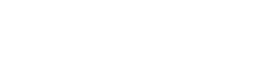 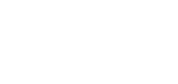 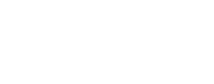 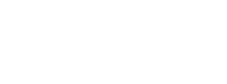 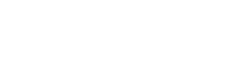 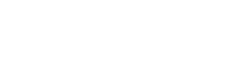 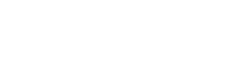 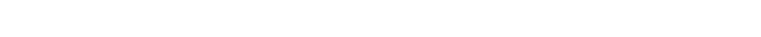 Анализ ситуацииПостановка целиРазработка плановЗаключение договораРеализация плановАнализ результатовдала возможность организовать рабочие встречи с социальными партнерами, провести круглый стол по вопросам межведомственно- го взаимодействия учреждений социального обслуживания, здравоохранения и образова- ния и семинары-практикумы для педагогов иРис. 1. Механизм межведомственного взаимодействияБыла разработана структура межведом- ственного взаимодействия, карта рисков и возможностей субъектов межведомственного взаимодействия с БУ «Комплексный центр социального обслуживания населения «Им- пульс», в которой обозначены возможности, полезные для учреждения, риски, возможные пересечения интересов и результат взаимо- действия субъектов межведомственного вза- имодействия (табл. 1).Совершенствование работы по сопрово- ждению семей, воспитывающих детей-инва- лидов, детей с ограниченными возможностя- ми здоровья предполагает своевременное выявление семей, воспитывающих детей-ин- валидов, детей с ограниченными возможно- стями здоровья, для постановки на социаль-специалистов отделения по темам: «Психоло- го-медико-педагогическое обследование де- тей с ограниченными возможностями в «Доме ребенка», «Составление индивидуальных про- грамм развития ребенка», «Интегрированный подход в коррекционно-развивающей работе с детьми раннего возраста», интегрирован- ное музыкально-коррекционное занятие с использование ИКТ и куклотерапии для детей младшего возраста с ограниченными возмож- ностями как метод практической коррекции; мастер-класс по использованию оборудова- ния Монтессори с детьми раннего возраста» и др., организовать консультирование семей, воспитывающих детей раннего возраста с на- рушениями развития, специалистами МБДОУ«Детский сад компенсирующей направлен- ности № 16 «Золотой ключик».Совместная деятельность с учреждениями культуры помогла организовать социокуль-Таблица 1 Карта рисков и возможностей субъектов межведомственного взаимодействиятурную реабилитацию детей с использова- нием занятий по анималотерапии и гарде- нотерапии, содействовать участию семей, воспитывающих детей-инвалидов, детей с ограниченными возможностями здоровья, в городских выставках, конкурсах, мероприя- тиях и фестивалях творчества.Работа с некоммерческими организациями («Тонус клуб», Детский центр «Успех»», Центр«Духовного просвещения») дала возможность организовать экскурсии, тематические бе- седы и занятия по духовно-нравственному воспитанию детей, предоставить социальные услуги несовершеннолетним в соответствии с индивидуальной программой предоставления социальных услуг.Реализация совместных планов работы с учреждениями спорта и силовыми структу- рами позволила организовать спортивные мероприятия «Мама, папа, я – спортивная семья», эстафеты «На призы Деда Мороза», экскурсии в Пожарную часть № 71, тренировки по эвакуации детей и сотрудников социаль- ной сферы; тематические беседы и познава- тельные мероприятия для детей-инвалидов, детей с ограниченными возможностями по обучению правилам противопожарной без- опасности и правилам дорожного движения; участие в акции «Безопасная дорога».Социальные партнеры участвовали в офи- циальных мероприятиях, проводимых учреж- дением (конференции по тематике сфер вза- имодействия, круглых столах, по проблемамсоциального обслуживания, праздниках и иных формах совместной деятельности), со- вместных культурно-досуговых мероприятиях. Для информирования законных представи- телей несовершеннолетних о деятельности организаций социального обслуживания, в том числе социально ориентированных не- коммерческих организаций, предоставляю- щих социальные услуги детям, в учреждении проводятся дни открытых дверей с участием социальных партнеров и поставщиков услуг. Кроме того, в учреждении осуществляется профессиональная подготовка социальных, педагогических и медицинских работников для освоения инноваций в социальном об- служивании, внедрения инновационных тех- нологий в процесс социального обслуживанияи оказания услуг.За 2015–2016 гг. 15 специалистов реабили- тационного отделения для детей и подростков с ограниченными возможностями повысили свой уровень профессиональной компетент- ности на курсах повышения квалификации, организованных на базе БУ «Методический центр развития социального обслуживания», г. Сургут.В течение двух лет (2014–2016 гг.) в уч- реждении реализовалась комплексная про- грамма по сопровождению детей-инвалидов, детей с ограниченными возможностями в возрасте от 1 года до 3-х лет в условиях реа- билитационного отделения для детей и под- ростков с ограниченными возможностями«Ступени в жизнь».Таким образом, реализация механизма межведомственного взаимодействия по соци- альному сопровождению семей, воспитываю- щих детей-инвалидов, детей с ограниченными возможностями, позволила повысить качество предоставляемых социальных услуг, выстро- ить эффективные деловые взаимоотношения с социальными партнерами, максимально приблизить деятельность учреждения к ре- альным нуждам населения, расширить воз- можности учреждения в процессе оказания социальных услуг семьям, воспитывающим детей-инвалидов и детей с ограниченными возможностями здоровья, информировать население о результатах совместной деятель-ности и совершенствовать формы межведом- ственного взаимодействия.Список литературыМеханизмы социального партнерства в учреждениях системы социальной защи- ты: учебно-методический комплект / сост. : И. А. Медведева, М. В. Пикинская, Т. А. Ми- нилбаева, Я. В. Григорьева. – Сургут : Изд-во бюджетного учреждения Ханты-Мансийского автономного округа – Югры «Методический центр развития социального обслуживания», 2013. – 104 с.Социальное сопровождение семей с детьми : информационно-методический сбор- ник. – М. : ИДПО ДТСЗН, 2015. – 242 с.ОРГАНИЗАЦИЯ      ВОЛОНТЕРСКОЙ      ДЕЯТЕЛЬНОСТИ«Я И ТЫ – КОМАНДА»Т. Р. ЮДИНЦЕВА,заведующий   отделением   реабилитации   детей   и   подростков с ограниченными возможностями бюджетного учреждения Ханты-Мансийского автономного округа – Югры«Комплексный     центр     социального     обслуживания     населения«Фортуна», Кондинский р-н;И. А. ВАСЕВА,методист    организационно-методического    отделения бюджетного         учреждения         Ханты-Мансийского автономного округа – Югры «Комплексный центр социального       обслуживания       населения       «Фортуна», Кондинский р-нБюджетное учреждение Ханты – Мансий- ского автономного округа – Югры «Комплекс- ный центр социального обслуживания населе- ния «Фортуна» оказывает помощь гражданам, нуждающимся в социальной поддержке, на всей территории Кондинского района – это 14 городских и сельских поселений.Отделение реабилитации детей и под- ростков с ограниченными возможностями работает в БУ «Комплексный центр соци- ального обслуживания населения «Фортуна» с 2006 г. Отделение оказывает социальные услуги детям-инвалидам и детям, испыты- вающим трудности в социальной адаптации. В 2016 г. социальными услугами отделения воспользовалось 50 детей-инвалидов, 113 де- тей, испытывающих трудности в социальной адаптации. Это дети с различными патологи- ями развития, в том числе с двигательными нарушениями различных форм детского це- ребрального паралича, дети с врожденны- ми пороками развития, речевыми расстрой- ствами, с психоневрологической патологией, дети, испытывающие трудности в социальной адаптации. Главной задачей отделения явля- ется осуществление комплексной системымероприятий по социальной реабилитации детей-инвалидов, детей с ограниченными возможностями для устранения или компен- сации ограничений их жизнедеятельности и интеграции с обществом.За десять лет отделением разработано множество программ по реабилитации де- тей с ограниченными возможностями. Вос- питанники отделения регулярно принимают участие в различных конкурсах и фестивалях территориального, районного и окружного уровня, нередко занимают призовые места. Специалисты отделения помогают создавать оптимальные условия для развития, воспита- ния и социализации детей с ограниченными возможностями,  реализуя  индивидуальный комплексный подход к проблемам ребенка. Дети с ограниченными возможностями ис- пытывают значительные затруднения в фор- мировании навыков социальной коммуника- ции. Изолированность детей с ограниченными возможностями приводит к тому, что среди физически здоровых сверстников или в новом коллективе они чувствуют себя некомфортно, неуверенно. С другой стороны, и общество не готово общаться на равных с особыми людь-ми. Введение детей с проблемами развития в среду обычных сверстников – явление, вполне распространенное во всех высокоразвитых странах мира, таков сегодня социальный за- каз общества и государства.Для решения этой задачи специалистами отделения организована волонтерская дея- тельность среди учащихся Междуреченской средней общеобразовательной школы, на- правленная на совместные мероприятия – встречи учащихся общеобразовательной шко- лы и детей с ограниченными возможностями. Идея создания так называемых «тимуровских отрядов для детей с ограниченными возмож- ностями» возникла у специалистов отделения и была с энтузиазмом принята родителями маленьких получателей социальных услуг.На организационном этапе состоялись встречи с родителями учеников, директором школы, заместителем директора, классными руководителями и учащимися, будущими во- лонтерами, заключено соглашение о совмест- ной деятельности, проведены установочные собрания с детьми, на которых специалисты отделения рассказали учащимся о том, кто такие волонтеры, обсудили, чем же реально можно помочь особым детям, принятым на курс реабилитации в отделение. Затем был разработан план совместных мероприятий, в который вошло проведение благотворитель- ных акций (сбор игрушек, дисков, детской литературы для детей с ограниченными воз- можностями), организация учащимися школы концертных, игровых, спортивных программ для детей, посещающих отделение, и т. д.Запоминающимися стали мероприятия, в которых осуществлялась совместная творче- ская деятельность волонтеров и детей, посе- щающих отделение реабилитации, такие как игровая программа «Разукрасим всю плане- ту мы»; творческие вечера «Веселые нотки», включившие как совместные музыкальные конкурсы, так и сольные выступления волон- теров, занимающихся в музыкальной школе. Огромное удовольствие доставила ребятам спортивная программа «Спортландия» и ко- стюмированная программа «Клоунада», ак- ция «Дарим частичку тепла», порадовавшая каждого ребенка новой игрушкой.Самыми продуктивными формами взаимо- действия между волонтерами и ребятами, по- сещающими отделение, стали мастер-классы по лепке из соленого теста, изготовлению сувениров в технике «оригами», аппликации с использованием природного материала«Подарок маме», совместному коллажу «Ве-сеннее настроение». Общение на мероприя- тиях открыто и доброжелательно, волонтеры познают особенности своих подопечных, а воспитанники отделения внимательно сле- дуют за старшими товарищами, стремятся сделать работу очень качественно.Сотрудничество с волонтерами в отделении продолжается несколько лет, за это время внедрены новые формы взаимодействия с волонтерами, накоплен практический и те- оретический опыт, получены и проанализи- рованы первые результаты. Было принято решение о продолжении работы по проекту«Я и ты – команда» с привлечением учрежде- ний среднего и средне-профессионального образования муниципального образования Кондинский район.Цель проекта – создание условий, способ- ствующих получению позитивного опыта со- вместной деятельности детей-инвалидов, детей, испытывающих трудности в социаль- ной адаптации, и волонтеров.Многие дети-инвалиды и дети с особенно- стями развития живут в сельской местности, где отсутствует развитая сеть общественных организаций и иных структур, способству- ющих созданию условий для их развития в обществе здоровых сверстников.Проект отличается от других тем, что дает возможность детям-инвалидам общаться на равных со здоровыми ребятами, понимания качеств, необходимых для общения с другими детьми и преодоления желания самоизоля- ции. Помогает детям-инвалидам осознать собственный творческий потенциал. Для здо- ровых детей – это навыки общения и раз- витие эмоциональной сферы, преодоление скованности, эгоистических установок или комплекса превосходства, воспитание вос- приятия инвалидов как равных, проявление чувства ответственности за другого человека, развитие умения соизмерять свои желания с возможностями другого; осознание важности умения оказать нужную помощь в ситуации, когда она действительно необходима.Проект содержит несколько этапов.«Обучение и адаптация» – работа со сту- дентами 1–2 курса, с учащимися общеобра- зовательной школы по успешной адаптации к волонтерской деятельности, оказание по- мощи в решении психологических вопросов, в определении направлений, видов и сроков волонтерской  деятельности.Цель этапа заключается в облегчении со- циально-психологической адаптации и со- циализации волонтеров нового набора.Рис. 1. Схема взаимодействия при организации волонтерской деятельности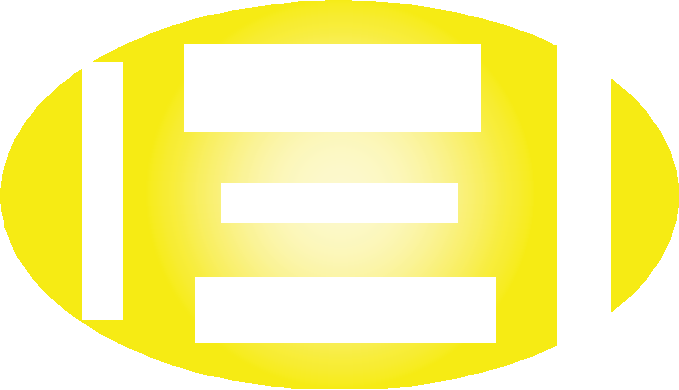 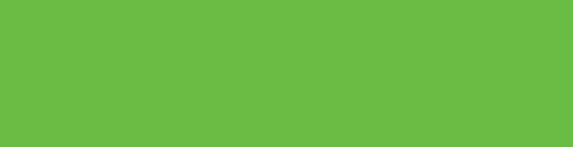 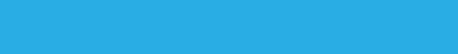 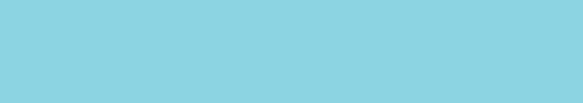 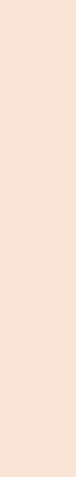 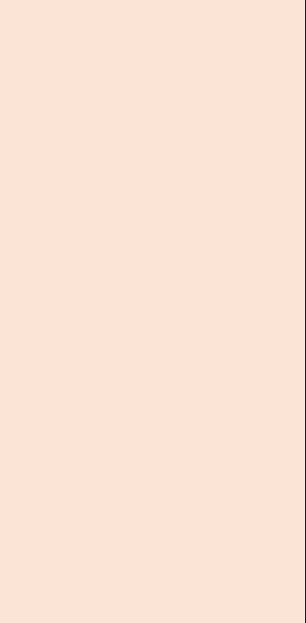 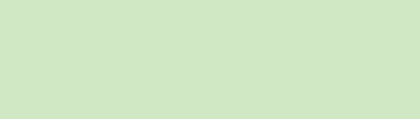 Вводный курс облегчает волонтерам по- нимание того, как он может применить себя, свои навыки и компетенции в учреждении, а также помогает усвоить правила, техноло- гии работы и предписания, существующие в организации.«Поддержка и внимание» – этап оказания помощи детям с ограниченными возможно- стями, организация детского досуга, актив- ного общения, способствующего развитию и социализации детей с ограниченными воз- можностями; формирование активной пози- ции молодежи, ее участие в созидательной, социально привлекательной деятельности.Основные направления добровольческой деятельности по данному направлению – ин- теллектуальное развитие, спортивная под- готовка, творческое развитие, досуговая деятельность, экскурсионная деятельность.«Консультация и супервизия» – этап ока- зания поддержки волонтеру.Уже с начала деятельности волонтеров в отделении было определено контактное лицо – социальный педагог, который мог не- посредственно провести консультации и ока- зать поддержку в волонтерской деятельности. Работа в этом направлении построена таким образом, что, с одной стороны, волонтер по- лучает уважение и одобрение своей работы, с другой стороны, волонтер получает воз- можность сразу рассказывать штатным со- трудникам о возникающих у него трудностях. Особую форму коммуникации между со- циальным педагогом и волонтерами пред-ставляли собой супервизии. На супервизиях обсуждались события, связанные с конкрет- ной работой и с опытом волонтера. Они также представляли собой оценку работы волонтера и, в результате, способствовали изменению и улучшению ситуации. В ходе непринужденной беседы с куратором волонтер оценивает свою деятельность и ставит перед собой новые цели. Принципы, на которых основывается про- цесс реализации проекта, – это безопас- ность всех мероприятий, учет особенностей каждой личности, возможность проявления способностей в разных областях досуговой и творческой деятельности, моделирование и создание ситуации успеха при общении двухкатегорий детей.Промежуточным результатом реализа- ции проекта стало расширение социально- го опыта, развитие творческого потенциала добровольцев, формирование у них чувства отзывчивости и готовности помогать тем, кто нуждается в помощи.Самое важное, что получают дети с огра- ниченными возможностями здоровья от ре- ализации проекта, – это то, что они учатся продуктивно общаться, позитивно мыслить, развивают свои коммуникативные способ- ности. Через занятия с волонтерами дети- инвалиды, дети, испытывающие трудности в социальной адаптации, получают возмож- ность чувствовать себя равными с другими детьми, самореализоваться, заводить новых знакомых, а главное – почувствовать свою значимость в современном мире.Список литературыАгапова, Е. Н., Богданова, Р. У., Кураги- на, Г. С. Организация волонтерской деятель- ности студенческой молодежи : учеб.-ме- тод. пособие / Е. Н. Агапова, Р. У. Богданова, Г. С. Курагина. – СПб. : Изд-во Автономной некоммерческой организации «Центр инфор- мации образования», 2010. – 96 с.Бархаев, А. Б. Социально-психологи- ческие условия вовлечения волонтеров вдеятельность общественных организаций / А. Б. Бархаев // Вестн. Моск. гос. обл. ун-та. – 2009. – № 3 (т. 1). – С. 79–87. – (Сер. «Психол.науки»).Курагина, Г. С. Актуальные проблемы организации волонтерской деятельности в молодежной среде // Сборник материалов II Всероссийской студенческой научно-прак- тической конференции. – СПБ. : Изд-во РГПУ им. А. И. Герцена, 2013. – С. 151–155.СОЦИАЛЬНОЕ СОПРОВОЖДЕНИЕ ГРАЖДАН, ОКАЗАВШИХСЯ В ТРУДНОЙ ЖИЗНЕННОЙ СИТУАЦИИА. В. ТОТОЛИНА,заведующий   отделением   срочного   социального обслуживания      бюджетного      учрежденияХанты-Мансийского автономного округа – Югры«Комплексный     центр     социального     обслуживания     населения«Городская     социальная     служба»,     г.     СургутС 2015 г. вступил в силу закон РФ от 28 де- кабря 2013 г. № 442-ФЗ «Об основах соци- ального обслуживания граждан в Российской Федерации», привнесший в социальную прак- тику новые понятия, одним из которых являет- ся социальное сопровождение, означающее содействие в предоставлении медицинской, психологической, педагогической, юридиче- ской помощи, не относящейся к социальным услугам [3].Указанное сопровождение касается си- туаций, когда начинается взаимодействие различных организаций и включается меха- низм межведомственного взаимодействия, дающий возможность грамотно и професси- онально оказать человеку медицинскую, пси- хологическую, педагогическую, юридическую, социальную помощь.В Ханты-Мансийском автономном округе – Югре работа по социальному сопровождению граждан пожилого возраста и инвалидов ве- дется с 2013 г. во всех комплексных центрах социального обслуживания населения на ос- новании приказа Департамента социального развития Ханты-Мансийского автономного округа – Югры от 04 июля 2013 г. № 425-р«Об организации работы по социальному со- провождению».Содействие гражданину (семье), нуждаю- щемуся в постороннем участии, в выходе иззоны риска, раскрытии собственного потен- циала и преодолении различных сложностей, негативно сказывающихся на жизнедеятель- ности, стали задачами социального сопро- вождения.Социальное сопровождение включает в себя элементы обучения и развития способ- ности получателя социальных услуг к дальней- шему изменению мировоззрения, отношения к окружающей действительности и повыше- нию своего социального статуса средствами самостоятельного применения подходов, со- циальных технологий и практик, предлагаемых специалистами социальной сферы, так как социальное сопровождение – это комплекс мероприятий, направленный на создание условий для выхода гражданина из трудной жизненной ситуации и реализации себя как личности, наравне с другими гражданами.Основными категориями населения, кото- рые на сегодняшний день охвачены работой по социальному сопровождению, являются семьи (неполные, многодетные, молодые, се- мьи инвалидов и пожилых граждан), попавшие в ситуацию, объективно нарушающую жизне- деятельность членов семьи (инвалидность, болезнь, сиротство, безнадзорность, мало- обеспеченность, безработица, отсутствие определенного места жительства, конфликты и жестокое обращение в семье), которую се-мья не может преодолеть самостоятельно, и граждане, оказавшиеся в трудной жизненной ситуации, в том числе женщины с несовер- шеннолетними детьми, инвалиды и граждане пожилого возраста, чаще других подвержен- ные внешним неблагоприятным условиям.Приказом Департамента социального раз- вития Ханты-Мансийского автономного окру- га – Югры от 31 июля 2015 г. № 537-р «Об организации работы по социальному сопро- вождению» в отношении указанных категорий населения определены три направления со- циального сопровождения:Проведение необходимой оценки ин- дивидуальных потребностей гражданина по оказанию всесторонней помощи, касающейся основных сфер его жизнедеятельности.Обеспечение систематического контроля изменений жизнедеятельности гражданина на всех этапах социального сопровождения, а также качеством предоставления помощи.Оказание поддержки самостоятельной деятельности гражданина в преодолении жиз- ненных трудностей.Работа в данных направлениях направлена на выявление обстоятельств и условий, пре- пятствующих самостоятельному удовлетво- рению основных жизненных потребностей гражданина, проведение комплексной оценки индивидуальной нуждаемости гражданина в социальном обслуживании с учетом его по- требностей и возможностей, оказание со- действия гражданину в осуществлении связи между ним и учреждениями, организациями в рамках межведомственного взаимодействия, представление интересов гражданина и осу- ществление защиты его прав в различных уч- реждениях, оказание содействия гражданину в написании заявлений, жалоб в различные учреждения, обеспечение непрерывности предоставления видов помощи на всех этапах сопровождения с привлечением различных организаций, снижение вероятности дубли- рования услуг [2].С января 2015 г. изменились условия, при которых осуществляется социальное сопро- вождение: определен перечень субъектов (ведомств) социального сопровождения и гражданин должен быть признан нуждающим- ся в социальном сопровождении [1].В бюджетном учреждении Ханты-Ман- сийского автономного округа – Югры «Ком- плексный центр социального обслуживания населения «Городская социальная служба» осуществляется социальное сопровождение женщин, оказавшихся в трудной жизненнойситуации, и граждан, принятых на социальное сопровождение. Необходимо отметить, что в каждом конкретном случае задачи социаль- ного сопровождения определяются с учетом особенностей личности, которой оказывается помощь, и сложившейся жизненной ситуации. Отличительной особенностью работы кри- зисного отделения для женщин является то, что социальное сопровождение в большин- стве случаев остается основным процессом по выходу из трудной жизненной ситуации, как наиболее эффективным видом работы с женщинами, имеющими на иждивении не- совершеннолетних детей, где все усилия на- правлены на максимально возможное улучше- ние их жизненной ситуации, минимизацию ее негативных последствий или полное решениепроблем.На сегодняшний день кризисным отделени- ем для женщин совместно с медицинскими, образовательными и юридическими орга- низациями, службой занятости населения г. Сургута осуществляется социальное со- провождение по нескольким направлениям. В 2015–2016 гг. заключены соглашения о сотрудничестве с 17 лечебно-профилактиче- скими учреждениями города, среди которых городские поликлиники г. Сургута, Сургутский психоневрологический диспансер, частное медицинское учреждение «Хоспис «Золотое сердце», Сургутская окружная клиническая больница, «Окружной кардиологический дис- пансер «Центр диагностики и сердечно-со- судистой хирургии», Сургутский клинический противотуберкулезный диспансер, Сургутская клиническая  травматологическая  больница, Центр профилактики и борьбы со СПИДом и Сургутский клинический перинатальный центр. В результате взаимодействия с лечеб- но-профилактическими учреждениями города проведены мероприятия по медицинскому сопровождению 22 получателей социальных услуг (пройдены медицинские комиссии с целью трудоустройства женщин, размещения в отделение на полустационарное обслужива- ние, медицинского наблюдения несовершен- нолетних детей, граждан пожилого возрастаи инвалидов).Для улучшения материального положения обслуживаемых граждан специалисты кри- зисного отделения для женщин осуществля- ли взаимодействие с Центром занятости на- селения по вопросам их трудоустройства и профессионального обучения. В настоящее время 28 женщин трудоустроены и имеют постоянный доход.Социальное сопровождение женщин вклю- чает решение вопросов по организации об- учения несовершеннолетних детей. Десять детей определены в дошкольные образова- тельные организации.Юридическое сопровождение получате- лей социальных услуг кризисного отделе- ния для женщин заключается в оказании им содействия в предоставлении консультаций юриста по вопросам действующего законо- дательства, гарантий и льгот, осуществления защиты их прав и интересов, кроме этого, информирование и консультирование о праве получения бесплатной юридической помо- щи, содействие в получении услуг адвоката (правовые услуги получили 10 человек).Результатом социального сопровождения стало разрешение внутрисемейных конфлик- тов, различных проблемных вопросов, что по- зволило 64 женщинам вернуться к нормальной повседневной  жизни.Основной задачей отделения срочного со- циального обслуживания в части осуществле- ния специалистами социального сопрово- ждения граждан является выявление и учет граждан, остро нуждающихся в социальной поддержке по преодолению сложившихся жизненных  трудностей.Специалист по социальной работе, осу- ществляющий социальное сопровождение, определяет индивидуальные потребности граждан для предоставления им всесторонней помощи в зависимости от тех обстоятельств, по которым гражданин признан нуждающимся в социальном обслуживании, разрабатывает планы мероприятий социального сопрово- ждения с учетом комплексной оценки ограни- чений жизнедеятельности и степени реаби- литационного потенциала самого заявителя. Основное содержание социального сопро- вождения заключается в сборе сведений о проблеме гражданина/семьи, изучение их потребности в помощи, передаче полученной информации ведомствам, способным оказать поддержку, информировании гражданина/ семьи о праве на социальную помощь, фор- мах и условиях ее получения, а также о тех социальных структурах и специалистах, ко- торые могут наиболее эффективно помочь врешении проблем.Специалистом составляется документация, необходимая для работы с конкретной про- блемой гражданина/семьи, осуществляется связь между гражданином/семьей и нужны-ми ведомствами/структурами/специалиста- ми, устанавливаются контакты между ними, сопровождаются переговоры, а также осу- ществляется контроль за предоставлением гражданину/семье необходимой помощи в полном объеме (меры социальной поддержки, оформление документов, социальное обслу- живание, трудоустройство и т. д.).Так, в течение 2015–2016 гг. отделением срочного социального обслуживания выявле- но 39 граждан, нуждающихся в оказании им содействия в решении имеющихся проблем. В рамках социального сопровождения 6 граж- данам оказано содействие в трудоустройстве, 16 – в оформлении мер социальной поддерж- ки, 4 – в установлении группы инвалидности, 7 – в оформлении индивидуальных программ реабилитации (абилитации) инвалида (ИПРА), у 4 человек решены вопросы по льготному обеспечению лекарственными препаратами, 2 граждан временно размещены в стационар- ное учреждение социального обслуживания на период очередного отпуска близких род- ственников.Опыт работы учреждения в рамках социаль- ного сопровождения показывает, что соци- альное сопровождение дает гражданину/се- мье возможность научиться самостоятельно планировать и последовательно реализовать свои планы, получить практические навыки управления своими жизненными ситуациями.Список литературыО Регламенте межведомственного взаи- модействия органов государственной власти Ханты-Мансийского автономного округа – Югры в связи с реализацией полномочий Хан- ты-Мансийского автономного округа – Югры в сфере социального обслуживания: поста- новление Правительства Ханты-Мансийского автономного округа – Югры от 31.10.2014№ 394-п // Справочно-правовая система «Га- рант»: [Электронный ресурс] / НПП «Гарант- Сервис». – Послед. обновление 16.01.2017.Об основах социального обслуживания граждан в Российской Федерации : феде- ральный закон от 28 декабря 2013 г. № 442- ФЗ // Справочно-правовая система «Гарант»: [Электронный ресурс] / НПП «Гарант-Сер- вис». – Послед. обновление 16.01.2017.Холостова, Е. И. Новые понятия соци- ального обслуживания. Законодательное обоснование / Е. И. Холостова // Професси- ональная библиотека работника социальной службы. – 2016. – № 3. – С. 189.ВЛИЯНИЕ НЕБЛАГОПОЛУЧНОЙ (ДЕВИАНТНОЙ) СЕМЬИ НА   РАЗВИТИЕ   РЕБЕНКАЕ. В. КАЛАШНИКОВА,психолог       бюджетного       учреждения       Ханты-Мансийского автономного округа – Югры «Центр помощи детям, оставшимся      без      попечения      родителей,      «Аистенок»,г.       НижневартовскОбеспечение благополучного и защищен- ного детства стало одним из основных наци- ональных приоритетов России. В Националь- ной стратегии действий в интересах детей на 2012–2017 гг. определено «обеспечение для всех детей безопасного и комфортного семейного окружения, в условиях которого соблюдаются права ребенка и исключены лю- бые формы жестокого обращения с ним» [2]. Одними из первых гарантов счастливого детства для ребенка являются родители. Но не всегда родители – защитники ребенка, в последние годы все чаще наблюдаются про- явления низкого уровня репродуктивной куль- туры семьи. Среди них юное материнство, отказничество, асоциальная многодетность, обуславливающие девиантное родительство. Девиантное родительство – это биосо-циальное явление (от лат. bios – жизнь и socicetas – общество), понятие, которое находит все большее применение в совре- менной науке и выражает сложные, диалек- тические взаимоотношения социального и биологического в личности, характеризу- ющееся нежеланием или неспособностью (физической, психической, психологической, педагогической, экономической) индивида выполнять по отношению к родным, прием- ным или усыновленным детям родительские функции в соответствии со сложившимися социокультурными и правовыми нормами [1]. Влияние девиантного родительства являет- ся одной из проблем детства и родительства, которая остается актуальной на протяжении многих десятилетий и приобретает особую значимость в настоящее время. Считается, что последствия девиантного родительства отражаются во всех сферах жизнедеятель- ности и функционирования семьи и развитииребенка.Бюджетное учреждение Ханты-Мансийско- го автономного округа – Югры «Центр помощи детям, оставшимся без попечения родителей,«Аистенок» (далее – учреждение, БУ «Центрпомощи детям, оставшимся без попечения родителей, «Аистенок») – активный участник жизнеустройства детей, находящихся под защитой государства. В настоящее время учреждение успешно реализует несколько направлений деятельности в этой области, развивая идею необходимости и целесоо- бразности комплексного подхода к жизнеу- стройству детей-сирот и детей, оставшихся без попечения родителей. Особое значение придается комплексной подготовке детей, проживающих в учреждении, к семейному жизнеустройству или к самостоятельной жиз- ни, которая включает проработку прошлого жизненного опыта, психотравму, полученную в результате потери либо разлучения с близ- кими, отработку поведенческих реакций по программе содействия семейному жизнеу- стройству детей-сирот и детей, оставшихся без попечения родителей, разработанной в учреждении и прошедшей в 2016 г. эксперти- зу (программа награждена Знаком качества«Лучшее – детям»).Анализ данных по жизнеустройству детей за последние три года дает возможность кон- статировать увеличение потока кандидатов в опекуны (попечители) из числа кровных родственников (бабушек, дедушек, тетей, дядей, сестер и братьев), ранее имеющих девиантную семью и опыт неблагополучного воспитания. Так, за 2013 г. число кандидатов (кровных родственников), ранее имеющих девиантную семью и опыт неблагополуч- ного воспитания, составило 68 человек из числа первично обратившихся 213 человек, в 2014 г. – 219 кандидатов (кровных родствен- ников) из 381 первично обратившегося кан- дидата, в 2015 г. – 220 кандидатов (кровных родственников) из 359 первично обратив- шихся кандидатов в замещающие родители. Данные о кандидатах (кровных родствен- никах) из неблагополучных семей были по- лучены в ходе психолого-педагогического обследования, из которого следовало, чтодети кандидатов уже создавали свои семьи как девиантные. Таким образом, дети сфор- мировали опыт поведения в семье как де- виантное, т. е. поведение, отклоняющееся от норм психического здоровья, наличие у человека явной или скрытой психопатологии, или поведение, отклоняющееся от морально- нравственных норм человеческого общежития и проявляющееся в различных формах со- циальной патологии – пьянстве, наркомании, проституции и пр.Неблагополучная семья влечет за собой социальные, психические и физические по- следствия.Негативными социальными последствиями для семьи и детей, связанными со сложностя- ми социализации, являются возникновение трудностей в получении образования и даль- нейшем трудоустройстве, безнадзорность, преступность; родительский акцент делается на контроль и запреты, а не на поддержку и руководство.Среди психологических последствий на- блюдаются переживания сильного эмоцио- нального потрясения (стресса), повтор не- благополучного семейного опыта, нежелание принимать меры по профилактике психоло- гического здоровья родителями, что сказы- вается на их взаимоотношениях с ребенком. Основной причиной проблем развития детей в неблагополучных семьях является отсутствие полноценных взаимоотношений с родителями, то есть нарушение в детско- родительских отношениях: родители не пони- мают, что общение с детьми должно строиться по-другому. Отсутствие любви и уважения, привязанностей, родительская жестокость приводят к тому, что дети воспринимают окружающий мир отстраненно. В результате агрессии родителей у ребенка формируется неспособность сосредоточиться в изменяю- щейся жизни. Избиение в семье, алкоголи- зация, наркотизация родителей приводят к негативным физическим последствиям: трав- матизации, инвалидности и соматическимзаболеваниям у детей.Поэтому для предупреждения таких случаев девиантного родительства БУ «Центр помощи детям, оставшимся без попечения родителей,«Аистенок» основной упор был сделан на кон- цепцию, направленную как на процесс подго- товки ребенка к жизни в принимающей семье, так и на работу с принимающей семьей, обе- спечивающую профилактику возврата детей, формирование устойчивой мотивации и пра- вильности принятия решений, пересмотр илипополнение родительских компетенций для гармоничного развития личности ребенка.Принципы психолого-педагогического со- провождения ребенка, оставшегося без по- печения родителей, основываются на подго- товке ребенка к устройству в принимающую семью, комплексном сопровождении ребенка и семейного окружения, единстве целей и за- дач специалистов, работающих с ребенком в отношении жизнеустройства, создании рав- ных возможностей для самореализации каж- дого ребенка и приоритете общения ребенка с родителями, кровными родственниками.Замещающие семьи являются участника- ми ежегодного тестирования подопечных на комфортность пребывания в семье, на сегод- няшний день процедуру прошли 583 ребенка, в 2015 г. – 619 детей. Особое внимание специ- алисты уделяют детям со средним уровнем комфортности, т. к. у них есть высокая веро- ятность снижения комфортности до низкого уровня. Специалисты БУ «Центр помощи де- тям, оставшимся без попечения родителей,«Аистенок» приглашают семьи на тренинги по интенсивной семейной терапии, работе групп психологической поддержки, управ- лению случаем и работе в кризисе, работе с социальным окружением, работе с прошлым жизненным опытом ребенка. Эти инноваци- онные технологии разработаны специали- стами учреждения и успешно применяются на практике в течение 2-х лет. Хорошо заре- комендовали себя формы общения с семьей с использованием интернет-ресурса. Работа направлена на помощь и поддержку семьи в период адаптации. Как показывает опыт работы учреждения, каждый случай, связан- ный с жизнеустройством детей, требует учета большого количества факторов и нюансов для того, чтобы социально-психологическое сопровождение оказывало реабилитирующее воздействие и отвечало интересам приемных и кровных детей и замещающих родителей.Анкетирование кандидатов из числа кров- ных родственников из неблагополучных семей позволило определить потребность в подбо- ре материала для проведения индивидуаль- ных консультаций, семинаров-тренингов по темам: «Духовное воспитание, отношение к различным религиям», «Подростки в семье»,«Кризис подросткового возраста», «Как фор- мировать ответственное поведение у ребен- ка, чтобы он соблюдал режим дня, выполнял домашнее задания и т. д.», «Психологическая разрядка родителей, или как восстановить личностную ресурстность?», «Как научитьсяуступать друг другу – об отношениях между супругами», «Профилактика родительского выгорания». В беседах родственники просили обратить особое внимание на профилактиче- скую работу, которую они должны проводить с детьми старших классов: в этом возрасте закладываются социальные установки и по- нимание административной и правовой от- ветственности.Для обеспечения полноценного комплекс- ного сопровождения детей и родителей за- ключено соглашение о взаимном сотруд- ничестве с региональной общественной организацией «Замещающая семья» г. Ниж- невартовска, региональной общественной организацией «Многодетная семья и семья с ребенком инвалидом».Основными задачами специалистов отде- ления психолого-педагогической помощи остаются профессиональное сопровождение кандидатов из числа кровных родственников из неблагополучных семей, подготовка и про- ведение информационно-просветительских мероприятий, участие в совместных проектах, проведение семинаров-тренингов, направ- ленных на профилактику семейного небла-гополучия и социального сиротства, также предупреждение вторичного сиротства. Не- обходимо сделать все, чтобы познакомить детей с особой духовной культурой – культу- рой, присущей гармоничной семье, а также поделиться жизненным опытом, мудростью, помочь детям обрести личностную зрелость, моральную, психологическую и духовную го- товность к будущему родительству.Список литературыДевиантное родительство в контексте репродуктивной культуры современной се- мьи. – Режим доступа : http://cyberleninka.ru/ article/n/deviantnoe-roditelstvo-v-kontekste- reproduktivnoy-kultury-sovremennoy-semi. – Загл. с экрана.О Национальной стратегии действий в интересах детей на 2012–2017 годы : указ Президента РФ от 01.06.2012 № 761 // Спра- вочно-правовая система «Гарант» [Электрон- ный ресурс] / НПП «Гарант-Сервис». – Послед. обновление  13.01.2017.Ослон, В. Н. Жизнеустройство детей-си- рот: профессиональная замещающая семья / В. Н. Ослон. – М. : Генезис, 2006. – 368 с.СПОСОБЫ РАЗРЕШЕНИЯ ТРУДНОСТЕЙ ЗАМЕЩАЮЩИХ СЕМЕЙИ. А. ГАЛИМЬЯНОВА,психолог    отделения    психолого-педагогической    помощи бюджетного       учреждения       Ханты-Мансийского       автономного округа – Югры «Центр социальной помощи семье и детям«Зазеркалье», г. Сургут;Ю. А. СЕМЕНОВА,психолог    отделения    психолого-педагогической    помощи бюджетного       учреждения       Ханты-Мансийского       автономного округа – Югры «Центр социальной помощи семье и детям«Зазеркалье», г. СургутЛ. А. НОВОСЕЛОВА,психолог    отделения    психолого-педагогической    помощи Ханты-Мансийского автономного округа – Югры«Центр социальной помощи семье и детям «Зазеркалье», г. Сургут;Сиротство – одна из самых тяжелых со- циальных проблем. Федеральный закон«О дополнительных гарантиях по социальной поддержке детей-сирот и детей, оставших- ся без попечения родителей» от 21.12.1996№ 159-ФЗ (действующая редакция) четко определяет понятия: дети-сироты – лица в возрасте до 18 лет, у которых умерли оба или единственный родитель; дети, оставшиеся без попечения родителей – лица в возрастедо 18 лет, которые остались без попечения единственного или обоих родителей в связи с отсутствием родителей или лишением их родительских прав, ограничением их в ро- дительских правах, признанием родителей безвестно отсутствующими, недееспособ- ными (ограниченно дееспособными), нахож- дением родителей в лечебных учреждениях, объявлением их умершими, отбыванием ими наказания в учреждениях, исполняющих на-казание, в виде лишения свободы, нахож- дением в местах содержания под стражей, подозреваемых и обвиняемых в совершении преступлений, уклонением родителей от вос- питания детей или от защиты их прав и инте- ресов, отказом родителей взять своих детей из воспитательных, лечебных учреждений, учреждений системы социальной защиты на- селения и других аналогичных учреждений, в иных случаях признания ребенка, оставшимся без попечения родителей, в установленном законом порядке.Сиротство – это и проблема для осиротев- шего ребенка, который не видит позитивных образцов отношений «родитель – родитель» и «родитель – ребенок», что приводит к сме- щению ценностных ориентаций детей. Жизнь в детском доме, интернате или другом ана- логичном учреждении, с одной стороны, без- заботна, с другой, она формирует у ребенка такие качества, как иждивенчество, низкая самооценка, неумение строить коммуника- тивные связи, юридическая неграмотность, неумение занять, организовать и распреде- лять свое свободное время, заниматься своим здоровьем и др. То есть сирота лишен всего, чему в семье ребенок обучается естествен- ным путем. Кроме того, воспитанники дет- ских домов и интернатов часто испытывают трудности при принятии решений. Поэтому переход ко взрослой жизни для детей-сирот проходит особенно болезненно и может в дальнейшем отразиться на судьбе.В настоящее время в структуре государ- ственных институтов, обслуживающих сирот, в основном предусмотрен механизм защиты их прав в обществе. Поэтому государство прилагает все усилия к тому, чтобы сохранить ребенка в семье и предотвратить его передачу на воспитание в государственное учреждение. Если сохранение ребенка в семье оказывается невозможным, предпочтение отдается поис- кам для него новой семьи. Но при передаче ребенка в воспитательное учреждение или в новую семью делается все возможное, чтобы ребенок оставался в среде, которая была бы связана с его этнической группой, местными обычаями и культурными корнями.Поэтому так важно, чтобы ребенок воспи- тывался в семье, среди любящих его родных и близких людей. Ребенку это необходимо.В современном обществе существует четы- ре основные формы устройства детей, остав- шихся без попечения родителей: усыновле- ние, опека (попечительство), патронатное воспитание и приемная семья. После при-нятия ФЗ от 24.04.2008 № 48-ФЗ «Об опеке и попечительстве» для обозначения основных форм устройства детей, оставшихся без попе- чения родителей, все чаще стал применяться термин «замещающая семья», принятый в среде специалистов системы социальной защиты. Наличие трудностей в замещающей семье – это естественное явление, возникаю- щее на разных этапах жизни семьи, начиная от решения принять ребенка в семью, продолжая его  воспитанием.С 2007 г. бюджетное учреждение Ханты- Мансийского автономного округа – Югры«Центр социальной помощи семье и детям«Зазеркалье» (далее – БУ «Центр социаль- ной помощи семье и детям «Зазеркалье», учреждение) в соответствии с постановлени- ями Администрации г. Сургута от 18.10.2012№ 8144 и Администрации Сургутского района от 13.07.2012 № 2571 занимается подготовкой граждан, желающих принять на воспитание в свою семью ребенка, оставшегося без по- печения родителей.Весь процесс подготовки в замещающие родители включает целый комплекс про- граммных мероприятий, среди них психо- логические диагностики, консультирование, установочные тренинги, по результатам кото- рых составляются заключения, отражающие личностные особенности кандидатов в за- мещающие родители, особенности детско- родительских отношений, мотивы принятия ребенка в семью, ресурсы семьи, возможные риски и рекомендации. С 2007 по 2016 гг. спе- циалистами подготовлено 866 кандидатов в замещающие родители из 723 семей, 75 % из которых приняли детей в свою семью на воспитание.В частности, установочные тренинги, рас- считанные как на замещающих родителей, так и на приемных детей, дают возможность по-другому посмотреть на жизнь, понять, ка- кие сложности могут возникнуть при рассма- триваемых ситуациях, применить полученные знания на практике.Поэтому в помощь специалистам, зани- мающимся подготовкой граждан, желающих принять на воспитание в свою семью ребенка, оставшегося без попечения родителей, пред- лагаются следующие тренинги.УСТАНОВОЧНЫЙ ТРЕНИНГ«ПРИМИ ПРАВИЛЬНОЕ РЕШЕНИЕ»Пояснительная запискаС увеличением числа детей, размещаемых в семьи, обозначились проблемы взаимоот- ношений сторон и, как следствие, – повтор-ные отказы от несовершеннолетних. Основ- ные причины данных процессов: ожидания замещающих родителей, не соответству- ющие реальности (завышенные ожидания, идеализированные представления и пр.), неготовность к трудностям; несформирован- ность родительских компетенций (знаний, умений, навыков); наличие у ребенка эмо- циональных и поведенческих трудностей, связанных с его предыдущим травмирующим опытом или опытом проживания в интернат- ных учреждениях.Учет мотивации принятия ребенка в семью позволяет прогнозировать успешность вза- имной адаптации родителей и детей и кор- ректировать, в случае необходимости, как психологическую готовность супругов, так и детско-родительское взаимодействие. Мо- тивы принятия ребенка в семью до тренинга: потребность в продолжении рода, смысле жизни, преодолении одиночества, альтруи- стическая мотивация, компенсации утраты собственного ребенка, стабилизации супру- жеских отношений, прагматический.Установочный тренинг проводится психо- логами в выходной день в течение 6 часов. Обязательным условием является совместное участие в тренинге супружеской пары. Группа состоит из 15 человек, увеличение количе- ства участников снижает качество работы. Не допускаются к участию в тренинге люди, находящиеся в остром состоянии проживания горя или психологической травмы, а также психически неуравновешенные кандидаты, выявленные на первичном приеме, так как групповая работа может ухудшить их эмоци- ональное состояние.Цель тренинга – создание условий для объ- ективной оценки потенциальными замещаю- щими родителями собственной готовности взять на воспитание ребенка, принять его историю жизни, поведение и чувства.Задачи тренинга: предоставить информа- цию об особых потребностях и нуждах детей- сирот и детей, оставшихся без попечения родителей; исследовать личностную и эмо- циональную готовность кандидатов.Целевая группа – граждане, изъявившие желание принять на воспитание детей-сирот, оставшихся без попечения родителей.Формы работы: групповая дискуссия, моз- говой штурм, ролевая игра, деловая игра, разбор практических ситуаций.Основные методы: арт-терапия, психо- гимнастические упражнения, направленные фантазии.Ход тренинга Выполняются следующие упражнения.Упражнение «Снежный ком». Цель: познако- миться друг с другом, разрядить обстановку. Инструкция: участники по очереди называют свое имя вместе с каким-нибудь прилагатель- ным, начинающимся на первую букву имени. Следующий по кругу должен назвать предыду- щих участников, а затем себя. Таким образом, чем дальше по кругу, тем больше придется называть имен с прилагательными. Это об- легчит запоминание и разрядит обстановку. Упражнение «Три вопроса?». Цель: актуа- лизация собственных целей участия в уста- новочном тренинге. Инструкция: участникам предлагается ответить на три вопроса: Зачем Вы здесь? Что хотите получить от тренинга? О чем поет Ваше сердце? Сообщаются правила групповой работы, участникам предлагаетсяих дополнить и принять.Упражнение «Картина мира». Цель: иссле- дование жизненных ценностей, эмоциональ- ного состояния кандидатов, осознанности собственного мира, в который придет ребе- нок. Инструкция: нарисуйте картину своего мира, отразите в рисунке свое эмоциональное состояние, свой внутренний мир, мир, в ко- торый придет ребенок. На обратной стороне напишите ваше жизненное кредо (жизненные позиции), жизненные и семейные ценности. Обсуждение.Работа отражает эмоциональное состоя- ние человека, его осознанность, принятие или непринятие себя, внутренние смыслы и цели, мир, в который придет ребенок. Каждый участник представляет свою работу. Ведущие обращают внимание на важность взаимо- действия с детьми через игру и творчество. Отметьте на рисунке место для вашего при- емного ребенка. Напишите ваш мотив при- нятия ребенка в семью. Ваши 3 ожидания от приема ребенка, как изменится ваша жизнь с приходом ребенка? 3 опасения.Упражнение «Мотивы принятия ребенка в семью». Цель: осознание конструктивно- сти собственного мотива принятия ребенка в семью. Инструкция: методом мозгового штурма участникам предлагается ответить на вопрос: «По каким причинам люди берут ребенка в семью?».Высказывания участников записываются на флипчате, затем группируются основные мотивы принятия ребенка в семью. Группа делится на подгруппы: участники должны вы- делить позитивные и негативные моменты при принятии ребенка с данным мотивом, риски,при каких мотивах чаще возможен возврат ребенка.  Обсуждение.Психологическая готовность замещающих родителей к принятию на воспитание ребенка включает следующие компоненты: мотиваци- онную готовность; психолого-педагогическую компетентность в вопросах развития и вос- питания детей (информированность о воз- растно-психологических особенностях детей, целях, задачах и методах воспитания, знание и понимание того, какое влияние оказывает социальная и семейная депривация на психи- ческое развитие ребенка в разные возрастные периоды); адекватность когнитивного обра- за приемного ребенка (информированность усыновителей об истории развития ребенка, его родителях и родственниках, основных жизненных событиях и характере пережива- ния их ребенка, знание индивидуально-лич- ностных особенностей приемных детей, их интересов, привычек, «сильных» и «слабых» сторон; информированность о круге общения ребенка, его друзьях); эмоционально-воле- вую готовность (настойчивость в преодоле- нии трудностей воспитания, эмоциональную стабильность, толерантность к проявлению дезадаптивного поведения, развитую эмпа- тию, центрацию на интересах ребенка, а не на собственных желаниях). Вывод: от осознания мотива зависит успешность принятия ребенка в семью. Мотивы бывают конструктивные и неконструктивные. Важно осознавать личные скрытые мотивы, которые находятся в основе желания принять ребенка.Упражнение «Времена года». Цель: эмо- циональная разрядка и сплочение группы. Инструкция: постройтесь в шеренгу, молча, за одну минуту: по временам года вашего рождения; по месяцу рождения, по числу рождения.Упражнение «Психологический портрет предполагаемого приемного ребенка». Цель: расширение представлений участников тре- нинга об особенностях детей, оставшихся без попечения родителей, и их биологических родителях. Инструкция: методом мозгового штурма участникам предлагается ответить на следующие вопросы: Откуда берутся дети-си- роты, от каких родителей? Какие последствия (психологические, физические, эмоциональ- ные, интеллектуальные и др.) будут у детей в связи с данными обстоятельствами?Ведущий записывает данные в таблицу на флипчат, обобщает полученные результаты, акцентируя внимание на следующих выводах: в учреждениях есть дети, от которых уже от-казались замещающие родители (вторичное сиротство); социальных сирот в учреждениях гораздо больше, чем детей, от которых ро- дители отказались при рождении; процесс адаптации в замещающей семье связан с историей жизни ребенка, опытом воспитания в семье, сроком пребывания в учреждении.Упражнение «Пирамида А. Маслоу». Цель: ознакомление с основными базовыми по- требностями человека. Инструкция: методом дискуссии составляется «пирамида» основных потребностей  человека.Вывод: неудовлетворение хотя бы одной из потребностей приводит к психической депри- вации. Депривация – психическое состояние, возникающее в результате таких жизненных ситуаций, где ребенку не предоставляется возможности для удовлетворения основных (жизненных) психических потребностей в до- статочной мере и в течение достаточно дли- тельного времени.Упражнение «4 последствия депривации». Инструкция: участники делятся на 4 подгруп- пы, в подгруппах обсуждаются последствия депривации, при которых не удовлетворяются основные жизненные психические потребно- сти ребенка: в любви, принятии, самоуваже- нии, телесной близости, общении, поддержке и т. д. Вывод: нарушения в развитии ребенка, воспитывающегося в депривационных услови- ях, происходит на четырех уровнях: на уровне телесных ощущений (сенсорный уровень); на уровне понимания мира, в котором он живет (интеллектуальный или когнитивный уровень); на уровне установления близких эмоциональ- ных отношений к кому-либо (эмоциональный уровень); на уровне, который позволяет со- блюдать нормы и правила общества (соци- альный уровень).Упражнение «Направленная фантазия«Встреча с приемным ребенком». Инструкция: сядьте удобно, расслабьтесь, можете закрыть глаза. Представь себя ребенком. Тебе при- мерно 5 лет. У тебя есть свой дом. В доме есть любимая кроватка. В доме есть твое любимое место. У тебя есть любимые игрушки. Ты себя чувствуешь безопасно. Вдруг раздается зво- нок. Пришли незнакомые люди и тебя забрали. Ты не хочешь идти с ними. Плачешь. Кричишь. Вырываешься. Чьи-то сильные руки помеща- ют тебя в машину. Тебя везут в больницу. Ты не понимаешь, что происходит. В больнице тебя осматривают врачи. Берут разные анализы. Затем помещают в детский дом. Ты видишь множество разных незнакомых лиц. Среди них нет привычных, близких для тебя людей.Тебя ведут по каким-то коридорам. Наконец. Приводят в комнату, показывают шкафчик, где будут храниться твои вещи. Кровать, на которой ты будешь спать. Что ты сейчас чув- ствуешь? Запомни это чувство. Протяните вперед руки, ладонями вверх. Помести в них это чувство. Посмотри на него. Какое оно? На что похоже?Упражнение «Место приемного ребенка в своей картине мира». Инструкция: откройте глаза. Возьмите любой кусочек пластилина. Слепите это чувство. На что похоже это чув- ство? Совместите образ чувства брошенного ребенка с образом пространства внутреннего«я». Как чувство ребенка войдет в вашу кар- тину? На своем рисунке картины мира опре- делите место для ребенка с его чувствами. Обсуждение: Что вы чувствуете сейчас? Что хочется сделать? Какие изменения произош- ли в вашей картине мире? Как вы думаете, какая работа вам предстоит? Выводы: в про- цессе создания работы каждый участник не- вольно соприкасается со своим «внутренним раненым ребенком» и актуализирует свой собственный детский опыт.Для осознания личностной готовности крайне важно, насколько каждый из участ- ников готов впустить гнев, боль, страх, стра- дание, обиду, отчуждение ребенка-сироты в свой внутренний мир, и что произойдет, если это случится. Ведущие просят участников тренинга поделиться полученным опытом, чувствами и мыслями.Упражнение «Компетенции приемных роди- телей». Цель: определение основных качеств личности кандидатов в замещающие родите- ли, необходимых для воспитания детей, испы- тывающих депривацию. Инструкция: методом мозгового штурма участникам тренинга пред- лагается обсудить вопрос: «Какие качества личности должны быть у человека, который сможет принять чувства брошенного ребенка и помочь ему пережить утрату близких?».Группа обсуждает качества идеального замещающего родителя и выбирает 5 са- мых важных из них (примерные качества: от- ветственность, терпеливость, понимание, гибкость, доброта и т. д.). Вопрос: «Бывают такие идеальные родители?». Вывод: одним из основных качеств замещающего роди- теля является ответственность за принятие собственного решения. В дальнейшем за жизнь и здоровье ребенка, его развитие и социализацию.Упражнение «Три вопроса?». Цель: отра- жение чувств и мыслей участников тренинга,связанных с готовностью принять ребенка, лишенного родительского попечения, реаль- ных ожиданий от принятия ребенка в семью. Инструкция: ответьте на три вопроса: Что было важно для вас? Что удивило? С какими чувствами и мыслями уходите? Вывод: проде- ланная работа позволяет представить участ- никам не мифологизированную, а реальную картину детского сиротства, избавиться от иллюзий и неоправданных ожиданий, эмоци- онально присоединиться к детям, утратившим свой кровный дом и родителей.В заключении ведущие подробно расска- зывают об этапах и методах работы при под- готовке замещающих родителей, отвечают на вопросы.Участникам тренинга предлагается в каче- стве домашнего задания посмотреть фильмы«Блеф» или «С Новым годом!» и в течение не- дели принять решение о продолжении работы по прохождению подготовки и сообщить о своем  решении.В течение мая – августа 2016 г. проведе- но 4 установочных тренинга, в которых уча- ствовало 32 человека. Приняли решение об отказе или переносе дальнейшего обучения 11 человек, что составило 34 % от общего количества участников тренинга.ТРЕНИНГ ЭФФЕКТИВНОГО ВЗАИМОДЕЙ- СТВИЯ РОДИТЕЛЕЙ С ДЕТЬМИ«МУДРОСТЬ СЕМЕЙНЫХ ОТНОШЕНИЙ»Пояснительная запискаИсследование детско-родительских от- ношений в семьях, проходящих период адаптации к новым условиям, выявило ряд трудностей – несоответствие родительских ожиданий в связи с принятием ребенка, от- сутствие знаний у замещающих родителей об особенностях приемного ребенка, непри- нятие ребенком семейных правил, традиций в новой семье, сложные отношения между родными и приемными детьми. Все это при- водит к внутрисемейным конфликтам.Описанный вариант тренинга предполагает два занятия с родителями и их детьми один раз в неделю, каждое занятие рассчитано на 3–4 часа. В группе не более 12 человек. Группы формируются с учетом возраста де- тей (7–10 лет, 11–13 лет). Программа может легко трансформироваться под разный воз- раст детей.Цель тренинга – содействие укреплению отношений между родителями и детьми в период адаптации в замещающей семье.Задачи тренинга: повысить компетентность членов семей в вопросах разрешения кон-фликтных ситуаций, сформировать навыки успешного и конструктивного взаимодействия между приемными родителями и детьми, уме- ния выражать свои чувства, эмоции, пережи- вания; содействие активизации совместной детско-родительской деятельности; создать условия для общения замещающих семей друг с другом.Целевая группа: дети-сироты, принятые в замещающие семьи; граждане, принявшие на воспитание детей-сирот, оставшихся без попечения родителей.Формы работы: групповая дискуссия, моз- говой штурм, ролевая игра, деловая игра, разбор практических ситуаций.Основные методы и приемы работы: игровая терапия, арт-терапия, дискуссии, визуализа- ция, индивидуальная и групповая рефлексия.Ход тренингаЗанятие 1: «Семья и я в ней» (4 часа) Материалы: бумага, цветные карандаши,фломастеры, ручки.Цель: знакомство и формирование дове- рительных отношений в группе.Задачи: создать ситуацию взаимодействия и сотрудничества у участников группы; ак- туализировать потребность в совместных детско-родительских играх; способствовать развитию эмпатии участников.Ход занятияОрганизационный момент.Представление ведущих. Объявление темы и цели тренинга. Обсуждение регламента. Из- готовление визиток. Представление участни- ков. Участникам предлагается представиться и ответить на вопросы:– Какое у Вас настроение? Что хотели бы получить на сегодняшнем занятии?Основная часть.Упражнение «Имя» (20 мин). Цель: про- должение знакомства, развитие памяти и вни- мания. Участники по одному называют свои имена. Остальные называют прилагательные, начинающиеся с первой буквы имени этого человека. Он выбирает себе то, которое ему больше понравилось. Следующий участник сначала называет имя и прилагательное пре- дыдущего, а затем свое имя. И все снова при- думывают ему эпитеты.Игра «Ветер дует на того, кто…» (10 мин). Цель: снятие эмоционального напряжения. Задание участникам: «Ветер дует на того, кто… (любит мороженое, носит брюки, се- годня завтракал…).Правила группы (5 мин). Обсуждение и принятие правил.Правила семьи (20 мин). В каждой семье есть свои правила.Правила – это ожидание того, как люди должны вести себя в определенных ситуа- циях и обстоятельствах. Правила говорят, что приемлемо и что неприемлемо. Они также говорят о том, какие представления влечет за собой выполнение или невыполнение правил. Существует два типа правил: гласные и не- гласные. Гласные правила – самые простые. Они включают такие вещи, как «Не переби-вай», «Не болтай с полным ртом» и т. д.Есть также негласные правила. Напри- мер, в некоторых семьях не принято быть сердитыми, но вполне приемлемо впадать в депрессию. Никто не думает об этом, но правило таково, когда события развиваются не по-твоему, ты не можешь сердиться, но можешь расстраиваться. В некоторых семьях слезы неприемлемы или простительны толь- ко женщинам. А мужчина вместо слез может рассердиться.Основная задача правил – контролировать способы взаимоотношений в семье. Они по- могают сохранять равновесие внутрисемей- ных отношений.– Какие гласные и негласные правила суще- ствуют у вас в семье? (участникам предлагает- ся написать 10 правил семьи). Какие правила часто нарушаются? Что нужно сделать, чтобы соблюдать это правило? Как научиться со- блюдению правил?Упражнение «Броуновское движение» (5 мин). Цель: снятие эмоционального на- пряжения. Участникам предлагается поздо- роваться двумя руками, передвигаясь в про- странстве с закрытыми глазами. Найти самые горячие руки, самые сильные руки, самые нежные руки. Упражнение выполняется молча.Упражнение «Я имею право…» (20 мин). Цель: способствовать пониманию у каждого участника значимости равноправия в семье; формированию уважительного отношения друг к другу.Участники записывают свои права. Каждый зачитывает свой список по кругу: «Я имею право…». Затем участники снова зачитывают свой список прав, но начинают его со слов«Мои близкие имеют право…».Перерыв (40 мин).Упражнение «Идеальный образ» (30 мин). Участникам предлагается ответить на во- просы: Каким должен быть идеальный маль- чик? Какой должна быть идеальная девочка? Каким должен быть идеальный папа? Какойдолжна быть идеальная мама? Ответы запи- сываются на доске.Участники рисуют образ идеального маль- чика (девочки) для детей, идеального папы (мамы) для родителей. Лист бумаги склады- вается пополам, каждый рисунок выполняется на половине листа. На второй части листа нарисовать свой собственный образ.Обсуждение: Чем похожи эти рисунки? Чем отличаются? Чем можете гордиться? Хотелось бы что-то добавить в рисунок себя?Игра «Стиральная машина» (7 мин). Цель: снятие мышечного напряжения; осознание личностных границ.Участники становятся парами друг за дру- гом, взявшись за руки. Руки подняты вверх. Образуют туннель. Один из игроков про- ходит через туннель, обозначая свою роль («Я грязные брюки», «Я тонкая белая сорочка»,«Я пуховик» и т. д.). В зависимости от этого остальные участники выбирают интенсив- ность движений, изображая стирку.Обсуждение: подвести участников к выводу о значимости личностных границ.Упражнение «Я настоящий, а это зна- чит…» (10 мин). Цель: повышение уверен- ности в себе. Произнести по кругу фразу в позитивном уверенном тоне «Я настоящий, а это значит...» (три круга).Игра «Переглядки» (10 мин). Цель: спо- собствовать развитию умения «понимать друг друга без слов»; развитие внимания; снятие эмоционального напряжения. Группа делится пополам. Одна часть участников сидят на сту- льях (один стул остается пустой). Остальные становятся за стулья, руки на спинку впере- ди стоящего стула. Задача игрока, который стоит за пустым стулом невербально, знаком пригласить одного из сидящих игроков на свой стул. Задача остальных не пустить этого игрока.Упражнение «Комплименты» (15 мин). Цель: закрепление позитивного опыта на за- нятии. Задание: участники пишут на листочках свои положительные качества (по количеству участников). Затем все записки складываются в шляпу, ведущий перемешивает их и пред- лагает участникам вытянуть одно качество. Далее участник дарит его тому, кому оно под- ходит (без комментариев). Получатель также не комментирует процесс.После того, как все качества вытянуты, участники по кругу зачитывают свои записки.Домашнее задание: узнать информацию о своем имени; работа с правилами семьи.Заключительная часть (30 мин).Рефлексия опыта. Ведущий просит по- делиться опытом, полученным в результате работы.Занятие 2: «Конфликты и пути их разреше- ния» (4 часа)Материалы: бумага, ватман, цветные ка- рандаши, фломастеры, краски, пластилин, карточки, с написанными на них чувствами.Цель: актуализация знаний о понятии «кон- фликт».Задачи: познакомить участников со спосо- бами разрешения конфликтов; способство- вать формированию навыков конструктив- ного выхода из конфликтов; способствовать развитию навыков распознавания внешних проявлений основных эмоций и чувств людей.Ход занятияВводная часть.1. Приветствие-обсуждение (10 мин): Что нового и хорошего произошло за эту неделю? Что было полезно на прошлом занятии? Что вы уже применили в жизни? Обсуждение до- машнего задания (10 мин). Кто узнал и может рассказать о значении своего имени? Чтопомогает выполнять правила семьи?Основная часть.Игра «Фруктовый салат» (5 мин). Цель: снятие эмоционального напряжения.Участники сидят на стульях. Ведущий сто- ит, делит участников, называя их фруктами (яблоко, банан, груша). По команде участни- ки меняются местами: «яблоки с яблоками»,«груши с грушами» и т. д. Когда ведущий го- ворит «фруктовый салат», меняются все ме- стами. Ведущим становится тот, кто остался без места.Упражнение «Создание рисунка по кругу». (15 мин). Цель: формирование умения бес- конфликтного взаимодействия. Участники сидят в кругу. У каждого – чистый лист бумаги и фломастер (карандаш). За две минуты все что-нибудь рисуют на своих листах. Далее передают свой лист соседу справа. Игра идет, пока лист не вернется к хозяину. С каждой передачей листа другому участнику время сокращается на 5–10 сек.Игра «Переглядки» (5 мин). Цель: спо- собствовать развитию умения «понимать друг друга без слов»; развитие внимания; снятие эмоционального напряжения. Группа делится пополам. Одна часть участников сидит на сту- льях (один стул остается пустой). Остальные становятся за стулья, руки на спинку впере- ди стоящего стула. Задача игрока, который стоит за пустым стулом невербально, знаком пригласить одного из сидящих игроков насвой стул. Задача остальных не пустить этого игрока.Упражнение «Испорченный рисунок» (30 мин). Цель: формирование навыков кон- структивного выхода из конфликта; позитив- ного мышления. Участники делятся на две группы. Каждая группа выбирает себе место и создает общий рисунок на тему «Летний отдых». Затем команды меняются рисунка- ми. Задача – «испортить» рисунок другой ко- манды. При этом нельзя рвать, мять, делать дырки. Затем рисунки возвращаются к «хозя- евам». Задача «хозяев» – исправить рисунок.Обсуждение. Подвести участников к выводу о том, что «плохо портить» чужие вещи. Это является поводом для конфликтов. Но любой конфликт можно урегулировать.Упражнение «Конфликты» (20 мин). Цель: актуализация чувств, вызываемых конфлик- том; формирование позитивных образов ре- шения конфликтных ситуаций.Какие ассоциации возникают у вас при слове «конфликт»? Ответы записываются на доске. Далее ведущий просит всех участников встать и с закрытыми глазами «подержать» перед собой то, что в их представлении яв- ляется «конфликтом», прислушаться к своим чувствам.Затем взять пластилин и вылепить этот образ.Что получилось? Какие чувства вызывает образ? Хотелось бы что-то изменить?Участникам предлагается трансформиро- вать получившийся образ в то, что будет вы- зывать приятные чувства.Упражнение «Природные явления» (5 мин). Цель: снятие мышечного напряжения. Все участники встают в круг друг за другом. Ведущий произносит слова и показывает дей- ствия; все участники одновременно повторя- ют действия за ведущим. «Зашумел легкий ветерок» – пальцами рук аккуратно поводить по спине. «Зашелестели листья» – сделать круговые движения ладонями рук по спине.«Полил легкий дождик» – слегка побараба- нить подушечками пальцев по спине впереди стоящего. «Дождь полил сильнее» – усилить движения. «Пошел град» – слегка побарабанить кулачками. «А теперь просто погладить спину». После чего участники разворачиваются в другую сторону и упражнение повторяется.Перерыв (40 мин).Упражнение «Яблоко и червячок» (10 мин). Цель: осознание участниками предпочтитель- ного способа решения конфликтов. Сядьте удобнее, закройте глаза и представьте на ми- нуту, будто вы – яблоко. Спелое, сочное, кра-сивое, ароматное, наливное яблоко, которое живописно висит на веточке. Все любуются вами, восхищаются. Вдруг, откуда ни возьмись, подползает к вам червяк и говорит: «Сейчас я тебя буду есть!». Что бы вы ответили червяку? Откройте глаза и запишите свой ответ.Информационная часть (30 мин). Цель: знакомство со способами разрешения кон- фликтных ситуаций.– Какие способы выхода из конфликта вы знаете?Способы выхода из конфликтной ситуации (по К. Томасу).Участникам предлагается проанализиро- вать способы разрешения конфликтов, стиль поведения в конфликтной ситуации, «плюсы» и «минусы» этих стилей. А теперь, когда вам известны способы выхода из конфликтной ситуации, проиллюстрируем их результатами упражнения «Яблоко и червячок». (Участники зачитывают свои ответы). Примерные ответы участников  семинара.Конкуренция: «Сейчас, как упаду на тебя и раздавлю!».Избегание: «Вон, посмотри, какая там сим- патичная груша!».Компромисс: «Ну, хорошо, откуси поло- винку, остальное оставь моим любимым хо- зяевам!».Приспособление: «Такая, видимо, у меня доля тяжкая!».Сотрудничество: «Посмотри, на земле есть уже упавшие яблоки, ты их ешь, они тоже вкусные!».Едва ли возможно представить и осуще- ствить совершенно бесконфликтное взаимо- действие между людьми. Только переговоры, которые помогут выяснить истинные причины поведения, способствуют урегулированию взаимоотношений и установлению сотруд- ничества обеих сторон.Игра «Дракон кусает хвост» (5 мин). Цель: эмоциональная  разрядка.Участники встают в шеренгу друг за другом. Первый игрок – это «голова» дракона. По- следний – «хвост». Задача: «голова» должна поймать свой «хвост». Затем участники меня- ются местами. В качестве «головы» должен побывать каждый участник.Упражнение «Угадай чувство» (15 мин). Цель: способствовать развитию навыков распознавания эмоционального состояния другого. Участники по очереди вытягива- ют карточки с названиями чувств. Каждый должен мимикой и жестами показать то чув- ство, которое написано в карточке. Осталь- ные угадывают.Обсуждение: в конфликтных ситуациях трудно справиться с чувствами и пережива- ниями. Могут помочь три «волшебных» во- проса»: «Что с тобой происходит?», «Чего ты хочешь?», «Чем я могу тебе помочь?».Упражнение «Подарок» (5 мин). Цель: закрепление дружеских отношений между членами группы. Пусть каждый из вас по оче- реди сделает подарок своему соседу слева (по часовой стрелке). Подарок надо сделать («вручить») молча (невербально), но так, чтобы ваш сосед понял, что вы ему дарите. Пока все не получат подарки, говорить не надо. Все делаем молча.Заключительная часть. Обратная связь (30 мин).Перед началом каждого занятия и в конце проводилась экспресс-диагностика эмоци- онального состояния участников (карточки Люшера). Дети и взрослые делились своими чувствами. В результате отмечено изменение общего эмоционального фона в позитивнуюсторону, снижение уровня ситуативной тре- вожности членов семей.Спустя несколько месяцев, проведено тести- рование детей на комфортность пребывания в замещающих семьях и анкетирование заме- щающих родителей. Результаты показали мак- симальные баллы по шкале «семейная спло- ченность» у всех детей, по шкале «семейная тревожность» – низкие показатели. Благодаря знаниям и практическому опыту, полученному на занятиях, в пяти семьях были вновь выра- ботаны семейные правила, в девяти семьях правила были пересмотрены и изменены.Все родители отмечают снижение общего уровня конфликтности внутри семьи, у де- тей улучшились отношения с окружающими и сверстниками. Благодаря совместной по- зитивной деятельности у родителей расши- рилось представление о возможностях детей, их творческих способностях, достижениях. Родители стали более уважительно относить- ся к чувствам детей.ЕЖЕГОДНОЕ ТЕСТИРОВАНИЕ ПОДОПЕЧНЫХ ДЕТЕЙНА КОМФОРТНОСТЬ ИХ ПРЕБЫВАНИЯ В СЕМЬЕ ОПЕКУНОВ, ПОПЕЧИТЕЛЕЙ,   ПРИЕМНЫХ   РОДИТЕЛЕЙН. А. ТЕМИНДЯРОВА,социальный     педагог     бюджетного     учреждения     Ханты- Мансийского автономного округа – Югры «Центр помощи     детям,     оставшимся     без     попечения     родителей,«Северяночка»,    г.    Нягань;С. Б. ШУЛЯТЬЕВА,психолог       бюджетного       учреждения       Ханты-Мансийского автономного округа – Югры «Центр помощи детям, оставшимся      без      попечения      родителей,      «Северяночка», г. НяганьНациональной стратегией действий в ин- тересах детей на 2012–2017 гг. определены основные задачи реализации государствен- ной политики в сфере защиты прав детей, в том числе обеспечение приоритета семейного устройства детей-сирот и детей, оставшихся без попечения родителей.На сегодняшний день поиск решения дан- ных проблем в России осуществляется в кон- тексте развития института семейных форм устройства детей-сирот и детей, оставших- ся без попечения родителей: усыновление, опека, попечительство, приемная семья (далее – замещающая семья).Замещающая семья является обобщающим понятием для семейных форм устройства, обозначающим малую группу, одним из чле- нов которой является принятый на воспитаниеребенок, основанную на связях, регламенти- рованных семейным законодательством, и реализующую социально ориентированные функции семьи.Понятие «замещающая семья» получило широкое распространение в современных работах ученых (В. Н. Ослон, Е. В. Селенина, Г. Б. Левина, М. А. Бебчук, Е. Б. Жуйкова).Насколько замещающая семья как система сможет обеспечить безопасную и комфорт- ную среду для развития приемного ребенка, настолько и будет эффективен процесс его реабилитации в целом.Одним из организационных механизмов, позволяющих обеспечить детям данной ка- тегории безопасный образ жизни в замеща- ющей семье, исполнение их прав и законных интересов является ежегодное тестированиеподопечных детей на комфортность их пре- бывания в семье опекунов, попечителей, при- емных родителей.В бюджетном учреждении Ханты-Мансий- ского автономного округа – Югры «Центр помощи детям, оставшимся без попечения родителей, «Северяночка» в 2012 г. был со- ставлен комплекс методик для проведения тестирования как инструментарий оценки эф- фективности замещающей семейной заботы, который вошел в перечень диагностических методик, рекомендуемых для определения уровня комфортности пребывания в семье опекунов, попечителей, приемных родителей согласно приказу Депсоцразвития Югры от 12.02.2014 № 108-р «Об утверждении мето- дических материалов для проведения еже- годного тестирования подопечных детей на комфортность их пребывания в семье опе- кунов, попечителей, приемных родителей».Цель тестирования – выявление уровня ком- фортности пребывания подопечных в семье опекунов, попечителей, приемных родителей. Для этого организовывается тестирование на комфортность пребывания подопечных детей в семьях опекунов (попечителей), при- емных родителей; анализируются результаты тестирования и производится оценка эффек- тивности замещающей семейной заботы; со- ставляется отчетная документация; обеспе- чивается индивидуальное психологическое сопровождение детей, у которых выявлен низ- кий уровень комфортности пребывания в се- мье опекуна, попечителя, приемного родителя. Организация тестирования осуществляется во взаимодействии с органами опеки и попе- чительства, согласно утвержденному графикув период с марта по октябрь, ежегодно.Инструментарий тестирования, применя- емый в учреждении, включает диагности- ческие методики для определения уровня комфортности пребывания в семье опекунов, попечителей, приемных родителей детей в соответствии с возрастными особенностями: от 4 до 6 лет, от 7 до 11 лет, от 11 до 18 лет.В перечень диагностических методик опре- деления уровня комфортности пребывания в семье опекунов, попечителей, приемных родителей детей от 4 до 7 лет входят следу- ющие методики:тест цветовых выборов Люшера (опреде- ляет психологическое состояние ребенка);методика «Два домика» И. Вандвика, П. Эк- блада (помогает определить круг значимого общения ребенка, особенности взаимоотно- шений в группе, симпатии к членам группы);проективная методика «День Рождения» М. А. Панфилова (выявляет особенности вза- имоотношений ребенка со взрослыми и свер- стниками, специалисты с помощью данного теста могут увидеть, как воспринимает свою семью ребенок и лучше понять его).Перечень диагностических методик, ре- комендуемых для определения уровня ком- фортности пребывания в семье опекунов, попечителей, приемных родителей детей от 7 до 11 лет, составляют методики:тест цветовых выборов Люшера;цветовой тест отношений А. Эткинда (цве- тоассоциативный тест отражает сознательное и неосознаваемое отношение ребенка как к значимым людям, так и к самому себе);методика  «Семейная  социограмма» Э. Г. Эдемиллера, И. М. Никольской (выявляет положение ребенка в системе межличностных отношений);анкета «Семейные роли» в модификации А. В. Черникова (анкета направлена на вы- явление ролевой структуры семьи, помогает определить вклад каждого члена семьи в ор- ганизацию совместной жизни (роли-обязан- ности), а также типичные варианты поведения в конфликтных ситуациях).В перечень диагностических методик, ре- комендуемых для определения уровня ком- фортности пребывания в семье опекунов, попечителей, приемных родителей детей от 8 до 18 лет, входят следующие методики:тест цветовых выборов Люшера;цветовой тест отношений А. Эткинда;методика «Семейная социограмма» Э. Г. Эдемиллера, И. М. Никольской;анкета «Семейные роли» в модификации А. В. Черникова;фрайбургский личностный опросник (определяет особенности эмоционально- личностной сферы ребенка);опрос детей в приемных семьях (по С. А. Гильманову);тест-опросник «Определение уровня ком- фортности пребывания в семье опекунов, попечителей, приемных родителей ребенка от 7 до 18 лет».При этом учитываются критерии оценки эф- фективности замещающей семейной заботы в соответствии с диагностическим комплек- сом: состояние эмоционально-личностной сферы, психологическое состояние ребенка, включенность ребенка в жизнедеятельность семьи, идентификация, учебная деятельность, досуговая деятельность, соблюдение прав ребенка, академическая мотивация/учебная идосуговая деятельность, благополучие детей, находящихся в семьях граждан.Заключение по результатам комфортности пребывания в семье опекунов, попечителей, приемных родителей включает следующие разделы: личностные особенности ребенка (эмоциональное благополучие, депрессив- ность, эмоциональная лабильность (неустой- чивость эмоционального состояния, раздра- жительность, недостаточная саморегуляция), открытость (доверие к миру и людям), урав- новешенность (устойчивость к воздействию стресс-факторов, тревожность); включенность ребенка в жизнедеятельность семьи (включен- ность/невключенность в жизнедеятельность семьи); окружение (идентификация с членами замещающей семьи, комфортность, семей- ная сплоченность, психологический комфорт, физиологический комфорт, семейная тревож- ность (чувство вины, психическое напряжение), кровные родственники, школа/учебное заве- дение (комфортность, успеваемость), досу- говая деятельность; травмирующие факторы (период адаптации, смерть из близких, смена места жительства, школы, появление в семье еще одного ребенка); вывод (уровень комфорт- ности, динамика, соблюдение прав, общие наблюдения); рекомендации.Оценка эффективности замещающей се- мейной заботы производится в соответствии со степенью выраженности параметра от- носительно группы критериев и заносится в соответствующие поля: ресурсы/риски.Результаты тестирования отражаются в ежемесячной, ежеквартальной, годовой от- четной  документации:ежемесячный отчет «Мониторинг тестиро- вания подопечных детей на комфортность их пребывания в семьях опекунов, попечителей, приемных родителей» за месяц отражает пла- новые и фактические количественные резуль- таты по охвату тестированием подопечных и их семей; качественные результаты тестиро- вания (уровни), количественные результаты по подготовке заключений, разработке планов индивидуального психологического сопро- вождения детей, у которых выявлен низкий уровень комфортности;отчет по осуществлению тестирования подопечных детей на комфортность пре- бывания их в семье опекунов, попечителей, приемных родителей за квартал составлен соответственно ежемесячному отчету с ди- намикой показателей за 3 месяца;отчет по результатам тестирования подо- печных детей на комфортность их пребыванияв семье опекунов, попечителей, приемных ро- дителей за год содержит отчеты в табличной форме: охват тестированием подопечных на комфортность их пребывания в семье опе- кунов, попечителей, приемных родителей; результаты психологического исследования комфортности пребывания подопечных детей в семьях опекунов (попечителей), приемных родителей в 2016 г.; динамика комфортно- сти пребывания подопечных в замещающих семьях.Итоги проведения ежегодного тестирова- ния подопечных детей на комфортность их пребывания в семье опекунов, попечителей, приемных родителей квартальные, годо- вые подводятся на совещаниях при главном специалисте отдела реализации социальных программ Управления социальной защиты населения по г. Нягани и Октябрьскому рай- ону в присутствии специалистов Управле- ния опеки и попечительства Администрации г. Нягани, где обсуждаются условия, влияющие на эффективность замещающей семейной заботы, определяются пути решения выяв- ленных проблем и способы их разрешения в ходе сопровождения замещающих семей. Результатом  проведенной  работы  в 2016 г. является 100 % охват тестированием подопечных на комфортность их пребывания в семье опекунов, попечителей, приемныхродителей (таблица 1).Увеличивается количество подопечных, про- шедших ежегодное тестирование: в 2014 г. – на 4 %, в 2015 г. – на 2 %, в 2016 г. – на 2 %, что свидетельствует о согласованности взаимо- действия специалистов Центра с Управлени- ем опеки и попечительства Администрации г. Нягани.Результаты тестирования в 2016 г. показали, что комфортность пребывания подопечных детей в семье опекунов, попечителей, прием- ных родителей находится на высоком уровне у 115 подопечных (55 %), на среднем уровне у 95 подопечных (45 %) (таблица 2).К 2016 г. показатель с высоким уровнем ста- билен: процент подопечных с высоким уровнем комфортности в 2015 г. – 55 %; в 2016 г. – 55 %. Понижается процент подопечных со средним уровнем комфортности в 2013– 2016 гг.: с 64 % до 45 %. Понижается процент подопечных с низким уровнем комфортности: в 2013 г. составляет 2 %, в 2014 г. – 1,6 %, в 2015 г. – 0,5 %, в 2016 г. – 0 % (таблица 3).Увеличение процента подопечных с вы- соким уровнем комфортности связано с повышением уровня готовности опекунов,попечителей к осуществлению замещающей заботы; в связи с проведением профилакти- ческой, просветительской и коррекционно- развивающей работы с замещающей семьей (консультаций, сетевых встреч, консилиумов, гостиных, клуба замещающих семей г. Нягани«СемьЯ», индивидуальной профилактической работы во взаимодействии с субъектами си- стемы профилактики, информационно-про- светительской работы по профилактике со- циального сиротства, профилактике жестокого обращения с детьми).Список литературыОслон, В. Н. Жизнеустройство детей- сирот: профессиональная замещающая семья / В. Н. Ослон. – М. : Генезис, 2006. – 368 с. – (Ребенок-сирота: семейное жизне- устройство и социализация).Степанов, Н. С. Комплекс психоло- гических методик диагностики социаль- ного развития ребенка и внутрисемейных отношений в замещающей  семье  / Н. С. Степанов. – Томск : ТОИПКРО, 2008. – 128 с.Таблица 1 Охват тестированием подопечных на комфортность их пребывания в семье опекунов,попечителей, приемных родителей в 2013–2016 гг.Таблица 2 Результаты психологического исследования комфортности пребыванияподопечных детей в семьях опекунов, попечителей, приемных родителей в 2016 г.Таблица 3 Динамика комфортности пребывания подопечных детей в семьях опекунов,попечителей, приемных родителей в 2013–2016 гг.СОЦИАЛЬНОЕ ПАРТНЕРСТВО КАК ФАКТОР ПОВЫШЕНИЯ ЭФФЕКТИВНОСТИ ПРОФИЛАКТИКИ БЕЗНАДЗОРНОСТИ И ПРАВОНАРУШЕНИЙ НЕСОВЕРШЕННОЛЕТНИХ(ПО   ИТОГАМ   РЕАЛИЗАЦИИ   ПРОГРАММЫ   «ОРИЕНТИР-ЭКО»)М. В. ПИКИНСКАЯ,заведующий       лабораторией       социально-культурных инициатив    отдела    опытно-экспериментальной    и инновационной     работы     бюджетного     учреждения Ханты-Мансийского автономного округа – Югры«Методический    центр    развития    социального обслуживания», г. Сургут;М. Л. ПОКРЫШКИНА,методист   казенного   учрежденияХанты-Мансийского автономного округа – Югры«Социально-реабилитационный              центр для несовершенных «Берегиня», Советский район, п. ПионерскийРост социальной напряженности и углубле- ние экономического кризиса в РФ отражается на коренных основах жизни всего населения и его социальном самочувствии. Происходящие общественные процессы сильно влияют на несформировавшуюся и неокрепшую психику детей и подростков. При этом тревожным симптомом является рост числа несовершен- нолетних с девиантным поведением, прояв- ляющимся в асоциальных действиях (алкого- лизм, наркомания, нарушение общественного порядка, хулиганство, вандализм и др.).По данным Генеральной прокуратуры РФ, преступность среди несовершеннолетних за 10 лет выросла приблизительно в два раза. На сегодняшний день каждое десятое престу- пление совершается несовершеннолетним, а по некоторым регионам – каждое четвертое. Отмечается значительный рост преступности среди детей до 14 лет.Данные статистики МВД по Ханты-Мансий- скому автономному округу – Югре (далее – Югре) за 2013 г. показали, что 37 % правона- рушений совершены несовершеннолетними именно в летний период [6]. Анализ состоя- ния детской и подростковой преступности на территории Советского района за 9 месяцев 2013 г. показал, что 87 % несовершеннолет- них, совершивших правонарушение в лет- ний период, не были организованы, из них 29 % имели противопоказания для оздоро- вительного отдыха, остальные – отказались от путевок.Причины роста числа несовершеннолетних с девиантным поведением, как правило, чаще всего кроются в семейном неблагополучии, занятости родителей, правовой и педагоги- ческой неподготовленности окружения, со-кращении внешкольных учреждений, летних лагерей и базы внеурочной работы, оказании услуг подросткам на платной основе, сниже- нии числа специалистов-профессионалов, а также в равнодушном отношении общества к проблеме. Все это затрудняет процесс со- циализации несовершеннолетних и усвоения ими социального опыта.Основным законодательным актом, уста- навливающим основы правового регулиро- вания отношений, возникающих в связи с деятельностью по профилактике безнад- зорности и правонарушений несовершен- нолетних, является Федеральный закон от 24.06.1999 № 120-ФЗ «Об основах систе- мы профилактики безнадзорности и право- нарушений несовершеннолетних» (ред. от 03.07.2016), в котором определены основные положения системы профилактики безнад- зорности и правонарушений несовершенно- летних, а также направления деятельности органов и учреждений, осуществляющих данную деятельность.Несмотря на работу, проводимую в данном направлении субъектами РФ, значительных успехов нет, т. к. улучшение показателей без- надзорности и правонарушений несовершен- нолетних зависят от многих факторов (в том числе от мобилизации и масштабности вы- явления подростков группы риска, координа- ции усилий государственных и общественных структур, расширения сферы деятельности негосударственных структур в оказании по- мощи несовершеннолетним и др.). Поэтому в настоящее время ведется активный поиск новых путей решения исследуемых проблем. В Югре для повышения эффективности про- филактики безнадзорности и правонаруше-ний подростков также проводится большая работа по внедрению инновационных форм и методов привлечения социальных партнеров к оказанию помощи несовершеннолетним.Одним из примеров объединения ресурсов государственных и общественных структур в профилактике безнадзорности и правона- рушений несовершеннолетних является лет- няя оздоровительная эколого-туристическая смена для несовершеннолетних с девиант- ным поведением в отделении социальной реабилитации «Ориентир-ЭКО». Программа смены разработана и апробирована в пери- од с 2013 по 2015 гг. в казенном учреждении Ханты-Мансийского автономного округа – Югры «Социально-реабилитационный центр для несовершеннолетних «Берегиня», Совет- ский район, п. Пионерский (далее – учреж- дение, КУ «Социально-реабилитационный центр для несовершеннолетних «Береги- ня»), ресурсном учреждении социального обслуживания.Новизна программы заключается в форми- ровании реабилитационно-воспитательной среды подростков группы риска с непосред- ственным участием профессиональных ка- дров из числа социальных партнеров в пере- движном летнем лагере.Для решения проблемы специалистами учреждения были изучены теоретические и практические аспекты системы профилактики безнадзорности и правонарушений несовер- шеннолетних регионов РФ, проведен анализ различных форм и методов работы с данной категорией подростков, а также результатов, полученных в ходе внедрения инновационных программ, проектов, технологий.В связи с этим была определена гипоте- за подготовки социально адаптированной личности подростка группы риска в летнем оздоровительном лагере при краткосрочном круглосуточном пребывании с привлечением различных ресурсов социальных партнеров, что послужило основанием для организации лагеря передвижного типа, в работе которого целесообразно было использовать традици- онные и инновационные психолого-педагоги- ческие, спортивно-оздоровительные и куль- турно-оздоровительные техники и методики. Мероприятия предполагалось осущест- влять 14 дней для несовершеннолетних в воз- расте 13–17 лет, не организованных летним отдыхом, на территории Природного парка«Кондинские озера» Советского района.Ситуация и статистические данные, под- тверждающие актуальность проблемы,определили цель программы (профилактика безнадзорности и правонарушений среди не- совершеннолетних с девиантным поведением посредством организации летнего отдыха), для достижения которой были поставлены исследовательские (изучение состояния проблемы, выявление различных ресурсов партнеров, проведение подготовительных работ), практические (организация системы социального партнерства, реализация ком- плекса профилактических мер) и аналитиче- ские (анализ итогов программы, обобщение и распространение положительного опыта) задачи.В реализации программы использовались стандартные и новые формы и методы со- циальной работы: эколого-туристического направления (природоохранительные ак- ции и викторины, экологические экскурсии и походы, экологическая тропа и трудовые десанты, дни здоровья и конкурсы, посадка лесных насаждений), метод решения про- блемных ситуаций и метод положительного примера (на личных примерах социальных партнеров) и др.Взаимодействие с социальными партне- рами осуществлялось на основе соглашений в форме рабочих встреч, совещаний, пере- говоров, круглых столов. Для принятия опти- мальных и эффективных решений по вопро- сам организации летнего лагеря разработан совместный календарно-тематический план мероприятий, в котором определена ответ- ственность каждого участника программы за выполнение конкретных мероприятий, в реализации которых партнеры выступали в качестве кураторов и наставников.Лагерь работал в соответствии с установ- ленным режимом дня, учитывающим при- родно-климатические условия и эколого-ту- ристические маршруты, а также включающего полноценное питание и условия для здорово- го сна в оснащенных палатках.Программные мероприятия были разделе- ны на три этапа: организационный, практиче- ский и заключительный. Целевую группу со- ставили несовершеннолетние с девиантным поведением (подростки группы риска), про- живающие на территории Советского района, не организованные летним оздоровительным отдыхом.На организационном этапе специалиста- ми учреждения проводилась информацион- но-разъяснительная кампания об открытии летнего передвижного палаточного лагеря и приглашении несовершеннолетних в оздо-ровительный эколого-туристический лагерь. Также информация размещалась на стендах и официальных сайтах социальных партне- ров, распространялись буклеты, памятки, привлекались СМИ. При участии партнеров было закуплено необходимое оборудование, инвентарь и снаряжение для лагеря, а также проведен ряд плановых мероприятий.Надо отметить, что перед каждым набором подростков в новую смену летнего лагеря специалистами учреждения проводилась пер- вичная диагностика целевой группы (всего 150 чел. за весь период реализации програм- мы). Показатели данной диагностики имели неудовлетворительные результаты: у 68,7 % (103 чел.) наблюдалась агрессивность, тре- вожность – у 94,7 % (142 чел.), определен низкий уровень коммуникативности у 82,7 % (124 чел.) На основании полученных данных с учетом возрастных особенностей осущест- влен подбор специальных техник и методик, различных форм и методов работы. Результа- ты первичной диагностики также были учтены при разработке сценариев, индивидуальных и групповых планов эколого-туристических маршрутов, включающих общественно по- лезные, природоохранные, проектно-иссле- довательские работы.Мероприятия практического этапа охва- тывали все стороны жизни подростков груп- пы риска. Так, казаками Верхнекондинского станичного казачьего общества проведены мероприятия, направленные на нравствен- но-патриотическое воспитание подростков. Научными сотрудниками Природного пар- ка «Кондинские озера», лесничими Совет- ского территориального лесничества были организованы общественно полезные, при- родоохранные и проектно-исследователь- ские мероприятия, повышающие уровень экологической культуры, развивающие са- мостоятельные исследовательские умения, творческие способности и логическое мыш- ление. Приобщение подростков к здоровому и безопасному образу жизни обеспечивала общественная организация «Молодежь Со- ветского района», укрепление физического здоровья подростков «группы риска» – спе- циалисты физкультурно-оздоровительного комплекса «Олимп».В программных мероприятиях также приня- ли активное участие государственные струк- туры различных ведомств (психоневрологиче- ский диспансер, районная больница, комитет по делам несовершеннолетних и защите их прав и др.) и иные негосударственные структу-ры (благотворительный фонд, общественные организации).Особенность программы заключалась в эф- фекте «пассажира поезда», когда подросток в короткий период нахождения в палаточном лагере мог почувствовать себя в необычной обстановке, дающей возможность раскрыть и проявить себя, иметь определенную свободу и самостоятельность, при этом не чувствуя опасности со стороны.Мероприятия (рыбалка, катание на лошадях и катамаранах, водный сплав и прохождение экологической тропы, патриотические заня- тия, исследовательские проекты и др.) давали подросткам положительные эмоциональные впечатления, стимулировали их внимание, способствовали активному восприятию но- вых знаний. Пребывание подростков в пе- редвижном лагере сформировало навыки самоуправления (согласование интересов, потребностей, притязания, позиций, разде- лении функции и ответственности сторон), повысило мотивацию к дальнейшему само- образованию, расширению кругозора и стало мощным стимулом для самовоспитания, при- обретения большого жизненного потенциала и социализации.Тесное и постоянное взаимодействие несо- вершеннолетних с кураторами и наставниками создало позитивный психологический климат,«зону доверия», дало возможность подрост- кам быть в центре внимания всех ситуаций и проблемных вопросов и сделало девиз «Один за всех и все за одного» реальным в жизни.На заключительном этапе была проведена итоговая диагностика, выявившая, что 100 % (150 чел.) подростков оказано 5575 социаль- ных услуг, в том числе социально-бытовых, социально-педагогических, социально-пси- хологических и социально-медицинских услуг, у 99 % (148 чел.) несовершеннолетних на- блюдалась положительная динамика психо- логического состояния здоровья.Не менее важными показателями резуль- тативности программы явились следующие данные: снижение уровня агрессивности, тревожности у 94,7 % (142 чел.) несовер- шеннолетних; полное отсутствие рециди- вов и правонарушений; повышение уровня коммуникативности, самостоятельности и раскрытия творческих способностей – 92 % (138 чел.) несовершеннолетних; приобрете- ние новых знаний и навыков, необходимых для лучшей адаптации в социуме, – 74,7 % (112 чел.) несовершеннолетних; удовлет- ворение проводимыми мероприятиями –94,7 % (142 чел.) несовершеннолетних; желание вернуться в лагерь на следующий год подтвердили 62 % (93 чел.) несовершен- нолетних.По итогам реализации программы для рас- пространения положительного опыта специа- листами учреждения совместно с партнерами проведен ряд мероприятий (мастер-классы, круглый стол, итоговое совещание с участием партнеров), а также принято участие в соци- альных чтениях, опубликованы статьи в реги- ональных изданиях, подготовлены брошюры, памятки.Для повышения эффективности результата реализации программы бюджетным учреж- дением Ханты-Мансийского автономного округа – Югры «Методический центр раз- вития социального обслуживания», г. Сургут (далее – Методический центр) проводились информационно-методическое сопровожде- ние программы и обучающие мероприятия по повышению профессиональных компетенций специалистов  учреждения.С июня по ноябрь 2016 г. Методическим центром проведено социологическое иссле- дование изучения общественного мнения по привлечению негосударственных обществен- ных объединений, негосударственных и рели- гиозных организаций к оказанию социальной помощи несовершеннолетним, находящимся в социально опасном положении или иной трудной жизненной ситуации. В анкетирова- нии населения Югры, помимо организаций социального обслуживания, подведомствен- ных Депсоцразвития Югры, приняли участие Депзрав Югры и Депобразования и молодеж- ной политики Югры.По предварительным результатам анке- тирования установлено, что более полови- ны опрошенных респондентов (около 6 тыс. чел.) видят необходимость привлечения негосударственного некоммерческого сек- тора к решению социальных проблем под- ростков группы риска и их семей, и, прежде всего, в форме мероприятий, направлен- ных на трудовую занятость, оказание со- циальной, психолого-педагогической по- мощи, пропаганду здорового образа жизни (в т. ч. предупреждение употребления психо- активных веществ, асоциального поведения, суицидных намерений несовершеннолетних), а также – на формирование у несовершен- нолетних толерантного мировоззрения и по- зитивных установок на этническое многооб-разие в целях профилактики терроризма и экстремизма. Итак, по мнению большинства граждан, проживающих на территории ав- тономного округа, становится очевидным, что значение негосударственного сектора в области оказания социальных услуг несо- вершеннолетним достаточно велико.Таким образом, можно утверждать, что со- циальное партнерство, объединение ресурсов государственных и общественных структур является существенным фактором повышения эффективности профилактики безнадзорно- сти и правонарушений несовершеннолетних. Благодаря привлеченным ресурсам социаль- ных партнеров существенно усилены пози- ции учреждений социального обслуживания в комплексной системе реабилитации несо- вершеннолетних с девиантным поведением путем включения подростков группы риска в активную общественную деятельность, моти- вации их на более продуктивную жизненную позицию и социально одобряемое поведение, закрепления позитивных навыков и установок социализации подростков в обществе.Список литературыБатаршев, А. В. Психодиагностика по- граничных расстройств личности и поведе- ния / А. В. Батаршев. – М. : Изд-во Института психотерапии, 2004. – 320 с.Вострокнутов, Н. В., Перегожин, Л. О. Современные принципы профилактики пси- зических расстройств у детей и подрост- ков / Н. В. Вострокнутов, Л. О. Перегожин // Психическое здоровье. – 2012. – № 5. – С. 58–63.Залыгина, Н. А. Аддиктивное поведение молодежи: профилактика и психотерапия за- висимостей / Н. А. Залыгина, Я. Л. Обухов, В. А. Поликарпов. – М. : Пропилеи, 2013. – 196 c.Колесникова, Г. И. Девиантное поведе- ние : для студентов вузов / Г. И. Колесникова, А. Б. Котова, И. А. Петрулевич. – М. : Феникс, 2012. – 128 c.Лекомцев, В. Т., Коваленко, Е. В., Поздеев А. Р. Социально-психологическая характе- ристика подростков с психическими нару- шениями, совершивших правонарушения / В. Т. Лекомцев, Е. В. Коваленко, А. Р. Позде- ев // Проблемы экспертизы в медицине. – 2010. – № 1–2 (том 10). – С. 24–27.Статистика зарегистрированных престу- плений. – Режим доступа : http://crimestat.ru/ offenses_map. – Загл. с экрана.О РЕАЛИЗАЦИИ КОМПЛЕКСНОЙ ПРОГРАММЫ ОРГАНИЗАЦИИ ЛЕТНЕГО ОТДЫХА И ОЗДОРОВЛЕНИЯ ДЕТЕЙ С ОГРАНИЧЕННЫМИ ВОЗМОЖНОСТЯМИ   ЗДОРОВЬЯ   «РАЗНОЦВЕТНЫЙ   МИР»А. Ш. СУЛТАШЕВА,заведующий       организационно-методическим       отделением бюджетного       учреждения       Ханты-Мансийского       автономного округа – Югры «Реабилитационный центр для детей и подростков с ограниченными возможностями «Лучик»,г.      Ханты-Мансийск;Е. Н. КОРЕПИНА,заведующий     отделением     дневного     пребывания бюджетного учреждения        Ханты-Мансийского        автономного                       округа – Югры «Реабилитационный центр для детей и подростков с ограниченными возможностями «Лучик»,г.   Ханты-МансийскВ Ханты-Мансийском автономном округе – Югре сформирована региональная система отдыха и оздоровления детей, в том числе детей-инвалидов, которая регулируется нор- мативно-правовой документацией в сфере защиты семьи и детства, детского отдыха и оздоровления. Основной задачей летней оздоровительной кампании является соз- дание оптимальных условий для полноцен- ного отдыха детей, укрепления их здоровья, удовлетворения потребностей в общении, творческой самореализации.Самый популярный вариант детского от- дыха – это отдых в оздоровительных детских учреждениях, расположенных в благопри- ятных климатических регионах Российской Федерации. Но существуют обстоятельства, когда ребенок по каким-либо причинам не может выехать в детский лагерь. В таких слу- чаях альтернативой является организация оздоровительных смен на базе учреждений социального  обслуживания.В 2016 г. на базе бюджетного учреждения Ханты-Мансийского автономного округа – Югры «Реабилитационный центр для детей и подростков с ограниченными возможностями«Лучик» (далее – центр) были организованы три летние оздоровительно-реабилитаци- онные смены для детей с ограниченными возможностями здоровья в возрасте от 6 до 16 лет, проживающих на территории г. Хан- ты-Мансийска и Ханты-Мансийского района. В период летней оздоровительной кампа- нии реализовалась комплексная программа организации летнего отдыха и оздоровления детей с ограниченными возможностями «Раз-ноцветный мир».Цель программы – создание оптимальных условий, обеспечивающих полноценный от- дых, оздоровление и творческое развитие детей  с  ограниченными  возможностямиздоровья через комплекс социально-меди- цинских, социально-психологических и со- циально-педагогических реабилитационных мероприятий.Мероприятия программы носят оздоро- вительный, воспитательный характер, спо- собствуют закреплению интереса к занятиям спортом, ведению здорового образа жизни, направлены на расширение кругозора детей, формирование нравственных и эстетических представлений об окружающем мире.Программа реализуется специалистами отделений дневного пребывания и психолого- педагогической помощи центра совместно с родителями, сотрудниками музеев, окружной библиотеки, Дома детского творчества, Ки- новидеоцентром, Детской школы искусств и ремесел, Станции юных натуралистов.Программа является краткосрочной, раз- ноплановой и включает ряд подпрограмм.По направлению «Экологическое воспи- тание» работа строилась в рамках подпро- граммы «Мир, в котором я живу», цель ко- торой – включение детей с ограниченными возможностями здоровья в социальную среду через формирование навыков экологической культуры и здорового образа жизни.Мероприятиями подпрограммы стали: акция«Мир похож на цветной луг» (уход за комнат- ными растениями, высадка цветов на клумбы и уход за ними), выставка экологических рисун- ков «Животные нашего края», экологические викторины «Секреты старичка Лесовичка», познавательные игры «Природа – это мы»,«Наш край», конкурсно-игровая программа«Здравствуйте пернатые», экскурсия в ми- ни-зоопарк, в экологический парк «Шапшин- ское урочище», речные экскурсии, посещение музеев и др.Деятельность по спортивно-оздоровитель- ному направлению строилась в соответствиис подпрограммой «Спортландия». Цель под- программы – организация двигательной ак- тивности детей с учетом их индивидуальных особенностей через проведение спортивных игр и физических упражнений, спортивных массовых мероприятий.При реализации подпрограммы «Спорт- ландия» проведены такие мероприятия, как музыкальная аэробика, шахматные турниры, выездные тренировки, посещение аквапарка, поход в лесную зону, спортивная зарница, встречи с заслуженными спортсменами и др. В рамках подпрограммы «Путешествие ве- селых человечков» организован активных от- дых детей с ограниченными возможностями здоровья посредством вовлечения их в теа- тральную деятельность: игровая программа«Путешествие веселых человечков», группо- вые и индивидуальные занятия с элемента- ми арт- и куклотерапии, театрально-игровая программа «Вот оно, какое наше лето!» и др. Подпрограмма «Здравница» включала ме- роприятия по организации рационального питания, витаминопрофилактике, медика- ментозному лечению, бальнеотерапии мине- ральными водами, по адаптивной физической культуре, физиотерапевтическому лечению. С целью стимуляции познавательной и дви- гательной активности у детей через разные виды музыкальной деятельности реализовы- вались мероприятия подпрограммы «Веселая нотка». Для детей организованы: концертная программа «Здравствуй, лето!», посвященная Дню защиты детей, музыкально-игровые за- нятия «Волшебная дудочка», музыкальный час «Поиграй-ка!», караоке-фестиваль «Ходит песенка по кругу», музыкальная гостиная «Мы этой памяти верны», приуроченная к 70-ле- тию Победы в Великой Отечественной во- йне, заключительный гала-концерт «До новыхвстреч!» и др.Для развития творческой активности детей, создания эмоционального-положительного настроя проводился комплекс социально-пси- хологических реабилитационных мероприятий по подпрограмме «Доброе утро, здравствуй- те!». Проведены тренинги «Развитие коммуни- кативных умений», «Волшебная страна внутри нас», «Звездная страна Зодиакалия», «Вол- шебные истории планеты Магнолия».Программа летнего оздоровительного ла- геря «Родничок» была насыщена различными мероприятиями и играми, которые способ- ствовали активному отдыху и оздоровлению детей. В течение всей смены ребята вовлека- лись в калейдоскоп различных событий и дел.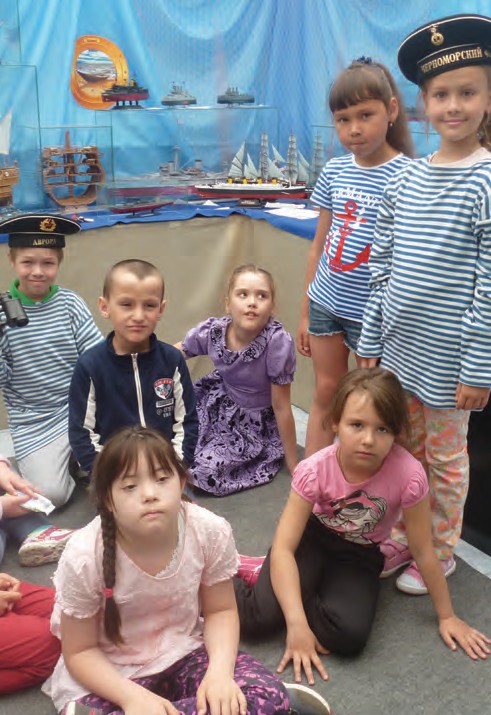 Каждый день начинался с веселой гимнастики и заканчивался увлекательным совместным мероприятием. В течение всей смены прово- дились викторины, конкурсы, мастер-классы по изготовлению поделок из соленого теста, природного материала, бумаги.За период трех смен на базе центра органи- зованными формами отдыха и оздоровления охвачены 52 человека, из них 39 детей-инвали- дов, 6 детей с ограниченными возможностями здоровья, 7 детей, проживающих в малоиму- щих семьях, проведено более 358 мероприятий различной  направленности.Итоги летней оздоровительной кампании 2016 года были подведены на заседании Ме- тодического совета учреждения. Проанали- зировав результаты деятельности специали- стов, отзывы получателей социальных услуг, социальных партнеров, можно сделать вывод, что летняя кампания 2016 г. организована центром на высоком уровне.Список литературыАршава, Л. В. Разноцветный мир / Л. В. Аршава. – Ханты-Мансийск, 2015.Кузнецова, М. Н. Система мероприятий по оздоровлению детей : практическое по- собие / М. Н. Кузнецова. – М. : Айрис-пресс, 2007. – 190 с.ОРГАНИЗАЦИЯ ЛЕТНЕГО ОТДЫХА ДЕТЕЙ ИЗ СОЦИАЛЬНО НЕЗАЩИЩЕННЫХ    СЕМЕЙ    ПРОГРАММНЫМИ    МЕТОДАМИ С ИСПОЛЬЗОВАНИЕМ МАЛОЗАТРАТНЫХ ФОРМ ОТДЫХАН. В. ШУТОВА,социальный   педагог   отделения   для   несовершеннолетних«Социальный приют для детей» бюджетного учреждения Ханты-Мансийского автономного округа – Югры«Комплексный     центр     социального     обслуживания     населения«Милосердие»,   г.   БелоярскийВ Ханты-Мансийском автономном округе – Югре организация отдыха и оздо- ровления детей, нуждающихся в социальном обслуживании, проживающих в семьях, на- ходящихся в социально опасном положении или иной трудной жизненной ситуации, детей коренных малочисленных народов Севера является одним из приоритетных направлений региональной социальной политики.Летний отдых – это неотъемлемая состав- ляющая всей жизнедеятельности детей и подростков, каждому ребенку необходим полноценный отдых независимо от матери- альных возможностей семьи. К сожалению, дети из социально незащищенных семей в большинстве своем не имеют возможности в период летних каникул полноценно отдо- хнуть в детских оздоровительных лагерях за пределами региона.Это обстоятельство самым негативным об- разом влияет на процесс развития личности ребенка, усугубляя комплекс ущербности, ненужности, ограниченности, оторванности, бессилия и неудовлетворенности.Учитывая отдаленность региона от благопри- ятных климатических зон, высокую стоимость проезда и путевок, пониженную иммунную систему и активность детей и подростков в летний период, возникла необходимость орга- низации детского отдыха по месту жительства. Руководствуясь приказами Департамента социального развития Ханты-Мансийского автономного округа – Югры от 27.01.2016№ 34-р «Об организации деятельности лаге- рей с дневным пребыванием на базе учреж- дений, подведомственных Депсоцразвития Югры», от 19.02.2016 № 92-р «Об организации отдыха и оздоровления детей, являющих- ся воспитанниками учреждений, подведом- ственных Депсоцразвития Югры», на базе бюджетного учреждения Ханты-Мансийского автономного округа – Югры «Комплексныйцентр социального обслуживания населения«Милосердие» в летний период 2016 г. ор- ганизован летний оздоровительный лагерь«Горизонт» для отдыха и оздоровления детей, нуждающихся в особой заботе государства. Летний оздоровительный лагерь «Гори- зонт» – это удобный и абсолютно бесплатныйдля родителей способ отдыха детей.Лагерь – это новый образ жизни детей, но- вый режим с его особым романтическим сти- лем и тоном. Это жизнь в новом коллективе. В основу организации отдыха закладываются здоровьесберегающие технологии, реализу- ющиеся в игровой форме.Отдых и оздоровление детей осуществля- ется в трех отделениях учреждения. Органи- зованы 3 оздоровительные смены в полуста- ционарных условиях с дневным пребыванием детей на базе отделения дневного пребыва- ния несовершеннолетних и отделения реаби- литации детей и подростков с ограниченными возможностями, в условиях круглосуточного пребывания на базе отделения для несовер- шеннолетних «Социальный приют для детей». Каждая  оздоровительная  смена  длится 21 день. В основу организации смен заклады- вается легенда лагеря, согласно которой все дети, посещающие лагерь, становятся участ- никами длительной сюжетно-ролевой игры со своими законами и правилами. Основная идея всех реализуемых программ – представле- ние возможностей для раскрытия творческих способностей ребенка, создание условий для самореализации  потенциала  детей  и  под- ростков в результате общественно полезной деятельности. Программы ориентированы на работу с детьми разных возрастов и различ- ных физических и умственных возможностей. В 2016 г. специалистами отделения раз- работаны и реализованы 3 программы лет- него отдыха и оздоровления «Краски лета»,«Радуга детства», «Игровая радуга». В ходереализации программ проводились культур- но-досуговые, спортивные и познавательные мероприятия, направленные на выработку стойких положительных жизненных ориенти- ров, смены психологического состояния, рас- ширение кругозора, выработке необходимых социальных умений и навыков.В программах соединены методы культур- но-досуговой работы с методами социальной адаптации и реабилитации, позволяющие эффективно решать многие проблемы детей. Во время пребывания в летнем лагере дети обучились межличностному общению, умению взаимодействовать с коллективом, оказана психологическая помощь детям, нуждающим- ся в коррекции эмоционального состояния. Посредством организации досуга осущест- влялась индивидуальная коррекционная ра- бота с детьми по формированию адекватных социальных связей в обществе, развиваласьпсихологическая культура детей.Программы летнего лагеря «Горизонт» ори- ентированы на создание социально значимой психологической среды, дополняющей и кор- ректирующей семейное воспитание ребенка. Программы универсальны, так как могут ис- пользоваться в работе с детьми из различных социальных групп, разного возраста, уровня развития и состояния здоровья.Программы включают разноплановую дея- тельность, объединяют различные направле- ния оздоровления, образования, воспитания в условиях лагеря.В рамках реализации программ летнего отдыха и оздоровления «Краски лета», «Ра- дуга детства», «Игровая радуга» проведено 189 мероприятий со 100 % охватом несо- вершеннолетних (физкультурно-оздоро- вительные, нравственно-патриотические, социально-личностные, экологические, куль- турно-творческие, правовые).В течение смен с детьми занимался лого- пед, психолог, дети получили услуги ручного и механического массажа, посещали плава- тельный бассейн «Дельфин». Проводились различные оздоровительные мероприятия, спортивные игры, состязания, ежедневная утренняя гимнастика на свежем воздухе, 2-хчасовой дневной сон (для детей в возрас- те до 10 лет), курсовой прием кислородного коктейля, витаминотерапия. Дети получали рациональное сбалансированное питание с достаточным количеством свежих овощей и фруктов.Эффективное управление в современном лагере – это главная основа его существо-вания и непременное условие развития. Это организация воспитательной работы, орга- низация своевременного и качественного приготовления питания, ответственность за соблюдение техники безопасности, ответ- ственность за жизнь и здоровье детей и ра- ботников лагеря. При проведении проверок контрольно-надзорными органами в работе летнего лагеря нарушений не выявлено.Летний лагерь «Горизонт» на базе уч- реждения работал с 1 июня по 31 августа. За этот период отдохнули и оздоровились 119 несовершеннолетних, из них: 35 детей с ограниченными возможностями здоровья, 1 ребенок, оставшийся без попечения ро- дителей, 19 детей из семей, находящихся в социально опасном положении, 21 ребенок из многодетных семей, 26 детей из семей коренных малочисленных народов Севера, 8 детей из малообеспеченных семей, 9 де- тей из семей, находящихся в иной трудной жизненной ситуации.Чтобы узнать мнение детей и подростков об организации отдыха, проводилось анке- тирование.  По  результатам  анкетирования 94 % детей считают, что отдохнули с пользой и хотели бы вернуться в лагерь на следующий год. Условия проживания и качество питания положительно оценили 92 % ребят. У 100 % де- тей сложились доброжелательные отношения с педагогическим коллективом учреждения. Родители  также  высказали  слова  благо- дарности в адрес сотрудников учреждения и хотели бы отправить своих детей на отдых влетний лагерь и в следующем году.Следует отметить, что деятельность оздо- ровительных смен в летнем лагере «Горизонт» многообразна и не ограничена элементарным набором досуговых и спортивных мероприя- тий. Большое внимание уделено программно- методическому содержанию детского отдыха и его педагогическому сопровождению.Таким образом, несмотря на не совсем бла- гоприятные климатические условия (короткое и дождливое северное лето), в учреждении организован интересный отдых детей на вы- соком уровне. Организация летнего отдыха детей программными методами с исполь- зованием малозатратных форм отдыха по- зволила детям из социально незащищенных семей полноценно отдохнуть и оздоровиться в летний период.Список литературыАфанасьев, С. П. Коморин, С. В. Что делать с детьми в загородном лагере / С. П. Афанасьев, С. В. Коморин. – М., 2009.Лобачева, С. И., Великородная, В. А. За- городный летний лагерь / С. И. Лобачева, В. А. Великородная.– М. : ВАКО, 2008.Новые технологии отдыха и оздоровления детей, нуждающихся в особой заботе госу- дарства : методический сборник. – Ханты- Мансийск, 2005.Оздоровительные программы летнего отдыха детей и подростков : методический сборник. – Екатеринбург, 2006.Соколова, Н. В. Лето, каникулы – путь к успеху : сборник программ и игр для детей и подростков в условиях детского оздорови- тельного лагеря / Н. В. Соколова. – О. : Дет- ство, 2009.Шульга, Т. И., Слот, В., Спаниярд, Х. Ме- тодика работы с детьми «группы риска» / Т. И. Шульга, В. Слот, Х. Спаниярд. – 2-е из- дание. – М., 2001.ИТОГИ ОРГАНИЗАЦИИ ЛЕТНЕЙ ОЗДОРОВИТЕЛЬНОЙ КАМПАНИИВ. А. БЕРНОВИК,директор     бюджетного     учрежденияХанты-Мансийского автономного округа – Югры«Комплексный      центр      социального      обслуживания населения «Радуга», Нижневартовский район;С. А. БЕЛОНОГОВА,заведующий       организационно-методическим       отделением бюджетного         учреждения         Ханты-Мансийского автономного округа – Югры «Комплексный центр социального      обслуживания      населения      «Радуга», Нижневартовский        районЛето – самое продолжительное время от- дыха для детей (подростков). Это время, когда у детей наступают долгожданные каникулы, появляется много свободного времени для общения с друзьями и подвижных игр.В летнее время, когда основные образова- тельные и воспитательные учреждения закры- ты, особенно актуальными становятся такие проблемы, как рост асоциального поведения, ухудшение здоровья детей, доступность ин- формации, имеющей антивоспитательную направленность. Они оказывают негативное влияние на духовно-нравственное развитие детей и подростков.Основная цель летней оздоровительной кампании 2016 г. – организация летнего оз- доровительного отдыха несовершеннолет- них, испытывающих трудности в социальной адаптации, посредством включения их в раз- нообразную деятельность, способствующую социализации и повышению адаптивного по- тенциала, творческой самореализации.В бюджетном учреждении Ханты-Ман- сийского автономного округа – Югры «Ком- плексный центр социального обслуживания населения «Радуга» (далее – БУ «Комплекс- ный центр социального обслуживания на- селения «Радуга», учреждение) были орга- низованы отдых, оздоровление и занятость детей, оказавшихся в трудной жизненной ситуации и социально опасном положении, на сайте учреждения и в средствах массовойинформации опубликована соответствующая информация.Особое внимание при организации летнего отдыха 2016 г. уделено созданию безопасных условий пребывания детей в местах отдыха. Были усилены меры по противопожарной и антитеррористической безопасности в лет- ний период: в учреждении осуществлялся пропускной режим для посетителей, изданы соответствующие приказы, повышена ква- лификация специалистов в области пожар- ной безопасности, проведены практические тренировки по отработке планов эвакуации, инструктажи сотрудников, беседы с несо- вершеннолетними, а также проведена работа по совершенствованию кадрового состава работников, ответственных за организацию летнего отдыха и оздоровления детей: при назначении сопровождающих групп детей учитывались их профессиональные способ- ности, стаж работы в учреждении, перед вы- ездом в оздоровительную организацию с сопровождающими проводился инструктаж, а также регулярно проводились совещания с ответственными лицами, осуществлялся систематический контроль руководством уч- реждения за деятельностью лагерей дневного пребывания  несовершеннолетних.Организация летнего оздоровительного отдыха осуществлялась по направлениям: отдых и оздоровление несовершеннолетних на базе лагерей дневного пребывания «Радугадетства» (пгт. Излучинск) и «Сказочная страна» (филиал в пгт. Новоаганск), выездной отдых за счет средств окружного бюджета за пределы автономного округа, социально-психологи- ческое сопровождение несовершеннолетних группы риска в рамках пришкольных летних оздоровительных площадок, семейный отдых по технологии «Кахэ тумюю – дух очага» для семей, находящихся в социально опасном положении, семей, испытывающих трудности в воспитании несовершеннолетних.Различными видами отдыха охвачено 216  несовершеннолетних.81 несовершеннолетний отдохнул в дет- ском оздоровительном лагере «Олимпий- ская ребячка» Тюменской области (19 детей), детском санаторно-оздоровительном лаге- ре «Лазуревый берег» Краснодарского края г. Геленджика (10 детей), детском санаторно- оздоровительном лагере «Лазуревый берег» Краснодарского края г. Геленджика (10 детей), ООО «Пансионат «Красный десант» Ростов- ской области Неклиновского района (6 детей), пансионате детского оздоровительного лагеря«Лучистый» Республики Крым г. Евпатории (13 детей), «Остров детства» Тюменской об- ласти (9 детей), пансионате г. Уфы (14 детей). С родителями несовершеннолетних прово- дились инструктажи для разъяснения детям правил безопасного поведения во время вы- ездного летнего отдыха и нахождения на тер- ритории лагерей. При организации каждого выезда проводились медицинские осмотры, инструктажи с сопровождающими по веде- нию документации, организации групп детей. Чрезвычайных происшествий и несчастных случаев во время отдыха не зарегистрировано. На базе учреждения (лагерь дневного пре- бывания) оздоровились 135 несовершенно- летних. Мероприятия по организации летнего оздоровительного отдыха в лагерях дневно- го пребывания проводились в соответствии с программами летнего оздоровительного отдыха детей (подростков), испытывающих трудности в социальной адаптации, в условиях лагеря дневного пребывания «Радуга дет- ства» и летнего лагеря дневного пребывания несовершеннолетних «Сказочная страна». Для детей проводились оздоровительные мероприятия, индивидуальные и групповые тренинговые занятия, направленные на пси- хологическое оздоровление и утверждение активной жизненной позиции, формирование навыков общения и регуляцию поведения в социальных группах, диагностику настрое- ния, активность коллектива, мероприятия поправовому просвещению детей и подростков, игровые программы по развитию познава- тельных интересов, потребностей и способно- стей детей, работа в творческой мастерской, праздники, конкурсы, экскурсии, творческие встречи и т. д. Детям надолго запомнился праздник «Открытие смены», творческий конкурс «Алло, мы ищем таланты», «Цветоч- ный бал», конкурс «Зов джунглей», праздник«Звездный дождь» и др. Много мероприятий проводились на свежем воздухе: ежеднев- ные зарядки, подвижные игры на спортивных площадках, спортивные эстафеты, изучение и повторение правил дорожного движения. Запланированные мероприятия соответство- вали возрастным особенностям детей, формы работы были интересны и разнообразны и охватывали все направления.Все мероприятия программ реализованы в полном объеме. По результатам анкетирова- ния участников смен удовлетворенность про- веденными мероприятиями составила 100 %. Социально-психологическим   сопровожде- нием в рамках пришкольных оздоровительных площадок охвачено 40 несовершеннолетних. 16 семей (4 семьи, находящиеся в социаль- но опасном положении, 9 опекунских семей, 3 многодетных семей) приняли участие в оз- доровительных выездах по технологии се- мейного отдыха. Положительная динамика психологического климата в семье, улучше- ние отношений между родителями и деть- ми, понимание детских проблем и важности укрепления детско-родительских отношений выявлены у 90 % участников, высокий уровеньудовлетворенности – у 100 %.В течение летнего периода специалистами учреждения еженедельно проводился мони- торинг занятости несовершеннолетних, нахо- дящихся в социально опасном положении, по- средством взаимодействия со специалистами учреждений системы профилактики. 100 % несовершеннолетних группы риска охвачены различными формами занятости.Таким образом, все задачи организации за- нятости, отдыха и оздоровления детей были решены: организован полноценный отдых для детей, обеспечена доступность организован- ных форм отдыха и оздоровления для детей из разных социальных категорий населения, сформирована система взаимодействия за- интересованных ведомств по подготовке, про- ведению, контролю и мониторингу эффектив- ности детской оздоровительной кампании, в полной мере использована имеющаяся база учреждения.ПРОЦЕССНОЕ УПРАВЛЕНИЕ – НЕОБХОДИМОСТЬ ДЛЯ ПОВЫШЕНИЯ КАЧЕСТВА СОЦИАЛЬНЫХ УСЛУГН. И. ХРАМЦОВА,директор     бюджетного     учрежденияХанты-Мансийского автономного округа – Югры«Комплексный      центр      социального      обслуживания населения   «Гелиос»,   г.   Пыть-ЯхПроблема качества услуги является одной из главных для учреждений системы соци- альной защиты населения. Качество услуги – обобщенный эффект услуги, который опреде- ляет, в какой степени получатель социальной услуги удовлетворен ею.Согласно ГОСТ Р ИСО 9000–2001, услу- га – это результат по меньшей мере одного действия, обязательно осуществленного при взаимодействии поставщика и получателя социальной услуги.В настоящее время признана классифика- ция следующих групп свойств и соответствен- но показателей качества услуги: назначения, надежности, технологичности, стандартиза- ции и унификации, безопасности и т. д. Под экономически оптимальным качеством под- разумевается соотношение качества и затрат. Под управлением качеством услуги пони- мают постоянный, планомерный, целеустрем- ленный процесс воздействия на всех уров- нях на факторы и условия, обеспечивающий оказание полноценной услуги оптимального качества. Вместе с тем следует отметить, что отечественная система управления каче- ством внесла существенный вклад в развитие подходов к управлению качеством услуги во всем мире. В этом вопросе отечественный опыт учтен при разработке международныхстандартов по системам качества.Система качества, регламентированная международным стандартом ISO 9001, ох- ватывает весь жизненный цикл услуги и рас- пространяется на такие элементы системы, как маркетинг, материально-техническое обе- спечение, реализацию.Следует отметить системный и процесс- ный подходы к управлению качеством в учреждении.Системный подход к управлению качеством предполагает четкое взаимодействие всех отделов и органов управления учреждением. Система управления качеством представляет собой совокупность управленческих органов иобъектов управления, мероприятий, методов и средств, направленных на установление, обеспечение и поддержание высокого уровня качества услуг.Система менеджмента качества является частью системы менеджмента учреждения, направленной на достижение результатов в соответствии с целями в области качества для удовлетворения потребности, ожидания и требования заинтересованных сторон. Цели в области качества дополняют другие цели учреждения, связанные с развитием, финан- сированием, рентабельностью, окружающей средой, охраной труда и безопасностью. Ча- сти системы менеджмента учреждения мо- гут быть интегрированы вместе с системой менеджмента качества в единую систему менеджмента, использующую общие эле- менты. Это может облегчить планирование, выделение ресурсов, определение дополни- тельных целей и оценку общей эффективности учреждения.Учреждение должно разработать, задо- кументировать, внедрить и поддерживать в рабочем состоянии систему менеджмента ка- чества, постоянно улучшая ее эффективность.Система менеджмента качества включает в себя ряд взаимосвязанных процессов. Эти процессы охватывают не только процессы жизненного цикла услуги, но также многочис- ленные процессы менеджмента, мониторинга и измерения: менеджмент ресурсов, обмен информацией, внутренние аудиты, анализ со стороны руководства и др.Для выполнения этих требований учрежде- ние должно определить процессы, необходи- мые для системы менеджмента качества, и их применение для учреждения; определить последовательность и взаимодействие этих процессов; определить критерии и методы, необходимые для обеспечения результа- тивности, как при осуществлении, так и при управлении этими процессами; обеспечить наличие ресурсов и информации, необходи-мых для поддержания этих процессов и мо- ниторинга; проводить мониторинг, измерение и анализ этих процессов; принимать меры, необходимые для достижения запланиро- ванных результатов и постоянного улучшения этих процессов.Процесс – последовательность исполнения работ (функций, операций), направленных на создание результата.Процессный подход – управление и посто- янное улучшение системы взаимосвязанных и взаимодействующих процессов. Основой любого процесса является целенаправлен- ность, взаимодействие и последовательность. Целенаправленность – способность про- цесса достигать определенного результата (цели), обязательный элемент процессного подхода, основной критерий оценки для вы- бора процессов, показателей эффективности и оценки на их основе всех мероприятий поулучшению.Чтобы достичь поставленных целей, уч- реждению необходимо управлять своими процессами, организуя их взаимосвязанное исполнение. Это означает, что необходимо создать процессную структуру компании, ко- торая образуется путем «связывания» про- цессов с целевой структурой.Так, согласно Национальному стандарту РФ ГОСТ Р 52497-2005 «Социальное об- служивание населения. Система качества учреждений социального обслуживания» существует ряд факторов, в значительной мере влияющих на качество предоставления услуг: наличие и состояние документации, в соответствии с которой функционирует уч- реждение, условия размещения учреждения, обеспечивающие его эффективную работу, специальное и табельное техническое ос- нащение учреждения, укомплектованность учреждения необходимыми специалистами и их квалификация, состояние информации об учреждении, порядок и правила предо- ставления услуг получателям.Контроль и оценка качества оказания услуги находятся в постоянном развитии и нужда- ются в наблюдении для своевременного вы- явления недостатков и совершенствования. Контроль качества услуги является состав- ной частью процесса и направлен на выяв- ление недостатков услуги. Контроль каче- ства услуги устанавливается на всех стадиях процесса. Таким образом, контроль призван обеспечить проверку исполнения управлен- ческих решений на всех уровнях управления на соблюдение установленных нормативови условий хозяйственной деятельности уч- реждения.В качестве ведущих оценочных процедур мониторинга качества услуги выступают оцен- ка исполнения законодательства, наблюдение за деятельностью отделений учреждения, внутренние аудиты и др.В бюджетном учреждении Ханты-Ман- сийского автономного округа – Югры «Ком- плексный центр социального обслуживания населения «Гелиос» (далее – БУ «Комплекс- ный центр социального обслуживания на- селения «Гелиос», учреждение) для оценки качества деятельности учреждения, и в част- ности, оценки результативности различных аспектов (сторон) деятельности учреждения основными критериями выступают общие требования к деятельности по оказанию ус- луг (ГОСТ Р 52496-2005; ГОСТ Р 53060-2008;ГОСТ Р 52882-2007), показатели, характери- зующие внедрение механизмов, обеспечива- ющих повышение качества и эффективности оказания услуги (ГОСТ Р 52496-2005; ГОСТ Р 52497-2005), показатели, характеризующие объем оказания социальных услуг, показа- тели, характеризующие качество оказания социальной услуги (ГОСТ Р 52496-2005; ГОСТ Р ИСО 9001-2015), соответствие предостав- ляемых услуг стандартам качества по данным внутренних проверок (ГОСТ Р 52496-2005; ГОСТ Р 52142-2013; ГОСТ Р 52143-2013; ГОСТ Р 52883-2007; ГОСТ Р 53061-2014; ГОСТ Р 53062-2008; ГОСТ Р 53063-2014; ГОСТ Р53347-2014; ГОСТ Р 53348-2014).Существует система индикаторов, ис- пользуемая для проведения мониторинга качества социальных услуг, предоставляемых БУ «Комплексный центр социального обслу- живания населения «Гелиос»: соблюдение норм законодательства РФ, нормативных правовых актов Ханты-Мансийского автоном- ного округа – Югры и др., наличие и состоя- ние документации, в соответствии с которой функционирует учреждение, условия разме- щения учреждения, состояние информация об учреждении, порядке и правилах предо- ставления услуг получателям социальных ус- луг, укомплектованность учреждения специ- алистами и их квалификация, стабильность коллектива, административно-управленче- ского персонала, собственная и внешняя си- стемы (службы) контроля за деятельностью учреждения, удовлетворенность персонала по оценке сотрудников, объем оказания соци- альных услуг, соответствие предоставляемых услуг стандартам качества по данным внеш-них проверок, наличие обоснованных жалоб от получателей социальных услуг, наличие документов, подтверждающих высокий уро- вень качества оказания услуг и стабильность показателей, наличие системы внутреннего контроля качества предоставляемых услуг, соответствие предоставляемых услуг стан- дартам качества по данным внутренних про- верок (ГОСТ Р 52496-2005; ГОСТ Р 52142- 2013; ГОСТ Р 52143-2013; ГОСТ Р 52883-2007;ГОСТ Р 53061-2014; ГОСТ Р 53062-2008;ГОСТ Р 53063-2014; ГОСТ Р 53347-2014;ГОСТ Р 53348-2014), состояние информации об учреждении, порядке и правилах предо- ставления услуг получателям социальных услуг, специальное и табельное техническое оснащение учреждения (оборудование, при- боры, аппаратура и т. д.).Особое значение для повышения качества социальных услуг имеет мониторинг процес- сов системы управления качеством, содержа- ние и периодичность которого регламенти- рованы локальным документом учреждения«Систем управления качеством. Руководство по качеству». В данном документе определены также следующие процессы системы менед- жмента качества:управленческие процессы: планирование, анализ СМК;основные процессы: выявление клиентов, оказание услуг;вспомогательные процессы: управление инфраструктурой, управление персоналом.Ежеквартальный мониторинг процессов системы менеджмента качества позволяет руководству получить данные, необходимые для эффективного процессного управления деятельностью учреждения и принятия обо- снованных решений для повышения качества предоставляемых услуг. Данные ежегодного мониторинга предоставляют информацию для анализа результативности процессов.Так, анализ управленческого процесса«Планирование» проводился по перспек- тивному плану работы учреждения на 2014– 2016 гг.: выполнение составило за 2014 г. – 104 %, 2015 г. – 100,3 %, 2016 г. – 103 %. Фак-тические значения критериев результатив- ности указанного процесса находятся в до- пустимых пределах нормы.При анализе СМК (состояние документа- ции, материальных ресурсов, средств из- мерения, рабочих мест, качества работы персонала, соблюдения требований СанПин, ТБ, ПБ, качества предоставляемых услуг) ежеквартально при проведении внутренних,внешних аудитов и контролю со стороны ру- ководства проводятся процедуры коррек- тирующих и предупреждающих действий. За 2014–2016 гг. в учреждении проведено 64 внутренних проверки состояния СМК, в результате которых руководителями отделе- ний разработано 36 планов корректирующих и предупреждающих действий, которые сво- евременно помогли предотвратить оказа- ние некачественной услуги. Процесс «Анализ СМК» эффективен, все показатели находятся в допустимых пределах нормы.Исходными данными для оценки основного процесса «Выявление клиентов» являлись такие критерии, как численность населения города Пыть-Яха (по состоянию на 01.04.2016 составила 41 005 человек) и количество полу- чивших социальные услуги по государствен- ному заданию. За 2014 г. план по государ- ственному заданию составлял 12 600 человек,получило социальные услуги 12 747 граждан, это 30,9 % от численности населения города и 101,2 % от исполнения государственного задания; за 2015 г. план по государственно- му заданию составлял 7500 человек, полу- чило социальные услуги 7517 граждан, это 18,3 % от численности населения города и 100,2 % от исполнения государственного за- дания; за 2016 г. план по государственному заданию составлял 6846 человек, получило социальные услуги 6890 граждан, это 16,8 % от численности населения города и 100,6 % от исполнения государственного задания. По результатам процесса все фактические значе- ния критериев результативности показывают, что процесс эффективен, все показатели на- ходятся в допустимых пределах нормы.Следующий основной процесс – «Оказание услуг»: для оценки процесса проведен ана- лиз по основной деятельности, в учрежде- нии введены 52 подвида социальных услуг из 54 возможных, что составляет 96,2 % от общего числа утвержденных окружным за- конодательством, действует 31 технология, внедрены 3 инновации, реализуются такие направления, как обеспечение техническими средствами реабилитации и консультирова- ние по вопросам их эксплуатации отдельных категорий инвалидов (за 2014 г. принято от граждан 79 индивидуальных программ ре- абилитации на обеспечение техническими средствами реабилитации, выдано 1962 еди- ницы технических средств реабилитации; за 2015 г. принята от граждан 61 индивидуальная программа реабилитации, выдано 568 еди- ниц технических средств реабилитации, за2016 г. принято 37 индивидуальных программ реабилитации и абилитации на обеспечение техническими средствами реабилитации, выдана 2581 единица технических средств реабилитации), пункт проката технических средств реабилитации (за 2014 г. обслуже- но 27 человек, которым выдано 35 техниче- ских средств реабилитации во временное пользование; за 2015 г. обслужен 21 чело- век, которым выдано 26 технических средств реабилитации во временное пользование; за 2016 г. обслужено 26 человек, которым вы- дано 35 технических средств реабилитации во временное пользование), организация работы пункта приема и выдачи срочной по- мощи (за 2014 г. обслужено 74 человека, пре- доставлено 305 услуг; за 2015 г. обслужено 65 человек, предоставлена 231 социальная услуга; за 2016 г. обслужено 50 человек, пре- доставлено 213 услуг), организация службы«Социальный патруль» за 2014 г. состоялось 99 рейдов, в результате которых выявлено 12 граждан из числа лиц без определенно- го места жительства; за 2015 г. состоялось 87 рейдов, в результате которых выявлено 5 граждан из числа лиц без определенно- го места жительства; за 2016 г. состоялся 21 рейд, в результате которого выявлены 9 граждан из числа лиц без определенного места жительства, организация службы «Экс- тренная детская помощь» направлена на по- вышение эффективности профилактической работы с несовершеннолетними, находящи- мися в социально опасном положении, права и законные интересы которых нарушены (за 2014 г. проведен 51 плановый выезд, посе- щено 127 семей (203 несовершеннолетних) и совершено 3 внеплановых выезда, в ходе которых посещено 2 семьи (4 несовершен- нолетних), беспризорных и безнадзорных несовершеннолетних не выявлено; за 2015 г. проведено 50 плановых выездов, посещено 78 семей (127 несовершеннолетних), бес- призорных и безнадзорных несовершенно- летних не выявлено; за 2016 г. проведено 94 плановых выезда, посещены 114 семей(145 несовершеннолетних), несовершен- нолетних, находящихся в обстановке угро- жающей жизни и здоровью, не выявлено), в 2016 г. в учреждении организована деятель- ность сектора по работе с семьями мигран- тов, который оказывает помощь в создании оптимальных условий для успешной адап- тации в социуме семей переселенцев и бе- женцев, имеющих детей, в 2016 г. обслужено 5 семей (8 человек).Ежегодно специалистами учреждения про- водятся мониторинговые исследования с це- лью определения качества предоставляемых услуг и выявления потребности населения в новых социальных услугах. По результатам мониторинга, проводимого в рамках оценки удовлетворенности качеством оказания соци- альных услуг, удовлетворенность получателей социальных услуг составляет 99,9 %.Рейтинг учреждений, подведомственных Департаменту социального развития Ханты- Мансийского автономного округа – Югры, показал, что за 2016 г. БУ «Комплексный центр социального обслуживания населения «Гели- ос» по форме полустационара находится на 10 месте из 46 учреждений, по форме об- служивания на дому – на 10 месте из 27 уч- реждений, учреждения для граждан пожи- лого возраста и инвалидов – на 10 месте из 27 учреждений.Большое внимание уделяется  рабо- те со средствами массовой информации: с МАУ «ТРК Пыть-Яхинформ», обществен- но-политическим еженедельником «Новая северная газета», окружной газетой «Будь в курсе! Югра» и официальным сайтом учрежде- ния. Целью работы является информирование граждан о работе учреждения и предостав- ляемых услугах, привлечение получателей социальных услуг в отделения.По результатам процесса весь объем услуг, предоставленных обслуженным гражданам, соответствует установленным параметрам, обратная связь с клиентами показывает, что они удовлетворены качеством предоставлен- ных услуг, процесс эффективен.Вспомогательный процесс «Управление инфраструктурой». Развитие учреждения, полнота и качество предоставляемых услуг во многом зависит от уровня материально-техни- ческого обеспечения, структуру учреждения составляют 8 отделений, располагающихся на трех объектах. Первый объект – нежилое помещение, размещено в отдельно стоящем здании на первом этаже, общей площадью 184,2 кв м, расположено по адресу: г. Пыть-Ях, 4 мкр., д. 3; второй объект – нежилое помеще- ние, отдельно стоящее двухэтажное здание, общей площадью 1618,5 кв м, расположено по адресу: г. Пыть-Ях, 2 А мкр., ул. Советская, д. 5; третий объект – нежилое помещение, расположено по адресу: г. Пыть-Ях, 2 А мкр., ул. Молодежная, д. 18/1 – в капитальном 1-этажном здании блочного типа, общей пло- щадью 174,6 кв м. По результатам процесса установлено, что условия работы соответству-ют нормам и требованиям, нет необходимости в принятии предупреждающих и корректиру- ющих действий по данному процессу.Следующий вспомогательный процесс –«Управление персоналом». Одним из кри- териев эффективности работы учреждения является кадровый потенциал сотрудников. Штатная численность учреждения составляет 95 шт. ед. Коэффициент укомплектованности кадрами составляет – 95 %, коэффициент текучести кадров – 5 %.В течение 2014–2016 гг. организовано участие в курсах повышения квалификации: 2014 г. – 36 сотрудников, что составляет 66 % от фактической численности работни- ков; 2015 г. – 38 сотрудников, что составляет 44,1 % от фактической численности работни- ков; 2016 г. – 36 сотрудников, что составляет 40 % от фактической численности работников. При приеме на работу оценивается ква- лификация сотрудника. Все вновь принятые работники проходят инструктажи по охране труда, пожарной безопасности и информиру- ются о правилах и условиях работы, а также об ответственности за действия, влияющие на снижение качества работ. Все сотрудники, чья работа непосредственно влияет на каче- ство услуг, проходят необходимое обучение и должны иметь квалификацию, позволяющую им работать самостоятельно. Обязательным условием при приеме на работу является про- хождение первичного медицинского осмотра, а в процессе работы периодического меди-цинского осмотра.По результатам процесса «Управление персоналом» установлено: исходя из факти- ческих показателей критериев результатив- ности, входных данных процесса, штатного расписания, квалификационных требований, должностных инструкций, сведений об об- разовании и стаже сотрудников, квалифика- ции специалистов, учреждение соответствует установленным требованиям. Уровень квали- фикации специалистов повышается не только посредством участия в семинарах и курсах повышения квалификации, но и в процессе работы,  самообразования.Анализ показателей деятельности учреж- дения за 2014–2016 гг. выявил тенденцию повышения качества и увеличение объема социальных услуг, необходимых для удов- летворения жизненно важных потребностей населения. Регулярность изучения уровня удовлетворенности и потребности населения в оказании социальных услуг для повышения эффективности социального обслуживания населения нацеливает работу специалистов на разработку и внедрение инновационных технологий в системе социального обслужи- вания населения.Таким образом, повышение качества услуг может быть обеспечено: стабильно высокими результатами в кадровой работе (уменьше- ние текучести кадров в 2 раза, увеличение среднего размера заработной платы, уком- плектованность кадрами на 95 %), развити- ем партнерских отношений (с поставщиками услуг – переход на аутсорсинговые услуги), в связях с общественностью (поддержание общественных организаций в части решения социально значимых проблем, совместной информационной, методической и органи- зационной деятельности) и др. способами.Целью управления повышением качества услуг в учреждении является постоянное по- вышение качества услуг с учетом экономиче- ских интересов поставщика социальных услуг и потребителя. При управлении повышением качества услуг используется процессный под- ход. Процессное управление позволяет сосре- доточить усилия на построении эффективных систем удовлетворения спроса получателей социальных услуг.Список литературыБасовский, Л. Л. Управление качест- вом : учеб. / Л. Л. Басовский. – М., 2006. – 314 с.Окрепилов, В. В. Управление качеством / В. В. Окрепилов. – СПб. : Питер, 2002. – 524 с.Шадрин, А. Д. Менеджмент качества. От основ к практике / А. Д. Шадрин. – М. : НТК Трек, 2004. – 359 с.Зарецкий, А. Д. Менеджмент социальной работы : учеб. пособие / А. Д. Зарецкий. – Ро- стов н/Д. : Феникс, 2008. – 187 с.Повышение     квалификации     работников     социальных     служб     и     аттестация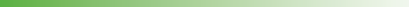 ОРГАНИЗАЦИЯ ПОВЫШЕНИЯ КВАЛИФИКАЦИИ СПЕЦИАЛИСТОВ БЮДЖЕТНОГО   УЧРЕЖДЕНИЯ   ХАНТЫ-МАНСИЙСКОГО АВТОНОМНОГО ОКРУГА – ЮГРЫ «ГЕРОНТОЛОГИЧЕСКИЙ ЦЕНТР»А. И. ЧИРКОВ,директор       бюджетного       учреждения       Ханты-Мансийского автономного округа – Югры «Геронтологический центр», г. Сургут;Н. А. БИКМУРЗИНА,заместитель    директора    бюджетного    учреждения Ханты-Мансийского автономного округа – Югры«Геронтологический     центр»,     г.     СургутУже несколько лет сотрудники и руко- водители учреждений социальной сферы обсуждают внедрение «эффективного кон- тракта» – трудового договора с работником, в котором конкретизированы его должност- ные обязанности, условия оплаты труда, по- казатели и критерии оценки эффективности деятельности для назначения стимулирующих выплат в зависимости от результатов труда и качества оказываемых услуг.Термин «эффективный контракт» был впервые использован в предвыборном до- кладе В. В. Путина в 2012 г. «Строительство справедливости, социальная политика для России». В дальнейшем в Указе Президента РФ от 07.05.2012 № 597 «О мероприятиях по реализации государственной социальной по- литики» и в Бюджетном послании Президента РФ от 28.06.2012 «О бюджетной политике в 2013–2015 годах» в целях сохранения кадро- вого потенциала, повышения престижности и привлекательности профессий в бюджетном секторе экономики Правительству РФ пору- чалось разработать программу поэтапного совершенствования системы оплаты труда работников бюджетного сектора экономики, обусловив повышение оплаты труда дости- жением конкретных показателей качества и количества оказываемых услуг.Данная Программа («дорожная карта») предусматривает комплекс организационных, методических и контрольных мероприятий, направленных на сохранение кадрового по- тенциала, повышение престижности и привле- кательности работы в учреждениях, обеспе- чение соответствия оплаты труда работников качеству оказания ими государственных (му- ниципальных) услуг (выполнения работ).Достижение целей Программы зависит от решения таких задач, как совершенствование системы оплаты труда работников учрежде- ний, ориентированной на достижение кон- кретных показателей качества и количества оказываемых услуг; создание прозрачногомеханизма оплаты труда руководителей уч- реждений; развитие кадрового потенциала работников  учреждений.Одним из условий успешной реализации мероприятий «дорожной карты» автономного округа является повышение квалификации и переподготовка работников в целях обеспе- чения их соответствия квалификационным требованиям, установленным профессио- нальными стандартами.Профессиональный стандарт – норматив- ный документ, предназначенный для опреде- ления должностных обязанностей работников, планирования их профессионального роста, организации профессиональной подготовки и повышения квалификации соответственно развитию требований к качеству и продуктив- ности услуг, подбору, расстановке и исполь- зованию кадров, а также обоснованию прини- маемых решений при проведении аттестации руководителей и специалистов.Применение профессиональных стандартов дает руководителям возможность формиро- вать эффективную кадровую политику, в том числе обучение, повышение квалификации; работникам – выстраивать профессиональ- ную карьеру. Как следствие, увеличивается число высококвалифицированных сотрудни- ков, создаются условия для внедрения новых технологий, роста производительности труда, повышения конкурентоспособности работни- ков на рынке труда.В настоящее время в деятельность бюджет- ного учреждения Ханты-Мансийского авто- номного округа – Югры «Геронтологический центр» внедрены профессиональные стандар- ты по должностям руководителя учреждения социального обслуживания, психолога в со- циальной сфере, бухгалтера, специалиста по социальной работе и социального работника. В целях поддержания соответствия требова- ниям профессионального стандарта, а также в современных условиях постоянного развития научно-технического прогресса, технологий,Повышение     квалификации     работников     социальных     служб     и     аттестация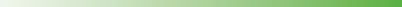 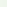 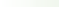 а, следовательно, и профессиональных навы- ков и компетенций возникает необходимость уделять значительное внимание вопросам по- вышения квалификации сотрудников. Являясь ценным ресурсом и обладая адаптивными возможностями и высокой степенью приспо- собляемости, сотрудники дают возможность организации изменяться в ответ на неожидан- ные требования внешней среды. Таким об- разом, повышение квалификации и обучение становятся основой работы с персоналом.Обучение и повышение профессиональной компетенции сотрудников БУ «Геронтологи- ческий центр» организовано по нескольким направлениям. Во-первых, это курсы повы- шения квалификации. В I полугодии 2016 г. на курсах повышения квалификации прошел об- учение 21 сотрудник учреждения, в семинарах приняли участие 32 человека, что составляет 17,2 % от общего числа штатной численности сотрудников Учреждения (308 шт. ед.).В 2015 г. на курсах повышения квалифи- кации прошли обучение 37 сотрудников Учреждения, в семинарах приняли участие 56 человек, что составляет 31,19 % от обще- го числа штатной численности сотрудников учреждения (308 шт. ед.).Целью организации данной деятельности является обновление теоретических и практи- ческих знаний специалистов в связи с повы- шением требований к уровню квалификации и необходимостью освоения современных методов решения профессиональных задач. Другим направлением повышения про- фессиональной компетенции сотрудников БУ «Геронтологический центр» является ор- ганизация внутреннего обучения. В соот- ветствии с приказом об организации работы«Школы профессионального роста» и планом учебно-тематических занятий на 2016 г., в учреждении ежемесячно проводятся учеб- но-тематические занятия для сотрудников. Отметим, что не только специалисты социаль- ного профиля, но и медицинский персонал, юристы, бухгалтеры и водители посещают занятия, на которых освещаются вопросы их профессиональной сферы. Техническая учеба персонала способствует повышению уровня знаний сотрудников в нормативно-правовых, теоретических и практических аспектах соци- альной работы, повышает профессиональную компетентность. Значимую роль в организа- ции внутреннего обучения сотрудников игра- ет систематическое проведение зачетных занятий с персоналом на знание основных приказов, норм, правил, инструкций и раз- работка и распространение методических иинформационных материалов по актуальным вопросам социального обслуживания полу- чателей социальных услуг.Еще одним направлением повышения про- фессионального мастерства сотрудников Учреждения является организация системы наставничества, являющейся одной из форм обучения на рабочем месте, акцент в которой делается на практическую составляющую. Наставничество представляет собой процесс передачи необходимых профессиональных навыков и знаний от опытного специалиста наставляемому. Основными преимуществами внедрения данной системы являются повыше- ние качества подготовки новых сотрудников в соответствии со стандартами и нормами Учреждения и формирование сплоченного грамотного коллектива.Четвертым элементом в системе повышения профессиональной компетенции специали- стов Учреждения является самообразование. Самообразование – это форма индивиду- альной учебной деятельности сотрудника, мотивированная профессиональными по- требностями и интересами, направленная на приобретение необходимых знаний, умений и навыков, их постоянное совершенствование, а также на развитие профессионально значи- мых качеств его личности. Самообразование не является обязательным условием повыше- ния уровня профессиональной компетенции, однако богатый фонд периодических изданий, связанных с актуальными вопросами социаль- ного обслуживания, медицины, бухгалтерии и юриспруденции стимулирует специалистов соответствующих областей к изучению новых методик и приемов работы, ознакомлению с передовым опытом специалистов учреждений социального обслуживания других субъектов РФ. Результатами самообразования можно считать написание статей, программ, разра- ботку новых форм, методов и приемов работы, а также выступление на учебно-тематических занятиях для сотрудников в целях освещения изучаемых  вопросов.Подход к процессу повышения квалифи- кации, организованному в БУ «Геронтологи- ческий центр», позволяет на всех уровнях не только повысить профессиональную компе- тентность, но и стимулировать сотрудников к саморазвитию: как личному, так и профессио- нальному, – что не может не оказать положи- тельного влияния на качество предоставляе- мых услуг и процесс достижения соответствия профессиональной компетентности сотрудни- ков квалификационным требованиям, установ- ленным профессиональными стандартами.ПСИХОЛОГИЧЕСКИЙ ТУРИЗМ ИЛИ ОТДЫХ С ПОЛЬЗОЙ КАК ФОРМА СОЦИАЛЬНОЙ РЕАБИЛИТАЦИИГРАЖДАН ПОЖИЛОГО ВОЗРАСТА И ИНВАЛИДОВС. Г. САФАРГАЛЕЕВА,психолог    социально-реабилитационного    отделения для   граждан   пожилого   возраста   и   инвалидовбюджетного       учреждения       Ханты-Мансийского       автономного округа – Югры «Комплексный центр социального обслуживания населения «Сфера», г. ЮгорскОдним из важных направлений социаль- ной политики государства в настоящее время становится социальное обслуживание граж- дан пожилого возраста и людей с ограничен- ными возможностями. Реализуя Федераль- ный закон от 28 декабря 2013 г. № 442-ФЗ«Об основах социального обслуживания граж- дан в Российской Федерации», бюджетное учреждение Ханты-Мансийского автономного округа – Югры «Комплексный центр соци- ального обслуживания населения «Сфера» (далее – БУ «Комплексный центр социального обслуживания населения «Сфера», учрежде- ние) уделяет большое внимание совершен- ствованию форм организации социальной реабилитации граждан пожилого возраста и инвалидов. Это определяет необходимость разработки и внедрения новых проектов, во- площения социально значимых идей, дающих преимущества  учреждению.Примером инновации учреждения является программа для граждан пожилого возраста и инвалидов «Психологический туризм или отдых с пользой».Участники программы – люди, испытываю- щие определенные психофизические ограни- чения независимо от наличия или отсутствия заболеваний и нуждающиеся в социальном обеспечении.Предоставляя социально-психологические услуги гражданам пожилого возраста и ин- валидам, психолог сталкивается с тем, что их восприятие окружающего мира оказыва- ется сильно обедненным. Забыты интересы, способности, былые увлечения. Человек рас- трачивает свою жизненную энергию, фик- сируясь на проблеме. Пожилые и инвалиды часто признаются, что давно не выезжали за пределы города в силу слабого здоровья и финансовых трудностей, что им не хватает новых ярких впечатлений.Специалисты отделения провели опрос с целью изучения отношения получателей со- циальных услуг к путешествиям и туризму. Результаты опроса выявили, что 93 % опро- шенных любят путешествовать, но на вопрос:«Как часто вы выезжаете за пределы горо- да?» – 33 % ответили, что выезжают 1 раз в год, а 60 % выезжают редко. Следовательно, не каждый пенсионер может позволить себе путешествовать. А путешествие является важнейшим импульсом для возвращения к жизни, возможностью раскрытия личностных, культурных, исторических ресурсов, ресурсов отношений и окружающей среды.Специалисты Всемирной ассамблеи по проблемам старения привели целый ряд статистических исследований, которые позволили сделать вывод, что регуляр- ные путешествия способствуют снижению риска возникновения инфаркта миокарда и депрессии у людей пожилого возраста, а также положительно влияют на их уровень мозговой активности и общее состояние здоровья. Ежедневные отрицательные эмоции «съедают» бодрость, душевное рав- новесие и лишают физических и эмоцио- нальных сил.Решением данной проблемы может стать психологический туризм (далее – пситу- ризм) – относительно новое направление в области психологических услуг для России, который является уникальным средством реабилитации. Такой вид туризма сочетает расслабляющий отдых с приобретением но- вых психологических навыков. Он дает воз- можность полноценного общения и социаль- ной адаптации пожилых людей и инвалидов в обществе, активизирует человека в таких сферах и направлениях, как познавательные процессы, самоутверждение, оздоровитель- ный эффект, двигательная активность.Страница    психолога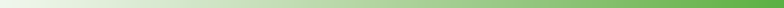 Важным условием для эффективного ис- пользования психологического туризма в реабилитации пожилых людей и инвалидов является соблюдение следующих правил:Вид туризма нужно подбирать с учетом персонального интереса, желания, финан- совых возможностей. Это может быть эко- туризм, выездные туры на выходные дни по историческим и религиозным местам, экс- курсии культурно-познавательного, оздоро- вительного, психологического характера: по- сещение храмов, знаменательных и памятных мест города и района.Необходимо обеспечение безопасности для туристов.Требуется наличие некоторой физиче- ской подготовки, психологической готовности к трудностям.Планируемые нагрузки должны быть адекватны состоянию здоровья.Для участия в мероприятиях психологи- ческого туризма формируется группа из числа граждан пожилого возраста и инва- лидов. Оптимальное число пситуристов в группе до 15 человек. Группой руководит психолог, который формирует программу психологических занятий. Помощь психологу оказывают специалист по социальной рабо- те и медицинский работник отделения. За 2–3 дня до выезда проводится организаци- онное собрание, медицинский осмотр вра- чом, заведующим медицинским сектором, на выявление противопоказаний к выездному мероприятию, инструктаж по технике без- опасности. Предварительно специалисты уточняют расположение медицинских учреж- дений в населенных пунктах, где проводится мероприятие.Выезд за пределы города осуществляется 1 раз в квартал. Каждая поездка – не более 3 дней. Мероприятия за пределы города ор- ганизуются за счет участников программы и привлечения спонсорских средств.Поездки формируются в одном контекст- ном ключе. Есть основная тема путешествия, гармонично вплетающаяся во все детали по- ездки, такие как место проживания, занятия, экскурсии, выбор достопримечательностей и психологических занятий.Показ объектов происходит под руковод- ством квалифицированного специалиста- экскурсовода.Каждое мероприятие сопровождается пси- хологическими занятиями, которые прово- дятся в комнате эмоциональной разгрузки на базе отделения, либо в зале гостиницы илина лоне природы (в зависимости от погоды и места пребывания).При выездных мероприятиях в утреннее время (до завтрака) проводится психологиче- ская гимнастика. Ее цель – поднять настрое- ние и повысить тонус участников программы, получить положительный настрой на пред- стоящий, полный впечатлений день. Днем (после обеда) проводится сеанс релаксации, направленный на расслабление мышц. После ужина группа встречается на тренинговом занятии, рассчитанном на 60–90 минут. Цель тренинга – формирование стрессоустойчиво- сти, эффективной коммуникации, конструк- тивного взаимодействия, эмоциональной компетентности.В программе «Психологический туризм или отдых с пользой» выделены 4 темы психологи- ческого туризма с разными психологическими проблемами:экотуризм «Наедине с природой», дающий возможность человеку познать окружающий его мир и обрести полезные психологические навыки;выездные туры по религиозным местам города, района, округа «Наедине с собой», на- правленные на духовное уединение человека;этнотуризм «Тропою предков», знако- мящий с традициями и обычаями народов, делающий пситуристов участниками тради- ционных праздников, повышающий интерес как к своей истории, так и к истории других народов.историко-театральная экскурсия по го- родам округа «Мой жизненный сценарий», способствующая осознанию собственного жизненного плана.За период реализации программы органи- зовано шесть выездных мероприятий: поездка в «Мужской монастырь святых царственных страстотерпцев «Ганина Яма» в Екатеринбург, эко-экскурсия в природный парк «Кондинские озера», поездка в «Этнографический ком- плекс «Силава» г. Урая, историко-театральная экскурсия  «Мой  жизненный  сценарий»  в г. Серов, тур по религиозным местам «Наеди- не с собой» в г. Тобольск, «Эко-экскурсия на озеро Окунево» в Советский район.Наибольшим спросом пользуются эко- туризм и выездные туры по религиозным местам. Организованные выездные туры востребованы: граждане проявляют инте- рес к следующим поездкам, несмотря на то, что за поездку приходится платить, вносят свои предложения по маршрутам, выражают благодарность.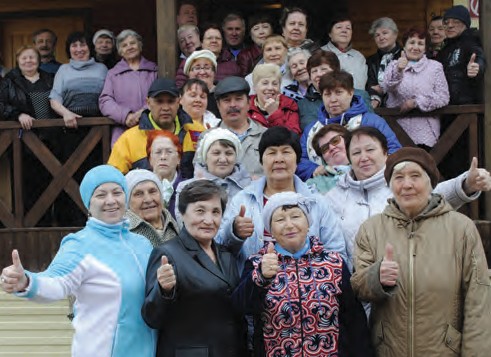 Участниками программы стали 98 получате- лей социальных услуг, возраст которых варьи- рует от 37 до 80 лет. Особо хочется отметить людей, имеющих ограниченные возможности по состоянию здоровья. Процент участников с инвалидностью в данной программе остается стабильный. Они с удовольствием отправля- ются в поездки, отважно переносят долгую дорогу, стоят в храмах долгие часы служб, катаются на горках, поют песни. И для орга- низаторов важна фраза «Не забудьте меня пригласить в следующую поездку!». Создание возможностей для туризма людям с ограни- ченными возможностями одно из наиболее действенных средств не просто социализации инвалидов, но и их реабилитации.Проведена промежуточная оценка эффек- тивности реализации программы посред- ством анкетирования участников программы. Удовлетворены организацией поездок в рам- ках программы 100 % опрошенных, приобрели новых друзей и сохранили с ними общение 5 %, ознакомлены с методами и приема- ми оказания помощи самому себе в ситуа- ции стресса 100 %, применяют методы на практике 70 %.Программа, сочетающая расслабляющий отдых с приобретением новых психологиче- ских навыков, способствует улучшению психо- эмоционального состояния граждан пожилого возраста и инвалидов. По результатам опроса, у 90 % участников наблюдается улучшение эмоционального состояния.Также расширение спектра социальных услуг, в том числе предоставление социаль- но-психологических услуг в нестандартных условиях, – один из способов достижения цели Федерального закона от 28 декабря 2013 г. № 442-ФЗ «Об основах социального обслуживания граждан в Российской Федера- ции» – развитие системы социального обслу-живания граждан в нашей стране, повышение его уровня, качества и эффективности.Кроме того, организация психологического туризма позволяет снять психологический барьер, который до сих пор существует у большинства людей пожилого возраста и инвалидов. Он проявляется в виде искажен- ного понимания ими сути психологического консультирования, боязни обращения к спе- циалисту-психологу, страха перед психоло- гическими отклонениями в структуре сво- ей личности. Психологический туризм – это возможность применять знания, методы и технологии психологической науки в другой области знаний – туризме, что, в свою оче- редь, позволит охватить больше населения и сформировать у него адекватное отношение к психологии, а значит популяризировать пси- хологию как науку.Сегодня можно сделать вывод и о социаль- ной значимости программы, заключающейся в восстановлении психофизиологических ре- сурсов общества и трудоспособности челове- ка, рациональном использовании свободного времени, создании рабочих мест и обеспе- чении занятости населения, воздействии на культуру местных жителей и многое другое.Список литературыАнциферова, Л. И. Поздний период жизни человека: типы старения и возможности по- ступательного развития личности : учеб. пос. по психологии старости / ред.-сост. Д. Я. Рай- городский. – Самара : БАХРАХ, 2004. – С. 492.Буряк, Л. Г. Психологический туризм как инновационное явление в реалиях туринду- стрии РФ : технология психологического ту- ризма / Л. Г. Буряк. – Режим доступа : psy.su/ Золотая Психея/Проекты года. – Загл. с экрана.Варлакова, Н. И. Социальный туризм как эффективная технология социокультурной реабилитации граждан пожилого возраста и инвалидов / Н. И. Варлакова // Социальное обслуживание. – 2015. – № 2. – С. 45–49.Латчук, В. Н. Рекреационный туризм как средство адаптивной двигательной рекреа- ции / В. Н. Латчук // Коррекционная педагоги- ка: теория и практика. – 2006.– № 6(18). – С. 5.Нестерова, Г. Ф. Социальная работа с пожилыми и инвалидами : учебник для студ. сред.-проф. образования / Г. Ф. Нестерова, С. С. Лебедева, С. В. Васильев. – М. : Акаде- мия, 2009. – 288 с.7. Коновалов, А. В. Психологический ту- ризм / А. В. Коновалов. – Режим доступа : psy- helper.ru/psy-tourism.html. – Загл. с экрана.ОСНОВНЫЕ ЖАНРЫ НАУЧНОЙ СТАТЬИН. Е. ПАНКРАТОВА,к. п. н., заместитель директорабюджетного         учреждения         Ханты-Мансийского автономного округа – Югры «Методический центр развития     социального     обслуживания»,     г.     Сургут;С. А. ГЛУШКОВА,методист     информационно-издательского     отдела бюджетного         учреждения         Ханты-Мансийского автономного округа – Югры «Методический центр развития    социального    обслуживания»,    г.    СургутСовременные трансформации экономиче- ских и политических процессов отражаются в социальных процессах, вызывающих модифи- кацию системы социальной защиты. Постоян- ные существенные перемены требуют квали- фицированных специалистов, предлагающих новые, нестандартные и простые в исполнении решения эффективности, выводящие учреж- дения социальной защиты населения на но- вый виток развития. Поэтому социальная де- ятельность требует от специалистов не только генерирования новых и актуальных методик и технологий, их внедрения, но и активного распространения опыта применения.В профессиональном сообществе опыт передается в самых разнообразных формах: сотрудничестве в профессиональной сфере, участии в работе открытых мероприятий про- фессионального сообщества (конференциях, форумах, семинарах и др.), публикации на электронных ресурсах, в периодических и непериодических изданиях.Публикации являются одной из самых до- ступных форм распространения и получения информации. Они повышают статус среди специалистов, расширяют поле деятельно- сти, способствуют организации новых связей, взаимодействию, решают задачи организа- ции, информируют профессиональное со- общество о новациях и результатах деятель- ности, помогают в аттестации.В Ханты-Мансийском автономном окру- ге – Югре бюджетным учреждением Ханты- Мансийского автономного округа – Югры«Методический центр развития социального обслуживания» при участии Департамента социального развития Ханты-Мансийского автономного округа – Югры создана своя по- стоянная площадка для представления опы- та специалистов – это научно-популярный журнал «Вестник социального обслуживания Югры», адресованный региональному сооб- ществу специалистов сферы социального обслуживания населения и жителям Ханты- Мансийского автономного округа – Югры. За четыре года журнал сформировался какиздание, учитывающее успешный опыт спе- циальных (отраслевых) журналов.Научный журнал является одной из главных составляющих научной литературы. Научный журнал отличают статьи, которые перед пу- бликацией представляются на рецензиро- вание независимым специалистам, обычно не входящим в состав редакции журнала и ведущим исследования в областях, близких с тематикой статьи. Рецензирование матери- алов выполняется для того, чтобы постарать- ся оградить читателей от методологических ошибок или фальсификаций [5].Отличительной чертой каждой статьи на- учно-популярного журнала является стиль, понятный широкому кругу читателей, ясный, точный, логически последовательный, упоря- доченный, связный, не допускающий много- значности или двусмысленности научных по- нятий, активизирующий мышление читателя. Статьи журнала отличает доступное из- ложение, сочетание собственно научного и научно-популярного стилей, эмпирический, теоретический и методологический подходык предмету отображения.Основная цель журнала – информирование – обеспечивает информационную открытость социуму, выполняя просветительскую, об- разовательную, коммуникативную и другие важные функции. В статьях журнала описы- ваются явления в соответствии с актуальны- ми и новыми представлениями специальных знаний, способные заинтересовать и читате- лей-неспециалистов.В процессе развития журнала редакци- ей были выработаны подходы и принципы к анализу, оценке, подбору, редактированию статей с учетом требований времени, обще- ственным запросом.Журнал выходит два раза в год, по тематике охватывает практически все направления со- циальной деятельности: теорию и практику социальной работы, опыт и перспективы ин- новаций, вопросы опеки и попечительства, отдыха и оздоровления детей, системы ме- неджмента качества и комплексной безопас-ности учреждений системы социальной за- щиты, повышения квалификации работников социальных служб и аттестации, актуальные вопросы в области социальной психологии. Структура публикаций включает аналитиче- скую, исследовательскую, познавательную, справочно-рекомендательную и новостную и другие составляющие. Ведущими жанрами являются научно-теоретическая, научно-прак-тическая, научно-методическая статья.Научно-теоретическая  статьяОдно из определений теории по большому толковому словарю современного русского языка Д. Н. Ушакова [греч. theōria – исследо- вание] – учение, являющееся отражением действительности, обобщением практики, человеческого опыта [7].Теория считается высшим уровнем науч- ного знания, отличающегося целостностью. При описании научной теории необходимо тщательно проанализировать характеристику компонентов теории, их логичность и обосно- ванность. Теория имеет довольно сложную внутреннюю структуру. В основе любой теории всегда лежат знания, исходные эмпирические факты (полученные опытным путем) и пер- вичные теоретические допущения, которые характеризуют явление или объект [4].Чтобы написать научно-теоретическую ста- тью, автор должен иметь собственные ориги- нальные эмпирические факты. Необходимо отметить, что главный критерий научности ре- зультата – воспроизводимость, поэтому эмпи- рические факты должны быть проверены, что в последующем дает основание утверждать, что выявленное явление или объект имеют теоре- тическую основу и могут быть воспроизведены при соблюдении оригинальной технологии или методики. Существуют отдельные случаи, когда эмпи-рические факты являются уникаль- ными. Для закрепления авторства перед науч- ным сообществом в открытии обнаруженного явления или объекта допускается публикация непроверенных результатов с представлени- ем наметившихся тенденций теоретического объяснения явления или объекта научного познания, предсказания путей дальнейшего научного исследования проблемы.Направления написания научно-теоре- тической статьи помогают понять функции теории, которые заключаются в составлении концептуальной структуры, разработке тер- минологии, понимании, объяснении и прогно- зировании различных проявлений объекта теории, различных предсказаниях появления определенных факторов.Научно-теоретическую статью, как правило, посвящают теоретическому поиску и объ- яснению закономерностей изучаемых явле- ний. Теоретическая статья является базой для проведения любого исследования. Не- редко путем только теоретических рассужде- ний открываются фундаментальные законы, которые затем подтверждаются опытами и экспериментами. Есть области, где только теоретические методы позволяют раскрыть сущность интересующего объекта [1].Научно-практическая  статьяПрактика (от др.-греч. пράξις – деятель- ность) – разумная человеческая деятельность, основанная на сознательном целеполагании и направленная на преобразование действи- тельности (в том числе и самого человека).Практикой в частности называют деятель- ность, служащую для достижения необходи- мой опытности в каком-либо деле, а также индивидуальный опыт того или иного специ- алиста в своей области [6].Теория, подтвержденная практикой, при- знается истинной. Практика и теория нахо- дятся в единстве. Поэтому практику можно рассматривать как материальное производ- ство, как накопительный опыт и как научный эксперимент. Отсюда вытекает роль практи- ки, состаяющая в основе и цели познания и критерии истины.При написании научно-практической ста- тьи нужно обратить внимание на описание актуальности, новизны, оригинальности и эффективности практической деятельности. Для этого необходимо представить цель и по- ставленные задачи, формы, методы, принципы практической деятельности, структуру и эта- пы, ее достоинства, недостатки и результаты. Не следует забывать, что научно-практиче- ская статья – статья, посвященная научным экспериментам и реальному опыту. В ней опи- сываются методы проведения экспериментов либо средства наблюдения и фиксации на- блюдаемых явлений. Обязательной частью такой статьи является изложение результатов и их объяснение, полученное в процессе не- посредственного соприкосновения и воздей-ствия на объект исследования [1].Научно-методическая  статьяМетодика – фиксированная совокупность приемов практической деятельности, приво- дящей к заранее определенному результату. В научном познании методика играет важную роль в эмпирическом исследовании (наблю- дении и эксперименте). В отличие от метода в задачи методики не входит теоретическоеобоснование полученного результата, она концентрируется на технической стороне эксперимента и на регламентации действий исследователя [2].Методика – это рецепт, процедура, алгоритм определенной практической деятельности.Нельзя путать методику с методологией, методология – это учение о методах, спосо- бах и стратегиях исследования предмета [3]. Поэтому в научно-методической статье нужно отразить цель, задачи алгоритма или процедуры практической деятельности, прин- ципы, содержание или механизм, формы,методы общие и частные.Научно-методическая статья всегда посвя- щена обзору процессов, методов, инструмен- тов, позволяющих добиваться научных или прикладных задач. Нередко формированию новой методики предшествует полноценная научная работа, результаты которой позволя- ют создать более точную методику на осно- вании вновь выявленных закономерностей.Любая методика в статье должна представ- ляться с основой на принципы реалистично- сти, воспроизводимости, внятности, соот- ветствия целям и задачам, обоснованности и результативности.Таким образом, рассмотрев ведущие жанры научной статьи научно-популярного журнала, необходимо отметить, что существуют обла- сти науки, публикации по которым актуаль- ны во все времена, такие статьи развивают выбранную область исследования. Журнал популяризирует науку и социальную отрасль как явление.Научно-популярные статьи не имеют стро- гих правил к написанию, они обеспечивают связь научного и ненаучного мира. Термины, использующиеся в таких текстах, подробно объясняются простым, понятным языком.Но публикация научных статей любого типа регламентируется своими нормативными документами. Кроме того, есть свои требо- вания и политика у журнала. Поэтому работа автора с редактором – необходимый элемент публикации.Список литературыВиды научных статей // Издательство ИНГН. – URL : http://www.ingnpublishing.com/ rig/metodicheskaya_pomow/vidy_nauchnyh_ statej/. – Загл. с экрана.Методика : Философский словарь / Ака- демик. – URL : http://dic.academic.ru/dic.nsf/ enc_philosophy/8661/%D0%9C%D0%95%D 0%A2%D0%9E%D0%94%D0%98%D0%9A%D0%90. – Загл. с экрана.Методология / Википедия. Свободная энциклопедия. – URL : https://ru.wikipedia.org/ wiki/%D0%9C%D0%B5%D1%82%D0%BE%D0%B4%D0%BE%D0%BB%D0%BE%D0%B3%D0%B8%D1%8F. – Загл. с экрана.Научная литература. Предмет, целевое назначение и читательский адрес / Москов- ский государственный университет печати // Редактирование отдельных видов литерату- ры : учеб. – URL : http://www.hi-edu.ru/e-books/ xbook736/01/part-005.htm. – Загл. с экрана.Научный журнал // Википедия. Свободная энциклопедия. – URL : https://ru.wikipedia.org/ wiki/%D0%9D%D0%B0%D1%83%D1%87%D0%BD%D1%8B%D0%B9_%D0%B6%D1%83% D1%80%D0%BD%D0%B0%D0%BB. – Загл.с экрана.Практика // Википедия. Свободная энци- клопедия. – URL : https://ru.wikipedia.org/wiki/%D0%9F%D1%80%D0%B0%D0%BA%D1%82%D0%B8%D0%BA%D0%B0. – Загл. с экрана.Ушаков, Д. Н. Большой толковый словарь современного русского языка / Д. Н. Уша- ков. – М. : Альта-Принт, 2005. – С. 1041.ТаблицаЭлементы научной статьиЛОГОРИТМИКА КАК СРЕДСТВО КОРРЕКЦИИ РЕЧИ У ДЕТЕЙ С ОГРАНИЧЕННЫМИ ВОЗМОЖНОСТЯМИ ЗДОРОВЬЯВ. В. ЕПИШОВА,логопед   отделения   реабилитации   несовершеннолетних с     ограниченными     физическими     и     умственными возможностями       бюджетного       учрежденияХанты-Мансийского автономного округа – Югры«Центр социальной помощи семье и детям «Росток», Советский    районВ последние годы наблюдается тенденция роста числа детей, имеющих различные на- рушения речи. Одним из средств коррекции таких нарушений выступает логоритмика. Ло- горитмика или логопедическая ритмика – это система музыкально-двигательных, речедви- гательных, музыкально-речевых заданий и упражнений, осуществляемых в целях лого- педической коррекции.Целью логоритмического воздействия явля- ется преодоление речевого нарушения у де- тей путем развития и коррекции двигательной сферы через музыкально-логоритмические занятия.Логоритмика развивает у детей активность, внимание, интеллект и впечатлительность. Движения выполняются свободно, они как бы «вытекают» из музыки. Это позволяет вы- полнять ритмические упражнения всем детям вне зависимости от интеллектуального, мо- торного и физического развития.Следовательно, ритмика формирует у детей чувство ритма и музыкальности и может ши- роко применяться в реабилитации и терапии различных расстройств и заболеваний. Так как у детей ведущей деятельностью является игра, то каждое занятие проходит в игровой форме. На занятиях соблюдаются основные педагогические принципы – последователь- ность, постепенное усложнение и повторяе- мость материала, отрабатывается ритмиче- ская структура слова и четкое произношение доступных по возрасту звуков, обогащается словарь детей. В каждое занятие включены пальчиковые игры или массаж пальцев, гим- настика для глаз, упражнения на релаксацию под музыку, чистоговорки, музыкальные и речевые игры, задания на развитие чувства ритма и внимания, артикуляционная гимна- стика. Все упражнения проводятся по подра- жанию. Речевой материал предварительно не выучивается. Во время занятий желательно,чтобы дети стояли вместе с педагогом в круге или сидели полукругом. Такое расположение дает возможность ребятам хорошо видеть педагога, двигаться и проговаривать речевой материал синхронно с ним.Дети очень любят эти занятия, и с удоволь- ствием посещают их вместе с родителями, так как они вызывают много положительных эмоций и впечатлений.Пример конспекта группового занятия«В гостях у лягушат».Целевая группа: дети с ограниченными воз- можностями здоровья в возрасте от 4 до 6 лет.Время занятия: 40 минут.Цель занятия: преодоление речевого на- рушения посредством развития и коррекции двигательной сферы в сочетании со словом и музыкой.Задачи занятия:Развивать общую и артикуляционную моторику.Улучшить ритмико-интонационную сто- рону речи.Развивать речевое дыхание, внимание, слуховую и двигательную активность.Развивать фонематический слух.Учить выполнять движения в соответствии с текстом.Развивать у детей чувство ритма, умение переключаться с одного вида движения на другое.Оптимизировать эмоциональный фон, улучшить настроение.Оборудование: игрушка «лягушка», иллю- страции рака, ежа, дрозда, маски лягушек, маска цапли, массажные мячики, фонограм- ма музыки («Вместе весело шагать» (музыка В. Шаинского), «Колыбельная» (музыка И. П. Чайковского), «Полька»  (музыка И. П. Чайковского), логоритмика «Лягушка» (автор Т. Железнова), декорация «листья кувшинок».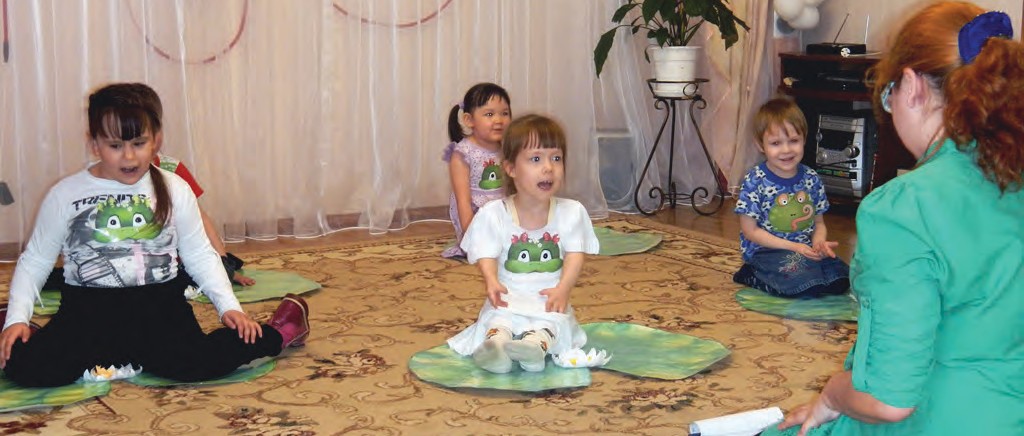 Ход занятия:Вводная часть.Музыкальный руководитель: Здравствуйте, ребята! Мы очень рады видеть вас. Сегодня мы приглашаем вас в удивительное путеше- ствие. Нас ждут веселые игры и интересные встречи. Вы готовы? Тогда пошли.Комплекс общеразвивающих упражнений«Поход» (авторы Ж. Фирелева, Е. Сайкина).Эй, веселый народ! Отправляемся в поход. Мостик в сторону качался, А под ним ручей смеялся. На носочках мы пойдем, На тот берег попадем.Дальше глубже в лес зашли, Налетели комары.Руки вверх – хлопок над головой, Руки вниз – хлопок другой.Комаров всех перебьем, И к болоту мы пойдем.Перейдем преграду вмиг.И по кочкам прыг, прыг, прыг. (Выполняют действия.)Логопед: Посмотрите, ребята, мы с вами попали на болото.На болоте между кочек К лету вырос городочек.Солнышко взойдет едва,В городке поют: «Ква-ква!».Основная часть.Логопедическая  гимнастика  (автор Т. Буденная).Свои губы прямо к ушкам Растяну я, как лягушка.Упражнение «Заборчик». А теперь комарик я, Хоботок есть у меня.Упражнение «Рупор». А теперь я дудочка,Дудочка-побудочка.Упражнение «Трубочка». Мне понравилось играть, Повторю-ка все опять.(Упражнения повторяются еще раз.)Музыкальный руководитель: Живут в городке веселые лягушата.Ква-ква, – надо, надо, братцы, На зарядку подниматься.В городочке шум и смех. Кто подпрыгнет выше всех?!Подвижная игра «Лягушата» (на внимание).Ребята прыгают под звучание польки. Пе- дагог резко обрывает музыку, дети должны тут же остановиться.Логопед: Попрыгали лягушата вволю и ста- ли себе массаж делать.Массаж «Лягушата». Лягушата дружно встали. Свои лапки показали.(Протягивают согнутые в локтях руки впе- ред, пальцы широко раздвинуты.)Спинки прогибаются, Лягушата улыбаются. (Слегка прогибаются назад.) Лапками похлопали, Ладошками  пошлепали. (Хлопают в ладоши.)Шлеп по грудке, по руке, По бокам и по спине.(Хлопают ладонями по груди, одной руке, по бокам и спине.)По другой руке стучали, И несколько не устали.(Хлопают ладонями по груди, одной руке, бокам и спине.)По другой руке стучали,(Хлопают по второй руке от кисти к плечу.) Застучали по ногам –Шлеп-шлеп-шлеп, тарам-пам-пам! (Хлопают по ногам снизу вверх.)А потом, потом, потом, Кулачком все разотрем.(Кулачками растирают руки, грудь, бока, спину, ноги.)Ладошками себя погладим. (Гладят себя мягко ладонями.) И спиночку свою распрямим.(Встают, хорошо выпрямив спину.) Вот лягушка учит крошек,Как ловить жуков и мошек. Да самим чтоб не попасть. На охоту в чью-то пасть.Подвижная игра «Лягушки и цапля».Лягушки прыгают по залу врассыпную. Изменяется характер музыки – появляется цапля. Лягушки стараются упрыгать от нее на стульчики. Цапля их ловит. (Проводит му- зыкальный руководитель.)Мимическое упражнение.Послушайте, ребята, что сделал один лягушонок.Лягушонок – забияка,Хвать за хвост и тащит рака. Рак грозит ему клешней:– Не шути, малыш со мной!Правильно вел себя лягушонок? А почему нельзя так вести?Ребята, давайте покажем, как рассер- дился рак.Логопед: Услышали лягушата, как кто-то пыхтит ффффф. И увидели ежа.Массаж пальчиков «Колючие мячики». Сжимают и разжимают мячики.Что ты еж, такой колючий?– Это я на всякий случай, Чтобы ваши пальчики щелкали, Чтобы ваши ручки хлопали.Уколю я их немножко, и захлопают в ладошки.(Ладошками катают мячики по ковру.) Музыкальный  руководитель:Очень любит населенье Танцы, музыку и пенье. Соберутся вечеркомИ поют всем городком.Песня «Лягушка» (автор Т. Я. Оншина) В гости к нам спешат утята,Кулики, черепашата. Даже бабушка Сова.Научилась петь: «Ква-ква!».Заключительная часть. Вот и ночка на пороге, Раздается голос строгий:– Лягушатам спать пора.Завтра петь начнем с утра!1. Релаксация.Дети ложатся на ковер на спину, закры- вают глаза и расслабляются под звучание«Колыбельной».Реснички отпускаются, Глазки закрываются.Мы спокойно отдыхаем, Сном волшебным засыпаем,Дышится легко. Ровно глубоко. Наши руки отдыхают,Ноги тоже отдыхают, Отдыхают, засыпают. Мы спокойно отдыхали,Сном волшебным засыпали. Хорошо нам отдыхать,Но пора уже вставать! Крепче кулаки сжимаем, Их повыше поднимаем, Потянуться, улыбнуться! Всем открыть глаза, сесть.Музыкальный руководитель: У кого мы были в гостях? Кого мы с вами встретили? Вам понравилось? В следующий раз мы снова отправимся в гости к другим героям.В результате использования логоритмики у детей с ограниченными возможностями здо- ровья наблюдается положительная динамика речевого развития: дети правильно произ- носят звуки, у них развивается подвижность артикуляционного аппарата, формирует- ся правильное речевое и физиологическое дыхание, координация движений в мелких мышечных группах пальцев рук и кистей, ори- ентирование в пространстве. Практика пока- зала, что регулярные занятия логоритмикой нормализуют речь ребенка вне зависимости от вида речевого нарушения, создают по- ложительный эмоциональный настрой, учат общению со сверстниками, помогают пре- одолеть речевой негативизм, активизируют словарный запас.Список литературыБабушкина, Р. Л., Кислякова, О. М. Ло- гопедическая ритмика: Методика рабо- ты с дошкольниками, страдающими ОНР / Р. Л. Бабушкина, О. М. Кислякова. – СПб. : КАРО, 2005. – 74 с.Воронова, А. Е. Логоритмика в речевых группах ДОУ для детей 5–7 лет : методическое пособие / А. Е. Воронова. – М. : ТЦ «Сфера», 2006.Картушина, М. Ю. Логоритмические за- нятия в детском саду / М. Ю. Картушина. – М. : Сфера, 2003. – 68 с.ИТОГИ     ДЕЯТЕЛЬНОСТИ     РЕГИОНАЛЬНОГО     ОТДЕЛЕНИЯ ОБЩЕРОССИЙСКОЙ ОБЩЕСТВЕННОЙ ОРГАНИЗАЦИИ«СОЮЗ СОЦИАЛЬНЫХ ПЕДАГОГОВ И СОЦИАЛЬНЫХ РАБОТНИКОВ» ХАНТЫ-МАНСИЙСКОГО АВТОНОМНОГО ОКРУГА – ЮГРЫЗА 2016 ГОДА. В. БОДАК,к. п. н., директор бюджетного учрежденияХанты-Мансийского автономного округа – Югры«Методический      центр      развития      социального      обслуживания», председатель   Регионального   отделения   общероссийской общественной    организации    «Союз    социальных    педагогов    и социальных       работников»       Ханты-Мансийского       автономного округа – Югры, г. СургутРегиональное отделение Союза социальных педагогов и социальных работников Ханты- Мансийского автономного округа – Югры (да- лее – региональное отделение, отделение) остается одним из крупнейших отделений организации в России – количество ее членов в 2016 г. выросло до 780 человек (в 2015 г. численность отделения составляла 540 чел.). Это стало возможным благодаря проведению агитационной работы по привлечению руко- водителей и специалистов системы социаль- ных служб Югры в членство регионального отделения, а также активной общественной деятельности отделения.В 2016 г. региональное отделение осущест- вляло свою деятельность в качестве обще- ственной организации, зарегистрированной в Управлении Минюста России по Югре, в соответствии с годовым планом отделения. Согласно годовому плану в подведом- ственных учреждениях Депсоцразвития Югры организованы и проведены мероприятия, призванные популяризировать профессию и акцентировать внимание профессиональ- ного сообщества на работе региональногоотделения:дни открытых дверей для обучающихся общеобразовательных и профессиональных образовательных организаций, студентов вузов и их преподавателей, специалистов смежных отраслей, а также получателей соци- альных услуг. В мероприятии приняли участие более 2500 человек. Участникам были пред- ложены обзорные экскурсии по учреждениям, демонстрации слайдов и фильмов о работе отделений, обзоры и презентации офици- альных сайтов учреждений, мастер-классыи тренинги, благотворительные ярмарки то- варов, изготовленных руками получателей социальных услуг, представлена деятельность различных специалистов. Повсеместно прош- ли мероприятия, освещающие волонтерскую деятельность учреждений (февраль-ноябрь);тематическая неделя «Я – социальный работник!» в рамках празднования Всемир- ного дня социальной работы. Во время тема- тической недели учреждениями проведено 168 мероприятий, в которых приняли уча- стие 4116 человек. Тематика и формы про- ведения мероприятий были разнообразны: конкурсы детских рисунков, фотографий и эссе; оформление тематических выставок и фотоколлажей; выставки творческих работ получателей социальных услуг и работников; торжественные мероприятия и многое другое. Для позиционирования деятельности учреж- дений проведены акции по распространению информационных буклетов и листовок (март);спартакиада «Бодрость и здоровье» и спортивный  праздник  «Веселые  старты». В мероприятиях приняли участие свыше 1000 работников учреждений, подведомствен- ных Депсоцразвития Югры, и управлений со- циальной защиты населения. В ходе спарта- киады участники соревновались в различных видах спорта. Особенно активно специалисты проявили себя в волейболе, баскетболе, беге, дартсе, настольном теннисе, футболе, шаш- ках, шахматах, шаффлборде, некоторые со- трудники – в конькобежном спорте и плавании. Массу положительных эмоций и впечатлений у участников вызвали комбинированные эста- феты, спортивно-художественные композиции«Веселых стартов» (март-май);POST SCRIPTUM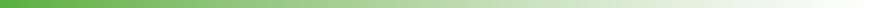 фотоконкурс «Творю добро другим во благо», приуроченный к профессиональному празднику. На конкурс были представлены фотографии руководителей и специалистов учреждений социального обслуживания Югры, сделанные в рамках профессиональной де- ятельности. По итогам конкурса определены 2 победителя (июнь);информационно-просветительская   акция«Лучшая профессия на свете», посвященная Дню социального работника. В акции приня- ли участие профессиональные коллективы 38 учреждений, что составило около двух ты- сяч сотрудников. Учреждениями социального обслуживания на своих официальных сайтах размещена информация о профессии «со- циальный работник», на местных телеканалах осуществлена трансляция репортажей о де- ятельности учреждений, показаны презента- ции и видеоролики о профессии, выпущены тематические газеты и журналы, опубликованы статьи в популярных изданиях округа, орга- низованы встречи с ветеранами социальной службы и членами общественных организаций инвалидов. В некоторых учреждениях прошли различные конкурсы: выставки-ярмарки ме- тодических идей, стенгазет, плакатов, фото- конкурсов и детских рисунков; конкурсы эссе среди работников учреждений и конкурсы со- чинений среди детей сотрудников, а также конкурсы профессионального мастерства среди социальных работников. Также орга- низованы методические недели, площадки для обмена опытом, дискуссии по актуальным вопросам социальной работы (май, июнь).Кроме того, в 2016 г. члены регионально- го отделения приняли участие в подготовке предложений в проект нормативного правово- го акта по аттестации работников учреждений, подведомственных Депсоцразвития Югры, в разработке положения о конкурсе на лучшую программу социально-оздоровительной рабо- ты в учреждениях социального обслуживания, организовали торжественные мероприятия, посвященные празднованию Дня Победы в Великой Отечественной войне.Также члены регионального отделения приняли активное участие в мероприятиях, посвященных празднованию 25-й годовщи- ны создания социальной службы в России: в V Всероссийском съезде социальных ра- ботников «Социальной работе в России 25 лет: вчера, сегодня, завтра» (Москва) и в Первом Азиатско-Тихоокеанском Саммите социальных работников «Социальная ответ- ственность: пути достижения социального благополучия общества» (г. Владивосток).На Всероссийском съезде делегация Югры в составе 10 человек (члены регионально- го отделения) участвовала в работе круглых столов, площадок, лекционных занятий и в торжественном заседании.На круглом столе «Равные права – рав- ные возможности» в тематическом разде- ле «Инновационные технологии реабилита- ции и абилитации маломобильных граждан и их роль в процессе интеграции в социум» Н. А. Соломеина, начальник отдела обучения и допрофессиональной подготовки инвалидов по зрению БУ «Методический центр развития социального обслуживания», выступила с до- кладом «PROзрение: к самостоятельной и независимой жизни без барьеров», в котором представила технологию комплексной соци- альной реабилитации инвалидов по зрению старше 18 лет, реализуемую в Ханты-Мансий- ском автономном округе – Югре.На Съезде состоялась презентация книги«Социальной работе в России – 25 лет», вклю- чающей историю создания и развития систе- мы социальной защиты населения Югры.Для участия в Саммите в состав делегации автономного округа вошли восемь руководи- телей и специалистов отрасли социальной защиты населения автономного округа. Де- легация приняла участие в семинарах, работе выездных, дискуссионных площадок Саммита. В сентябре выпущен второй региональный номер журнала «Социальная работа», освеща- ющий опыт организации социальной работы в Югре. Авторы 22 публикаций представили на страницах журнала статьи о приоритетных направлениях социальной политики округа, инновационном опыте, технологиях и мето- диках работы учреждений социального об-служивания Югры.Члены регионального отделения в 2016 г., помимо участия в окружных конкурсах, вы- ходят и на федеральные – представитель регионального отделения принял участие во Всероссийском конкурсе, организованном Министерством труда и социальной защиты РФ, на звание «Лучший работник учреждения социального обслуживания». Для успешно- го участия в финальном этапе конкурса Ме- тодическим центром развития социального обслуживания осуществлено информацион- но-методическое сопровождение участника конкурса. Итогом данной работы стало третье призовое место в номинации «Специальная премия «За долголетие в социальной работе». В отчетном году продолжилась работа по информированию членов союза о деятель- ности регионального отделения посредством:проведения дистанционного совещания«Об итогах деятельности отделения за 2015 г. и плане работы на 2016 г., ежегодных членских взносах» в режиме видеоконференцсвязи. В совещании приняли участие члены отделения из 30 учреждений социального обслуживания и 10 управлений социальной защиты населения;интернет-страницы регионального отде- ления. Страница регионального отделения ежемесячно обновлялась и дополнялась.В конце года проведена работа по плани- рованию деятельности регионального от- деления на будущий год. В 2017 г. она будет неразрывно связана с организацией и про- ведением социально значимых мероприятий в округе, участием в социальных программах и проектах, проводимых Союзом и направ- ленных на всевозможную поддержку соци- альных работников; представлением опыта и многого другого.86 ЛЕТ ЮГРЕЗнаменательную дату 86-й регион отмечает в 86 раз. История развития региона началась с образования 10 декабря 1930 г. Остяко-Во- гульского национального округа с центром в селе Самарово, в состав которого входили шесть районов: Березовский, Кондинский, Самаровский, Сургутский, Шурышкарский и Ларьякский. Спустя десятилетие, – в 1940-м г. Остяко-Вогульский национальный округ был переименован в Ханты-Мансийский нацио- нальный округ, в 1978 г. – Ханты-Мансийский автономный округ.В 2003 г. указом Президента России округ получил свое нынешнее название – Ханты- Мансийский автономный округ – Югра. Это решение являлось восстановлением исто- рической справедливости и возвращением региону его исторического имени. Территория Югры раскинулась с запада на восток поч- ти на 1400 километров, с севера на юг – на 900 км. Протяженность границ региона со- ставляет 4733 километров.Сегодня автономный округ включает 205 населенных пунктов, 105 муниципальных образований, в которых проживает 123 на- циональности.Бурное развитие Югры началось в 60-е гг. прошлого века с освоения нефтяных место- рождений. Да и сегодня первое, с чем ассоци- ируется округ, – это черное золото. В регионе добывают 6 % мировой и почти половину всей российской нефти.Но главное богатство региона – это люди. В Югре проживает более 1 млн 600 тыс. человек. Ежегодно на свет появляется свыше 20 тыс. маленьких югорчан. Уровень рождаемости в округе почти в два раза выше, чем в европей- ских странах.Еще одна визитная карточка Югры – корен- ные народы. В округе проживает около 34 тыс. представителей коренных малочисленныхнародов Севера – ханты, манси и ненцы. По- ловина аборигенов до сих пор ведет тради- ционный образ жизни.В Югре развита система социальной за- щиты населения, сегодня в ней трудится бо- лее 6 тыс. человек. Департамент социального развития Ханты-Мансийского автономного округа – Югры является основным органом управления, в структуру которого входят 15 управлений социальной защиты населения, 52 учреждения социального обслуживания, БУ «Методический центр развития социального обслуживания», КУ«Центр социальных выплат». В округе осуществляется система мер со- циальной поддержки населения (91 вид со- циальных гарантий), основанная на принципах адресности, направленная на удовлетворение потребностей различных групп населения и включающая пособия и меры демографически ориентированного характера, сохраняющие высокие показатели рождаемости, пособия и выплаты целевым группам, улучшающие по- ложение детей-сирот, граждан пенсионного возраста, малообеспеченных семей, граждан, нуждающихся в особой заботе государства, а также дополнительные меры социальной поддержки в виде единовременной помощи при возникновении экстремальной жизненной ситуации. Ежегодно более 300 тыс. югорчан получают около 500 тыс. мер социальной под- держки. За последнее время в сфере социаль- ной защиты населения Югры пройден путь от института социального обеспечения, сформи- рованного в советский период, до комплексной системы социальной защиты, в которой есть место различным организационно-правовым формам, позволяющим эффективно решатьсовременные задачи социальной сферы.Жителям Югры пожелаем процветания округа, стабильности и дальнейшего успеш- ного развития, семейного счастья и здоровья.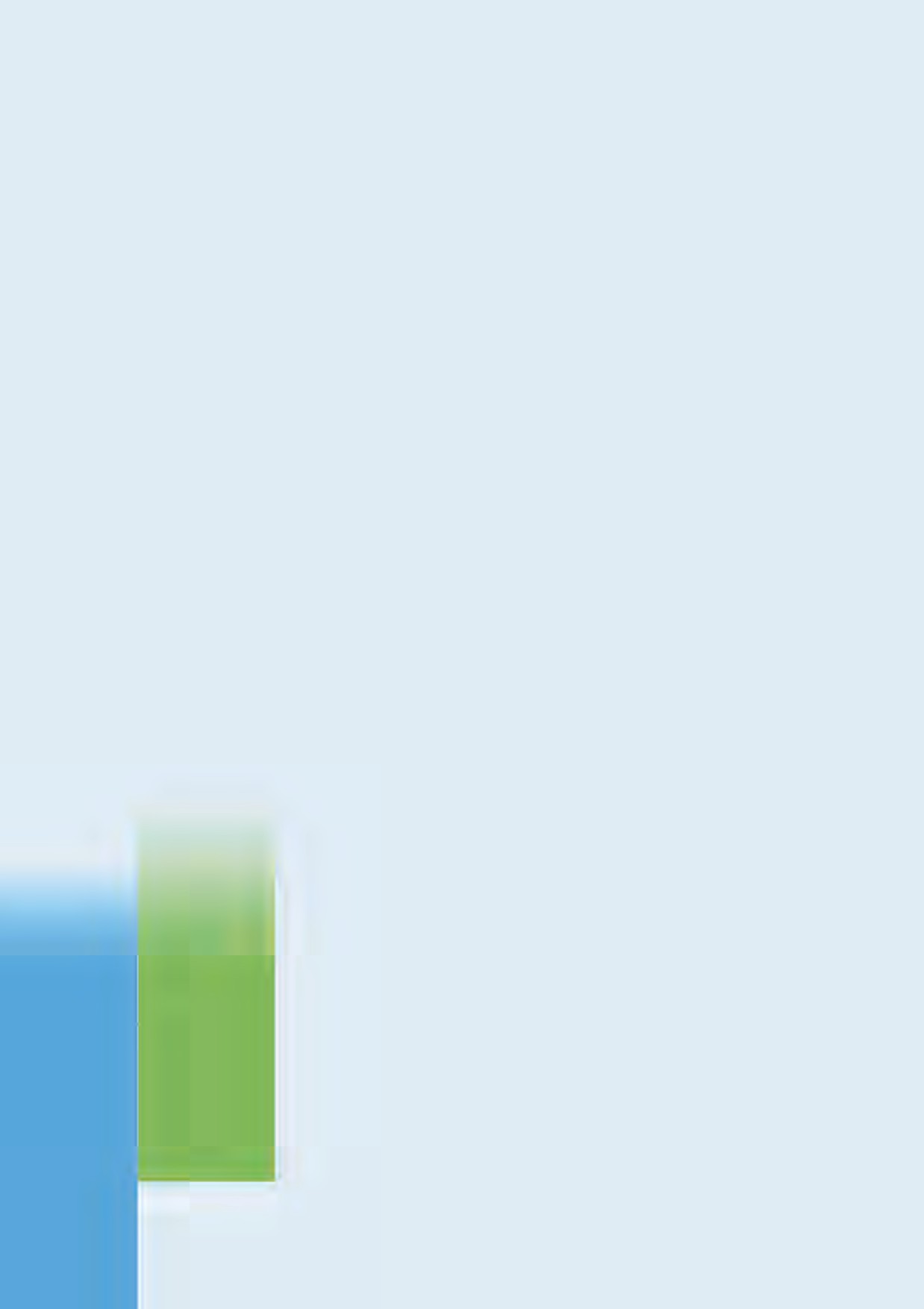 № п/пОсновные характеристикиПоказатели1.Количество занятий152.Количество человек в группе5–103.ПериодичностьЕжедневно4.Форма обученияГрупповая5.Продолжительность занятия1,5–2 часа6.Методы обучения- Словесный (рассказ, беседа);- практический (практическая работа);- наглядный (демонстрация, иллюстрация)ПартнерыВозможности, полезные для КЦСОН «Импульс»Риски (сложности)Бюджетное  учреждение Ханты-Мансийского автоном- ного округа – Югры «Урайская городская клиническая боль- ница» Детская городская по- ликлиника (далее – ЛПУ)Имеется база данных о детях целевой группы, про- живающих на территории города.Имеется возможность информирования целевой груп- пы об услугах КЦСОН «Импульс» в связи с обращением родителей в ЛПУ за медицинской помощьюВосприятие КЦСОН«Импульс» как конку- рента по обслужива- нию клиентов целевой группыБюджетное  учреждение Ханты-Мансийского автоном- ного округа – Югры «Урай- ский  специализированный дом ребенка»Наличие у специалистов достаточного опыта работы с детьми-инвалидами, детьми с ограниченными возмож- ностями раннего возраста.Наличие штатных единиц специалистов-дефектологовОтсутствие их заинте- ресованности в пар- тнерских отношениях с учреждениемМБДОУ «Детский сад компен- сирующей  направленности№ 16 «Золотой ключик»Детский сад принимает в группы полного дня детей целевой группы, посещавших КЦСОН «Импульс», после достижения ими 3-х лет, осуществляют их дальнейшее сопровождение.Наличие опыта работы с родителями (являются ре- сурсной площадкой федерального уровня), который можно использовать в организации работы с семьей в учрежденииНе имеют опыта ра- боты с детьми ранне- го возраста (от 1 года до 3-х лет)№ п/пКритерииГодыГодыГодыГоды№ п/пКритерии20132014201520161.Количество подопечных, подлежащих тестированию1892002062102.Количество подопечных, охваченных тестированием174 (92 %)191 (96 %)203 (98 %)210 (100 %)3.Количество подопечных, не охваченных тестированием, из них:15 (8 %)9 (4 %)3 (2 %)03.- количество подопечных, семьи которых отказались от тестирования64003.- количество подопечных, на момент тестирования не было в городе23203.- количество подопечных, семьи, которые не доступны7210№ п/пУровень комфортности пребывания подопечных в замещающих семьяхКоличество, чел.Количество,%1.Высокий уровень115552.Средний уровень95453.Низкий уровень004.Итого210100№ п/пУровень комфортностиКол-во, чел.Кол-во,%Кол-во, чел.Кол-во,%Кол-во, чел.Кол-во,%Кол-во, чел.Кол-во,%1.Высокий59349248,211255,2115552.Средний111649650,29044,395453.Низкий4231,610,5004.Итого174100191100203100210100Жанры/ элементы научной статьиНаучно-теоретическая  статьяНаучно-практическая статьяНаучно-методическая статьяФункцииСоставление концептуальной струк- туры, разработка терминологии, по- нимание, объяснение, прогнозирова- ние различных проявлений объекта теории, различные предсказания проявления определенных факторовПредставление материаль- ного производства, накопи- тельного опыта, научного экспериментаФормирование  умений, навыковЦельТеоретический поиск, объяснение закономерностиНаучный эксперимент, ре- альный опытОбзор процессов, мето- дов, инструментовСтруктураЗнания, опыт (характеризующий объ- ект), первичные допущения, характе- ризующие объектМетоды проведения, сред- ства наблюдения, средства фиксации, изложение ре- зультатов и их объяснениеАлгоритм, рецепт, про- цедура